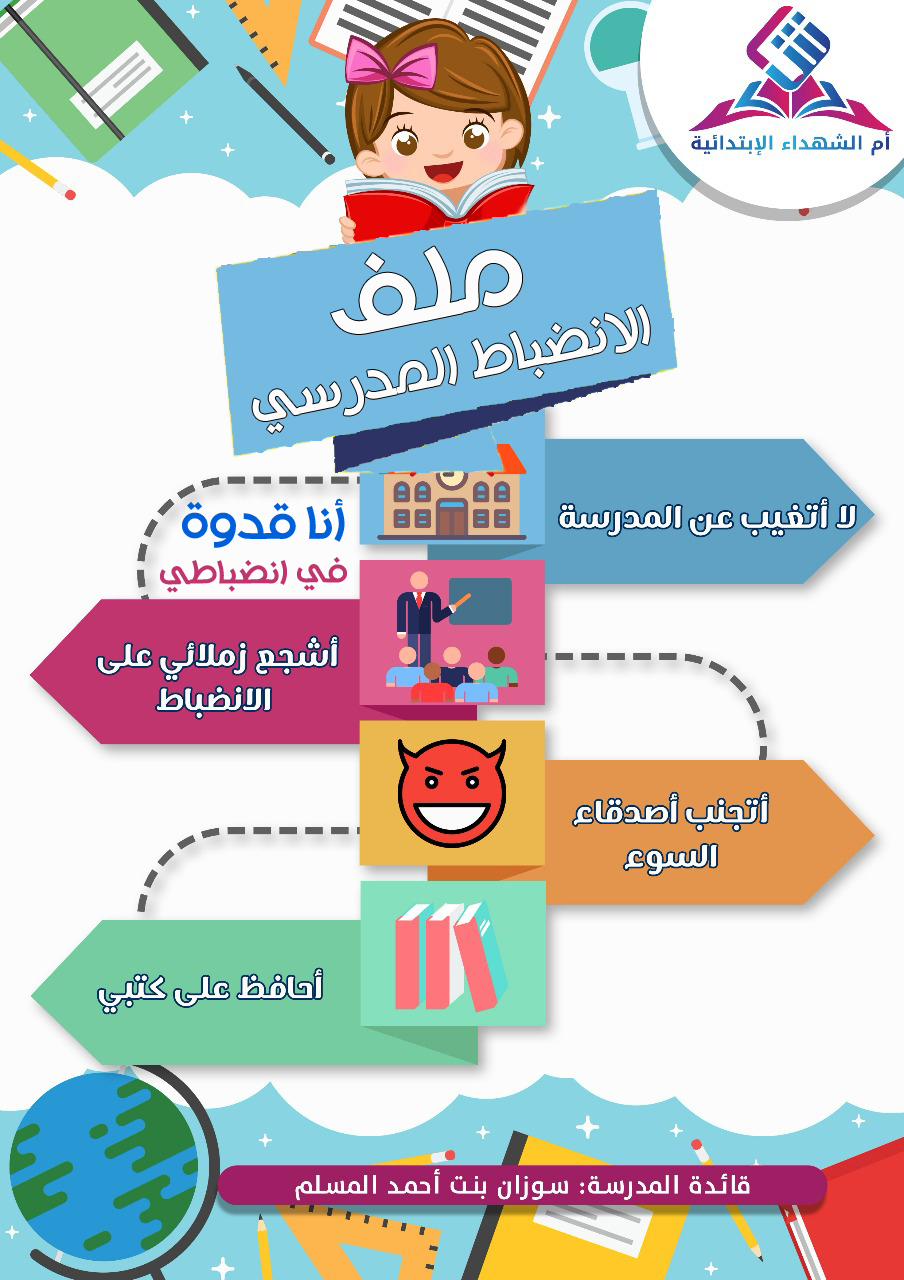 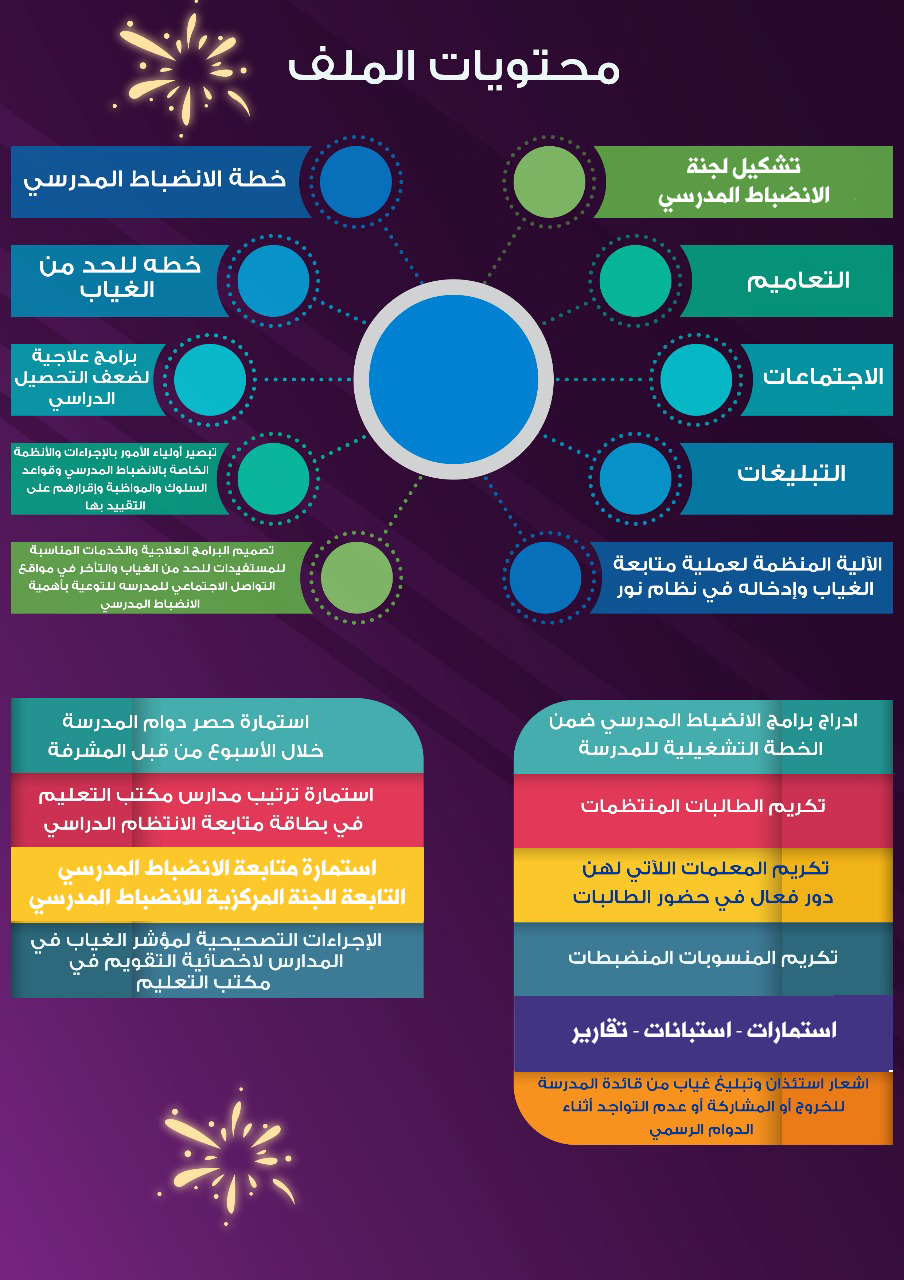 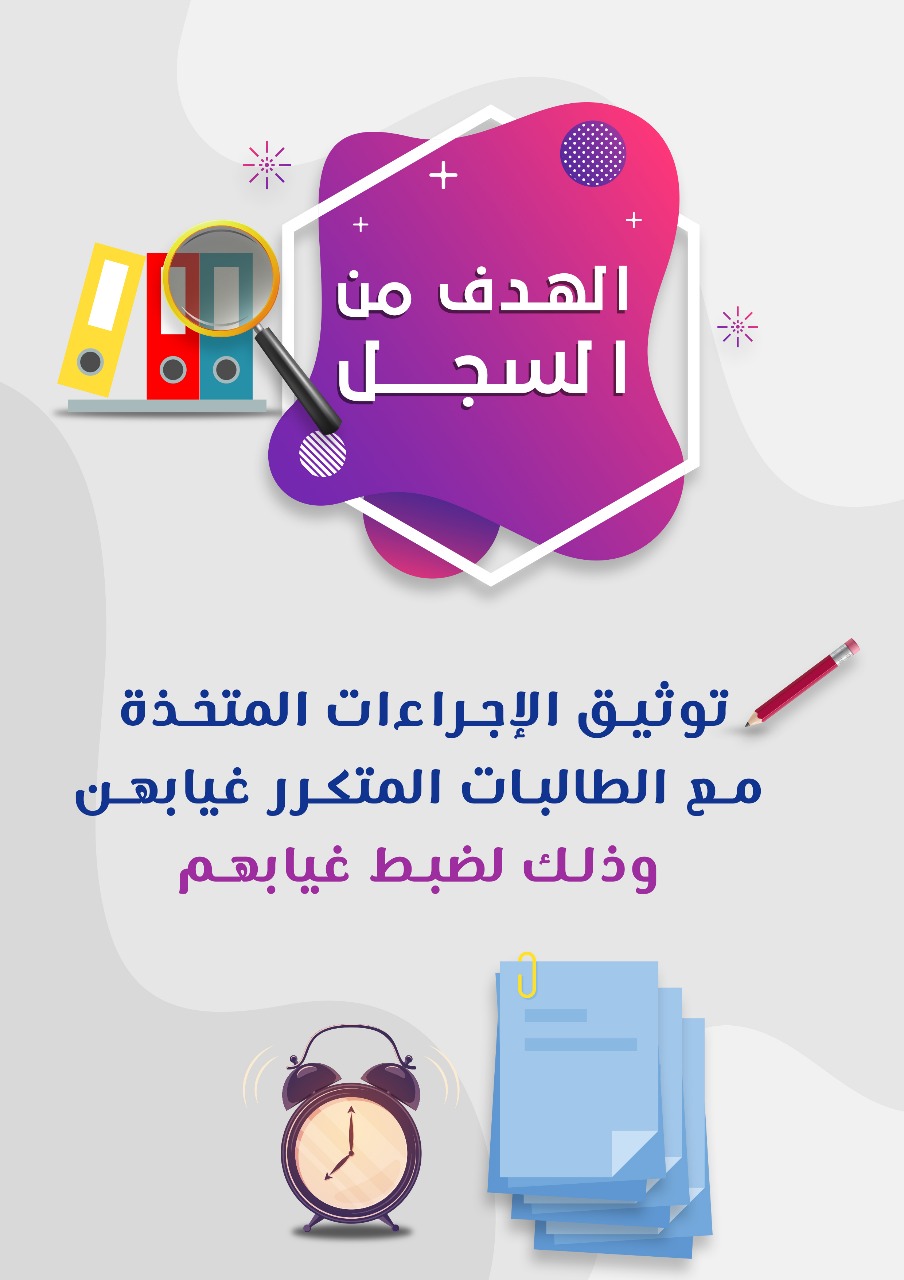 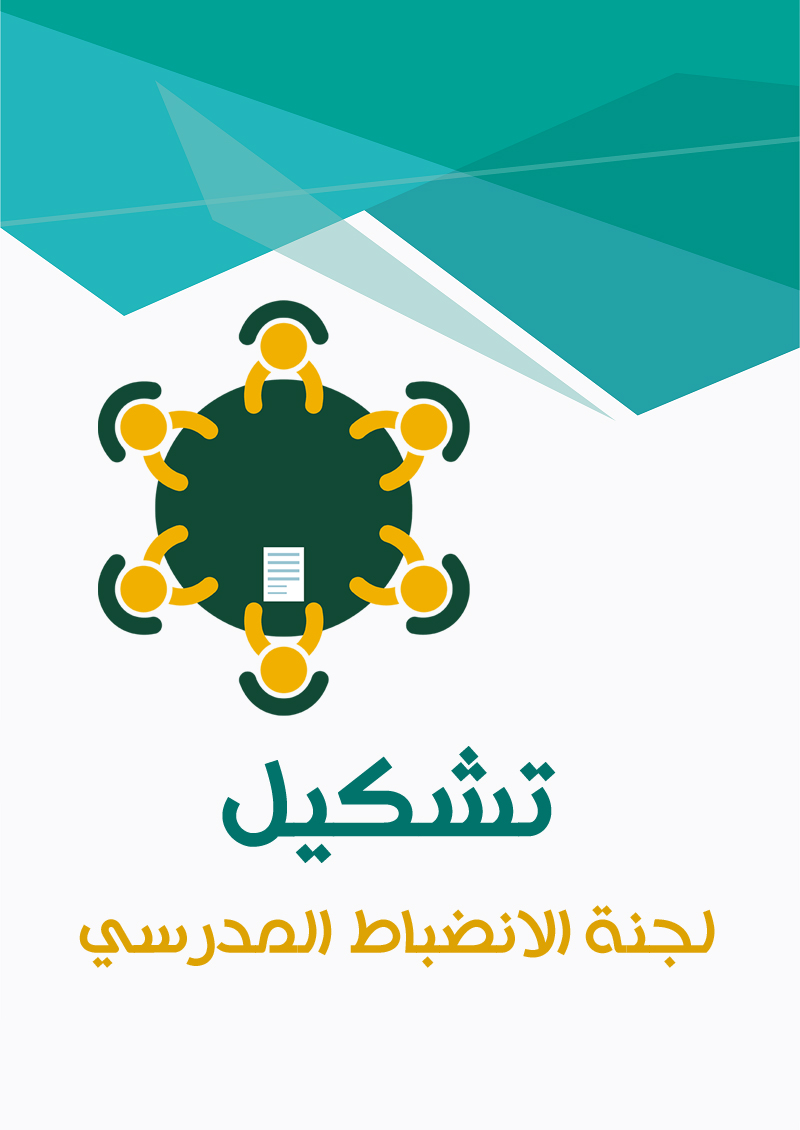     بناء على تعميم مدير مكتب التعليم بالجبيل رقم 2665 وتاريخ 6/1/1440هـ بشأن متابعة الانضباط المدرسي فقد تقرر عقد الاجتماع الأول لتشكيل لجنة الانضباط المدرسي  يوم الاثنين الموافق 7/1/1440هـ .والله ولي التوفيق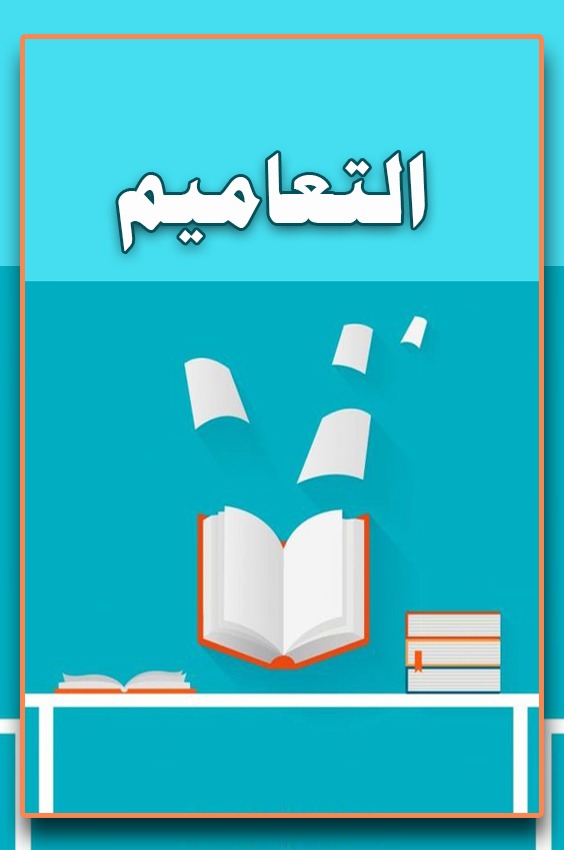 فهرس التعاميممتابعة التعاميم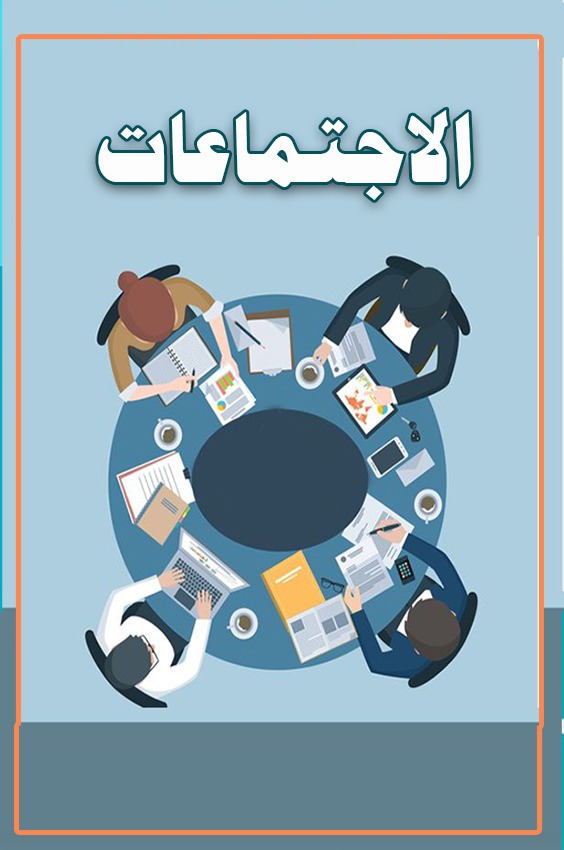 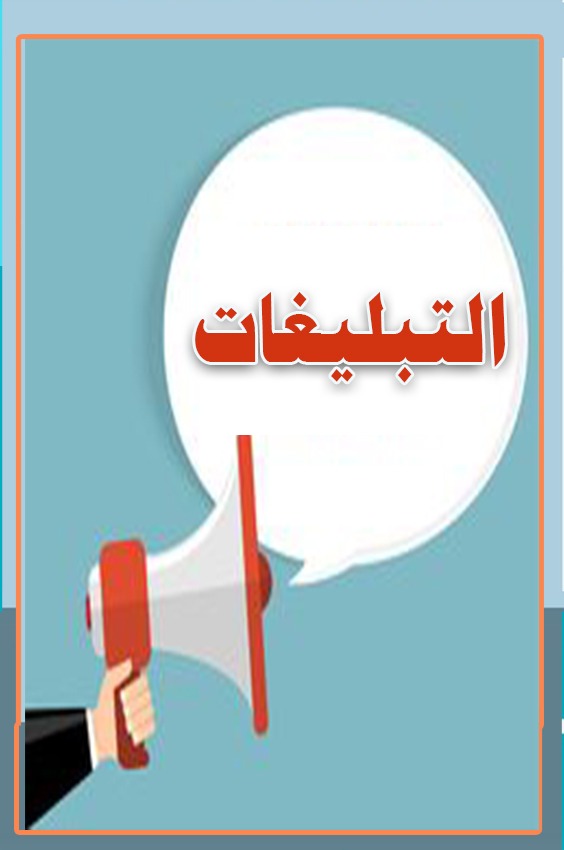 الفهرستبليغ داخليالأخوات الزميلات بالمدرسة                                                            حفظهن الله                                                                                                   السلام عليكم ورحمة الله وبركاتهيطيب لنا  البدء بتنفيذ الخطة الإجرائية لتحقيق الانضباط المدرسي خلال العام الدراسي ، ونظرا لترسيخ قيمة الانضباط لدى بناتنا الطالبات واخواتنا  المنسوبات . سيتم اعتماد الإجراءات الأتية :1/ تثبيت غياب الطالبات يوميا في برنامج نور وتطبيق إجراءات قواعد السلوك والمواظبة . 2/ متابعة جميع منسوبات المدرسة من حيث الحضور المبكر وإقفال الدوام وحضور الطابور والمحافظة على زمن الحصة والتوقيع للإنصراف وتطبيق الإجراءات النظامية للمتأخرات والغياب وإشعار مكتب التعليم بالحالات المتكررة حسب الدليل الاجرائي .3/ في حالة التأخر الصباحي أو الخروج أثناء وقت الدوام الرسمي أو الغياب الابلاغ المسبق لقائدة المدرسة أوكيلة الشؤون المدرسية  . 4/  في حال رغبة منسوبات المدرسة مراجعة مكتب التعليم أن يكون بعد الساعة الواحدة ظهراً . 5/  على  الإداريات الإلتزام بضوابط طلب النقل وعدم مراجعتهن أو أوليائهن مكتب التعليم ويكون الرفع عن طريق المدرسة .للتكرم بالاطلاع والتوقيع  بالعلم مع التنفيذوالسلام عليكم ورحمة الله وبركاته،،،بيان باطلاع الموظفات على التبليغالأخوات الزميلات بالمدرسة                                              حفظهن الله         السلام عليكم ورحمة الله وبركاته وبعد ،،،    أرجو بعد الإطلاع على التبليغ المرفق          التوقيع بالعلم ،،، شاكرين لكم حسن تعاونكن .تبليغ داخليالأخوات الزميلات بالمدرسة                                                            حفظهن الله                                                                                                   السلام عليكم ورحمة الله وبركاته،،،استنادا على تعميم رقم /7410 وتاريخ / 17/ 01/ 1440هـ  نود ابلاغكن بأن إدارة المتابعة  ستنفذ جولات رقابية دورية لمتابعة الالتزام بأوقات الدوام الرسمي تمهيدا لاتخاذ الإجراءات بحق المقصرات. ومن هذا المنطلق نؤكد على أهمية تقيد جميع المنسوبات بمواعيد الدوام الرسمي كما وردت في التعميم المرفق والمشاراليه  أعلاه، و سيتم  الرفع بأسماء الموظفات المقصرات في الالتزام بأوقات الدوام الرسمي لإدارة المتابعة ليتم التحقيق معهن وحسم أيام الغياب وساعات التأخير ومحاسبتهم وفق النظام.للتكرم بالاطلاع والتوقيع  بالعلم مع التنفيذو السلام عليكم ورحمة الله وبركاته،،،بيان باطلاع الموظفات على التبليغالأخوات الزميلات بالمدرسة                                              حفظهن الله         السلام عليكم ورحمة الله وبركاته وبعد ،،،    أرجو بعد الاطلاع على التبليغ المرفق          التوقيع بالعلم ،،، شاكرين لكم حسن تعاونكن .تبليغ داخليالأخوات الزميلات بالمدرسة                                                            حفظهن الله                                                                                                   السلام عليكم ورحمة الله وبركاته،،،بناء على ما ورد في العملية رقم (۷) من الدليل الإجرائي لمدارس التعليم العام لمتابعة العمل الرسمي لمنسوبات المدرسة حيث وضحت العملية حصر مقدار تأخر الموظفات عن الدوام نحيطكم علمًا بأن التأخير الصباحي يشمل: #التأخير عن دخول الحصص.#الخروج من الحصة قبل انتهاء الوقت.#الامتناع عن دخول حصص الانتظار.#فترات المناوبة .#الخروج من المدرسة قبل نهاية الدوام الرسمي.عليه نود أشعاركن بأن سيتم تطبيق الإجراءت الواردة في الدليل بشأن التعامل مع مقدار تأخر الموظفات من حيث الرصد والإجراءات و عدم التساهل في ذلك و الرفع بها إلى جهات الاختصاص للتكرم بالاطلاع و تنفيذ ماجاء فيه والسلام عليكم ورحمة الله وبركاتهللتكرم بالاطلاع والتوقيع  بالعلم مع التنفيذوالسلام عليكم ورحمة الله وبركاته،،،بيان باطلاع الموظفات على التبليغالأخوات الزميلات بالمدرسة                                              حفظهن الله         السلام عليكم ورحمة الله وبركاته وبعد ،،،    أرجو بعد الاطلاع على التبليغ المرفق          التوقيع بالعلم ،،، شاكرين لكم حسن تعاونكن .تبليغ داخليالأخوات الزميلات بالمدرسة                                                            حفظهن الله                                                                                                   السلام عليكم ورحمة الله وبركاته،،، إشارة إلى خطاب سعادة مساعد المدير العام للشؤون التعليمية (بنات) رقم ۷۵۰۷ وتاریخ / 29/ 1/1440هـ والمتضمن  متابعة الإنضباط المدرسي لجميع مراحل التعليم للعام الدراسي /  1439 – 1440هـ  عليه سيتم توجيه تعبئة الرابط المرفق لمسجلة المعلومات  المساعد الإداري الاستاذة / عهود بنت عبدالله الدحيم  بالتعبئة الإلكترونية ورفعه  شهريا في (آخر يوم من كل شهر )للتكرم بالاطلاع والتوقيع  بالعلم مع التنفيذوالسلام عليكم ورحمة الله وبركاته،،،بيان باطلاع الموظفات على التبليغالأخوات الزميلات بالمدرسة                                              حفظهن الله         السلام عليكم ورحمة الله وبركاته وبعد ،،،    أرجو بعد الاطلاع على التبليغ المرفق          التوقيع بالعلم ،،، شاكرين لكم حسن تعاونكن .تبليغ داخليالأخوات الزميلات بالمدرسة                                                            حفظهن الله                                                                                                   السلام عليكم ورحمة الله وبركاته،،،انطلاقا من مبدأ الحرص و التأكيد على ضرورة التقيد والالتزام بكافة التعاميم المنظمة لسير العمل فإننا نأمل الالتزام بالتالي : # الحد من خروج الموظفات ( الاستئذان أثناء الدوام ، فالأصل هو ما نصت عليه لائحة الواجبات الوظيفية(مادة ۱۱/ج) أن يخصص وقت العمل لأداء واجبات الوظيفة، وتقديرًا  منا للظروف الطارئة التي تتعرض لها الموظفة وتستوجب خروجها يسمح لها بالاستئذان في حالات الضرورة القصوى دون الإخلال بالعملية التعليمية ومصلحة الطالبات ، ويرجع تقدير ذلك لقائدة المدرسة مع التقيد بكتابة الموظفة لزمن الخروج في سجل الاستئذان . # الرفع بالموظفة المتغيبة عن العمل دون عذر مشروع مدة (15) يوم متصلة أو (۳۰) يوم منفصلة خلال العام المالي استنادًا للمادة ( ۱۲/30) من اللائحة التنفيذية للخدمة المدنية على أن يتم الرفع لوحدة المتابعة (بما في ذلك المتغيبة مرضي دون تزويد المدرسة بتقارير طبية) .# تفعيل نموذج المساءلة مع الموظفة المتغيبة بدون عذر وإرفاقه مع قرار الحسم حيث لايعتد بقرار الحسم في نظام فارس بدون مساءلة بناء على ما وردفي الدليل التنظيمي الإجرائي لمدارس التعليم العام. #الالتزام بلائحة الإجازات في قبول التقارير الطبية حيث لوحظ قبول تقارير تتضمن ( أيام مراجعة - مشهد حضور- إشعار وافادة) #تفعيل بطاقة التأدية لجميع الموظفات.#التأكيد على الدقة فيما يتعلق بنظم وإجراءات العمل خاصة بيانات الدوام الرسمي.التكرم بالاطلاع و التوقيع  بالعلم مع التنفيذو السلام عليكم ورحمة الله و بركاته،،،بيان باطلاع الموظفات على التبليغالأخوات الزميلات بالمدرسة                                              حفظهن الله         السلام عليكم ورحمة الله وبركاته وبعد ،،،    أرجو بعد الاطلاع على التبليغ المرفق          التوقيع بالعلم ،،، شاكرين لكم حسن تعاونكن .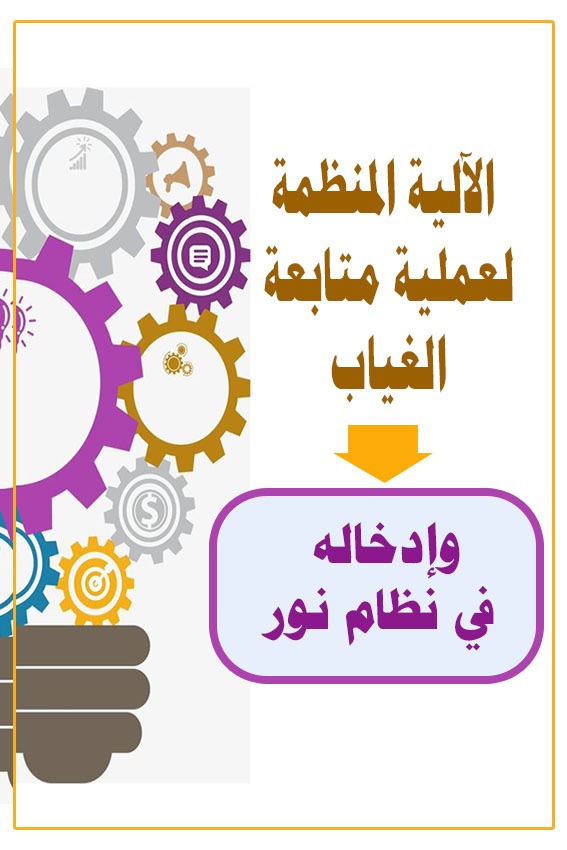 الآلية المنظمة لعملية متابعة الغياب و إدخاله في نظام نور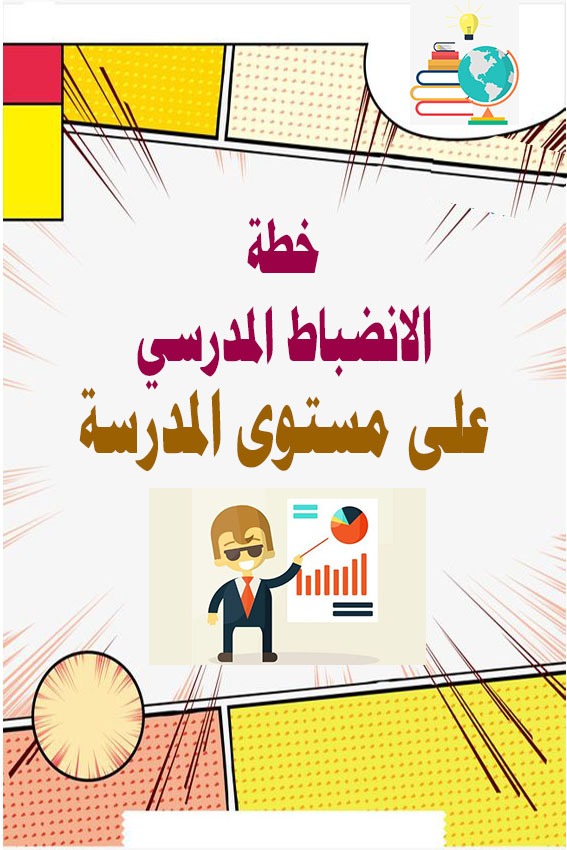 خطة الانضابط المدرسي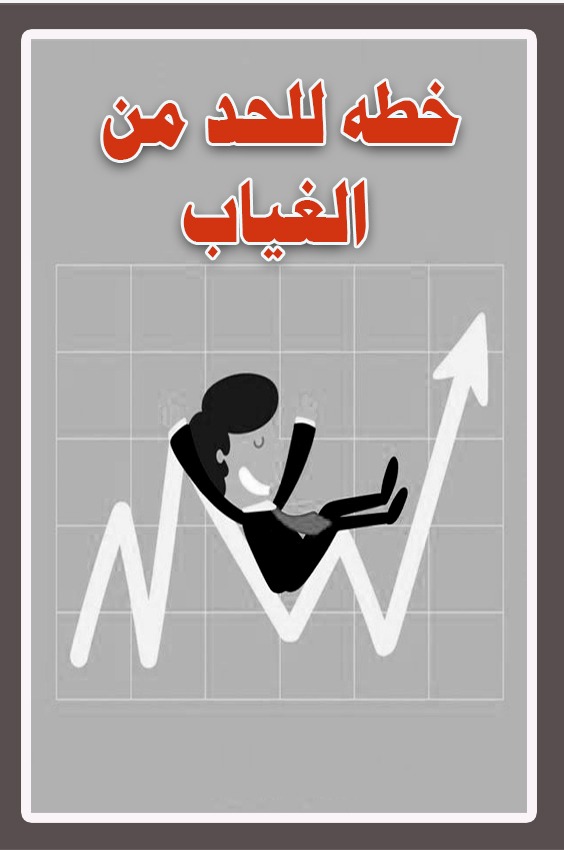 المقدمة الحمد لله رب العالمين والصلاة والسلام على أشرف الأنبياء والمرسلين وبعد :لقد لوحظ في السنوات الأخيرة أن كثير من طالبات المدارس في جميع المراحل الدراسية يتعمدون الغياب عن المدرسة في الفترة التي تسبق الإجازات ، الأمر الذي يتسبب في فقدان هؤلاء الطالبات كثيرا من فرص التفوق بل وفرص النجاح أحيانا ، وفي ذلك ضياع للطالبات ولموارد البلاد ، إذ إن مثل هؤلاء الطالبات لم يستفدن من فترة الدراسة بشكل كامل .. وبالتالي يكون ذلك عاملا مساعدا لضياع فرصة إكمال الدراسة التي ترغب فيها الطالبة .فالطالبة التي تتسرب عن الدراسة أو تنقطع عنها لفترة معينة قد تتسبب في عدم نجاحها أو تدني مستواها التحصيلي ، كما إن هذا التسرب يساهم في زيادة الفاقد التعليمي الذي تسعى وزارة التعليم إلى تقليصه في أضيق الحدود ، وأن غياب الطالبات عن المدارس دون عذر مقبول في هذه الفترة يعتبر سلوكا غير منضبط في مجتمع تسعى الدولة فيه إلى تطوير الموارد البشرية بما يخدم مصلحة مواطنيها  ..وانطلاقا من حرص الإدارة العامة للتعليم بالمنطقة الشرقية متمثلة في إدارة الإشراف التربوي     ( قسم الإدارة المدرسية ) فقد سعت لوضع الأسس العلاجية لظاهرة غياب الطالبات من مختلف المراحل الدراسية خلال الفترة التي تسبق الإجازات.   الأهداف العامة للخطة( الخطة الإجرائية للحد من ظاهرة غياب الطالبات في الفترة التي تسبق الإجازات  )من مهام قائدة المدرسة                                                      خلال الأسبوع الذي يسبق الإجازاتمن مهام وكيلة المدرسة                                                       خلال الأسبوع الذي يسبق الإجازاتمن مهام المرشدة الطلابية                                                       خلال الأسبوع الذي يسبق الإجازاتمن مهام رائدة النشاط                                                       خلال الأسبوع الذي يسبق الإجازاتمن مهام المعلمة                                                             خلال الأسبوع الذي يسبق الإجازاتخطة تطبيقية للحد من ظاهرة غياب الطالبات                            خلال الأسبوع الذي يسبق الإجازات* أساليب وأنشطة مقترحة تخص الأسبوع الذي يسبق الإجازات :من أجل أن يكون تطبيق الخطة أكثر مرونة ، وقابلة للتطبيق في جميع المراحل الدراسية مع تباين واختلاف الظروف المدرسية ، وتوفر الإمكانات المتاحة .. فقد تم اقتراح بعض الأنشطة التالية ، وعلى قائدة المدرسة اختيار ما يناسب ظروف المدرسة ، ومنها ما يلي : تكريم الطالبات المتميزات في الحضور حتى آخر يوم دراسي ـ تكريم الطالبات المتميزات في الأنشطة الطلابية ـ إقامة مسابقة ثقافية بين الطالبات ـ تكريم الطالبات المتفوقات ـ عقد لقاء مفتوح بين المعلمات والطالبات ـ محاضرة هادفة لأحد منسوبات المدرسة البارزات في هذا المجال ـ إقامة حفل التوعية الإسلامية ـ تفعيل النشاط الاجتماعي مثل ( الأكلات الشعبية ) ـ إقامة معرض الأنشطة الطلابية المختلفة وإبراز أعمال الطالبات فيه ـ القيام بزيارة علمية ـ زيارة المكتبة العامة  ـ   .......  الخ  .خـطـة عـمـل معـلمة خلال الأسـبوع الخامس عشر مــن الفصل الدراسـي حــسـب جـدول الحـصـص الأسـبوعـيمرئيات ومقترحاتحول الخطة التطبيقية للحد من ظاهرة غياب الطالبات خلال الأسبوع الأخير الذي يسبق الإجازاتقبل الإجازات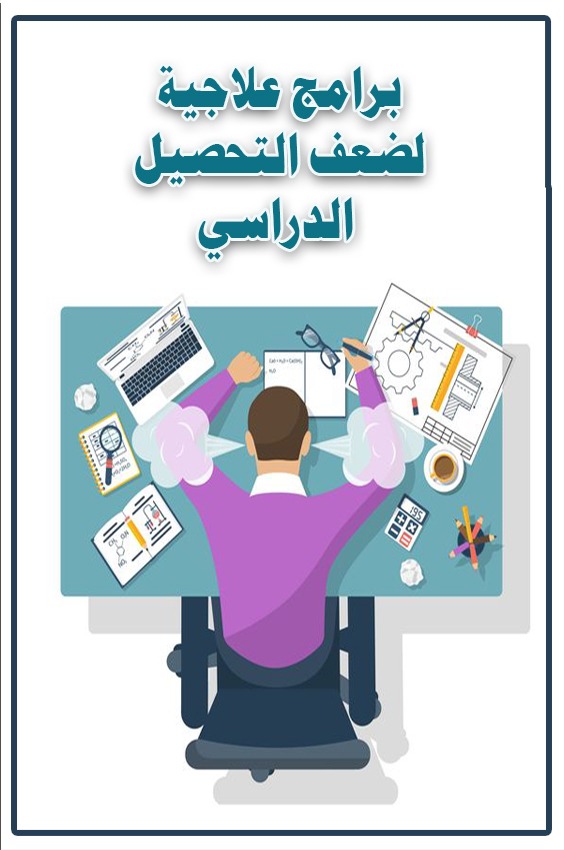 خطة معالجة المهارات الأساسية لدى الطالبات في المرحلة الابتدائية للفصل الدراسي الأول والثانيتوصيات معالجة المهارات الأساسية لدى الطالبات                                   للفصل الدراسي الأول و الثاني للمرحلة الابتدائية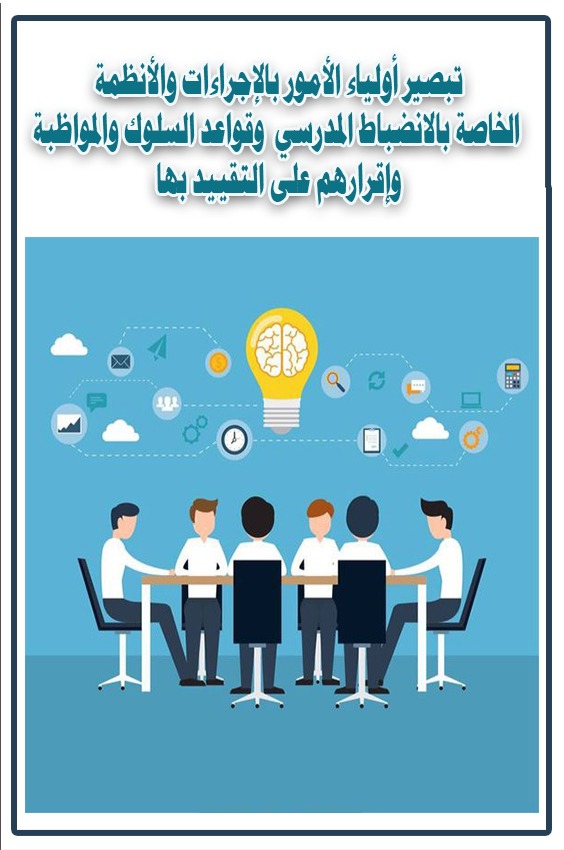 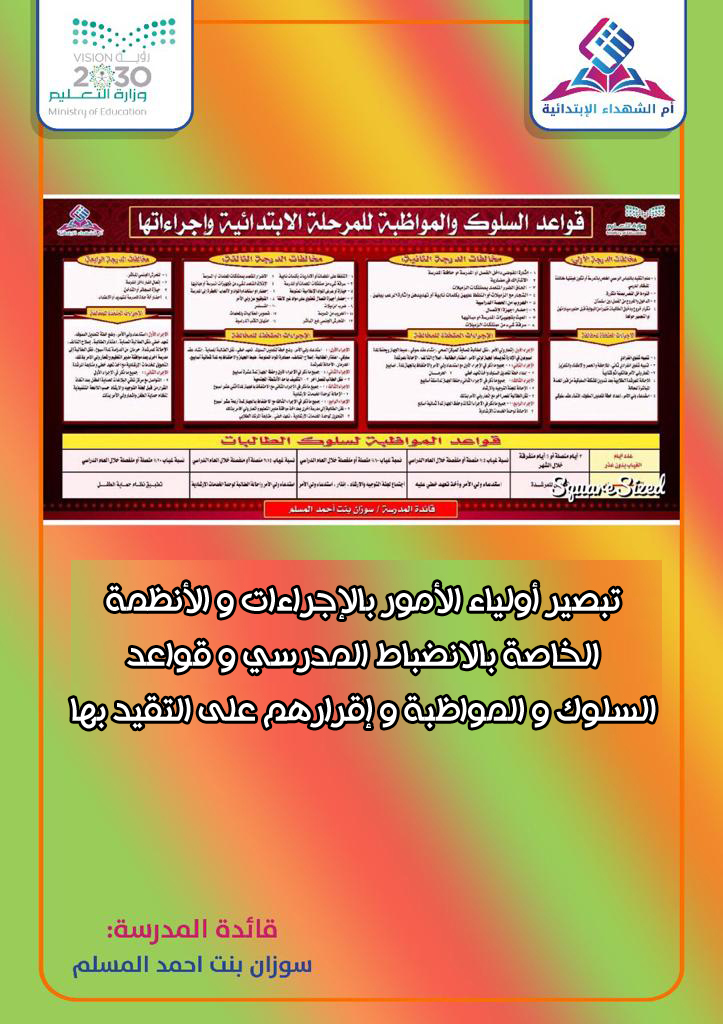 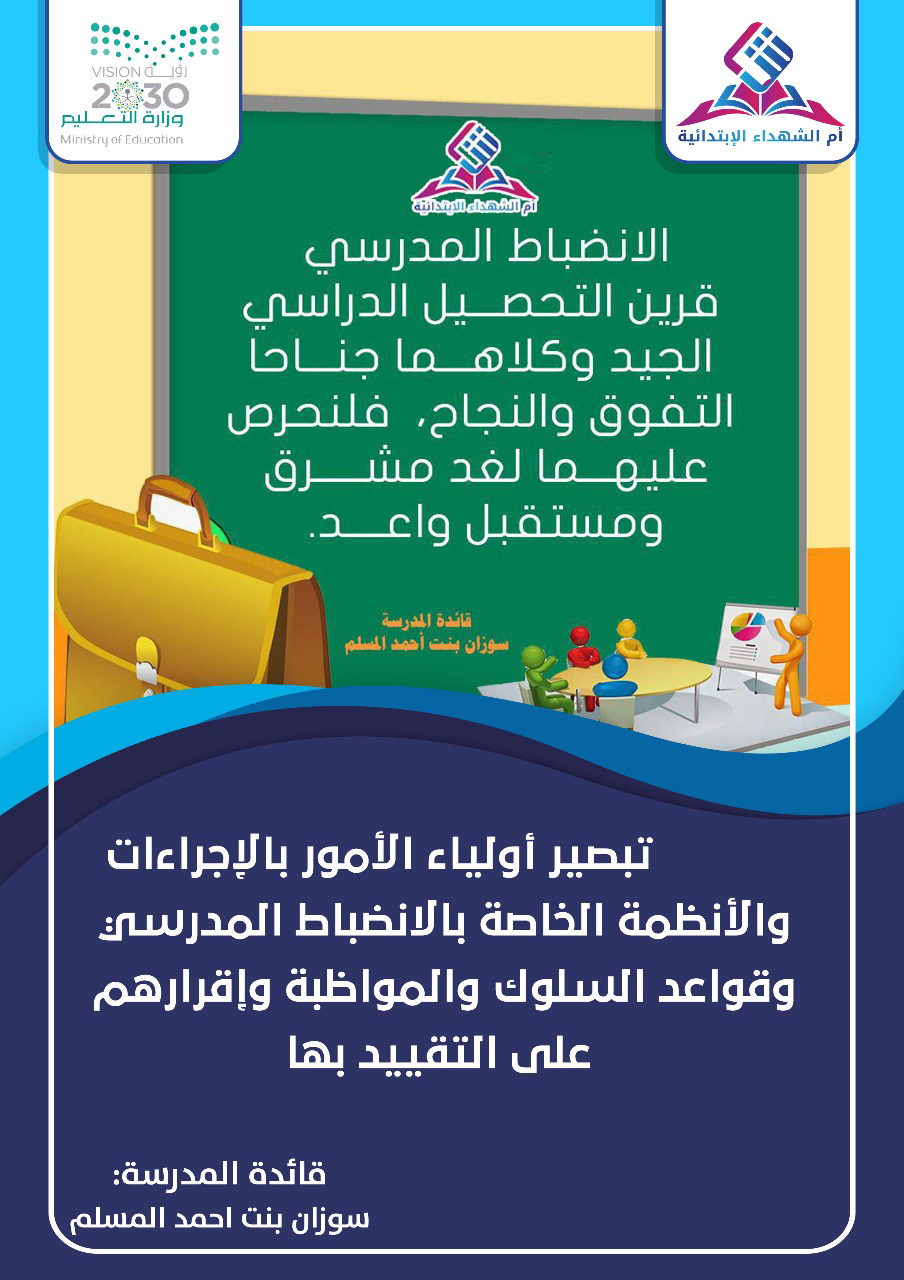 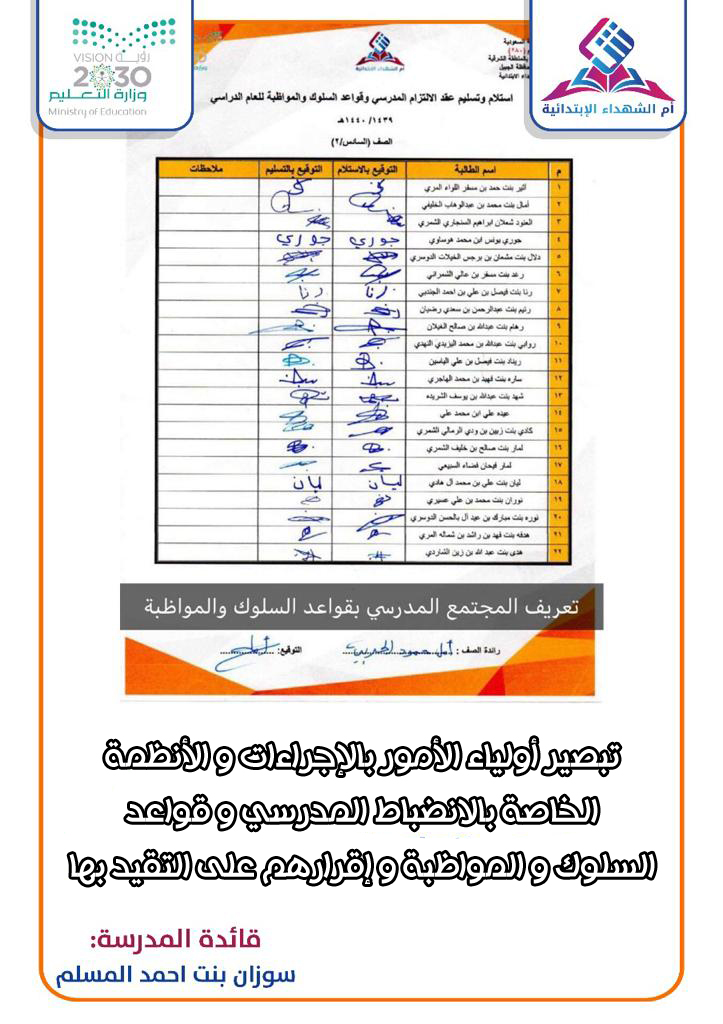 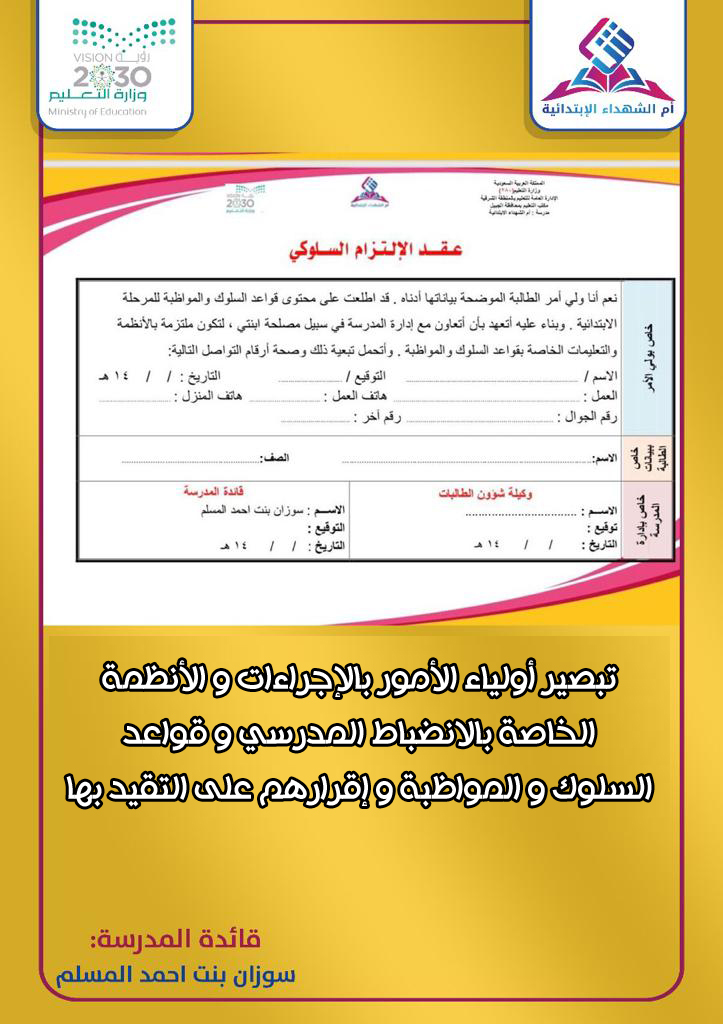 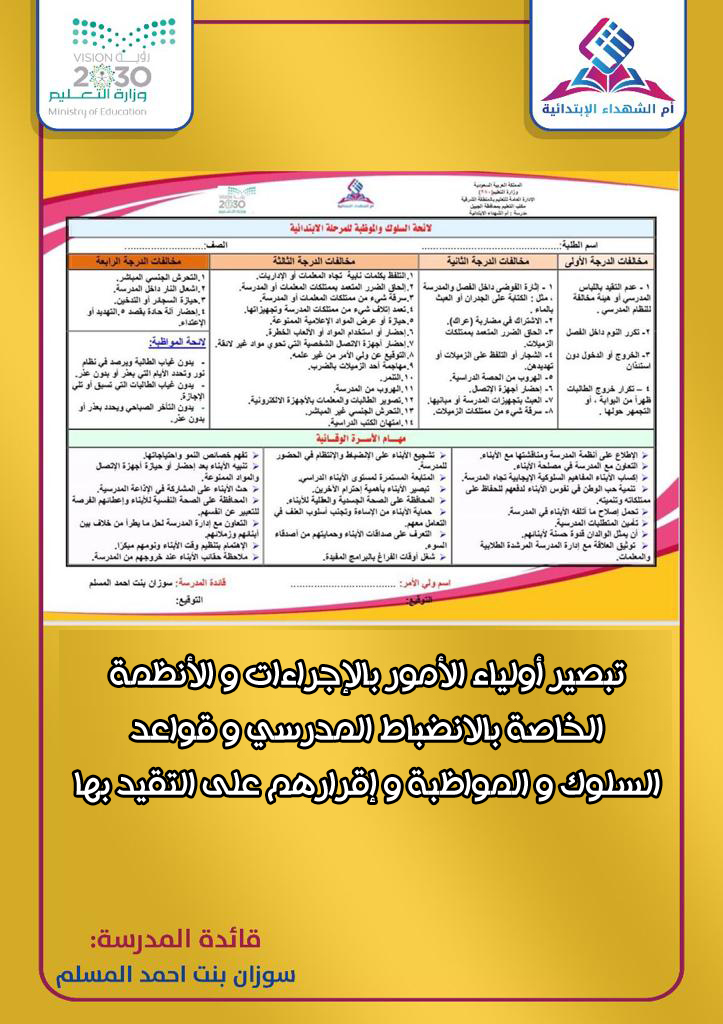 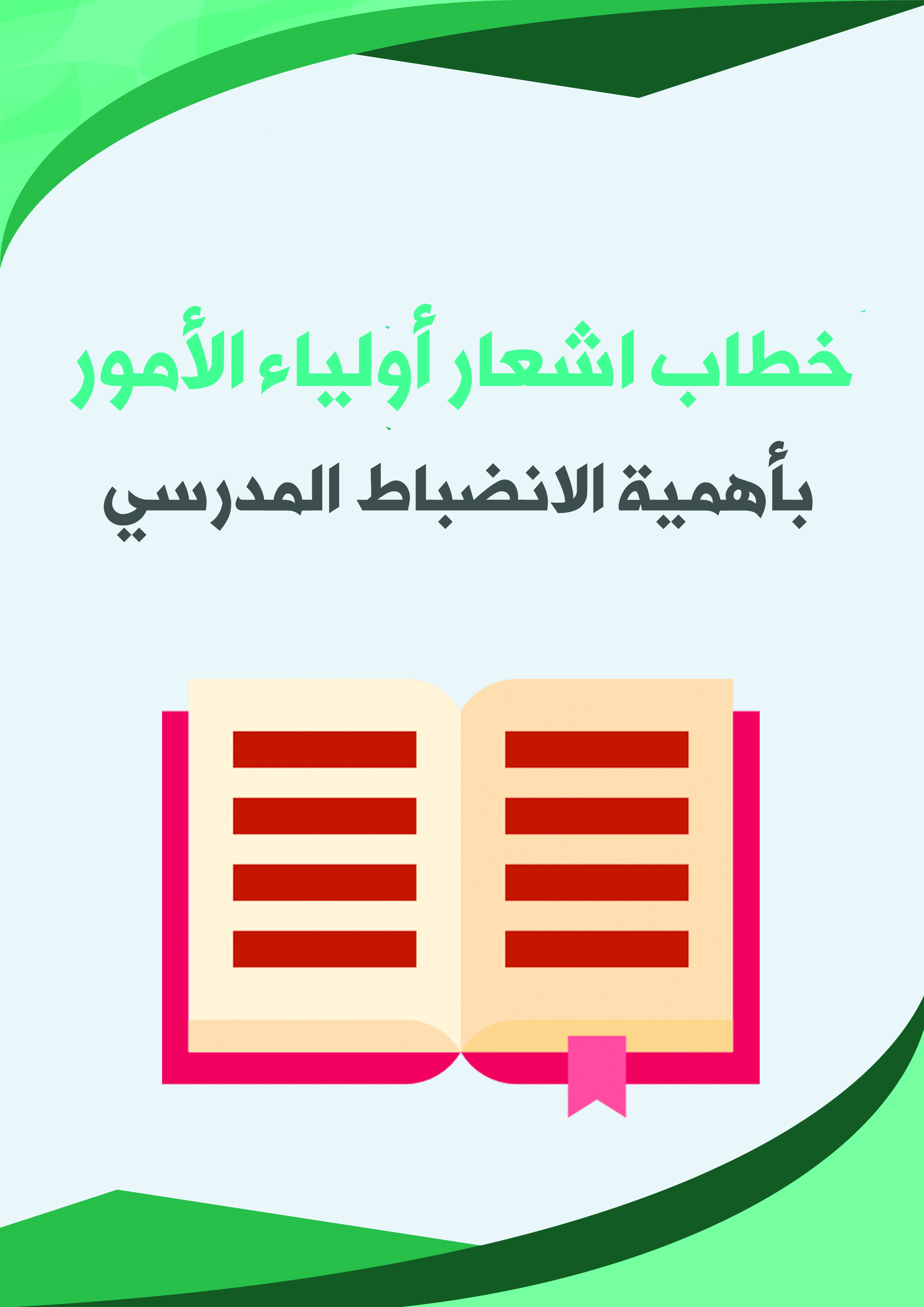 خطاب اشعار ولي أمر التاريخ  :     /     /     هــالمكرم ولي أمر الطالبة  /                                    بالصف                المحترم                                    السلام عليكم ورحمة الله و بركاتهتعتبر مشكلة الغياب من أهم المشكلات التي يعاني منها المجتمع المدرسي ، وذلك لما لها من تأثير سلبي على حياة الطالبة الدراسية وسبباً في كثير من إخفاقاتها التحصيلية ، وهذا ما أشغل بال المسئولين والمربين الذين أخذوا على عاتقهم دراسة هذه المشكلة والتعرف على أسبابها ووضع البرامج لعلاجها والقضاء على آثارها 0فغياب الطالبة عن المدرسة يعني عدم تواجدها بها خلال الدوام الرسمي أو جزء منه  سواءً كان هذا الغياب من بداية اليوم الدراسي ، أي قبل وصولها للمدرسة أو كان بعد وصولها للمدرسة والتنسيق مع بعض زميلاتها حول الغياب ، أو حضورها للمدرسة والانتظام بها ثم مغادرتها لها قبل نهاية الدوام دون عذر مشروع 0 وإذا كان غياب الطالبة في بعض الأحيان بسبب مقبول لدى أسرة الطالب كالغياب لأجل مهام منزلية بسيطة أو بسبب عوامل صحية يمكن التغلب عليها،، فمن الممكن مواظبة الطالبة حفاظا على هويتها المدرسية وتحقيقا للنجاح والتفوق ..وهناك من العوامل الذاتية  والمدرسية  ما يساعد على غياب الطالبة  " أتمنى قراءة النشرة  المرفقة " لذلك وجب متابعة الطالبة  نفسيا وذاتيا كي يتحقق الأمر بزوال مشكلة الغياب والتي غالبا ما ينجم عنها مشكلة التأخر الدراسي أو الانحرافات السلو كية أو غيرها من مسببات المشكلة  .. آملين أن يتحقق الأمر بمساعدتكم على حث الطالبة بالالتزام بالمواظبة اليومية وعدم التأخر الصباحي  ،، وسنرى نتائج ثمرات تعاونكم في تفوق ابنتكم الد راسي و تميزها ... علما بأن غياب ابنتكم ما بين ........ إلى ...... بلغ ...................... يوماً ...
                                      متمنين لها التوفيق والنجاح ....                                                                              قائدة المدرسة                                                                              سوزان بنت أحمد المسلم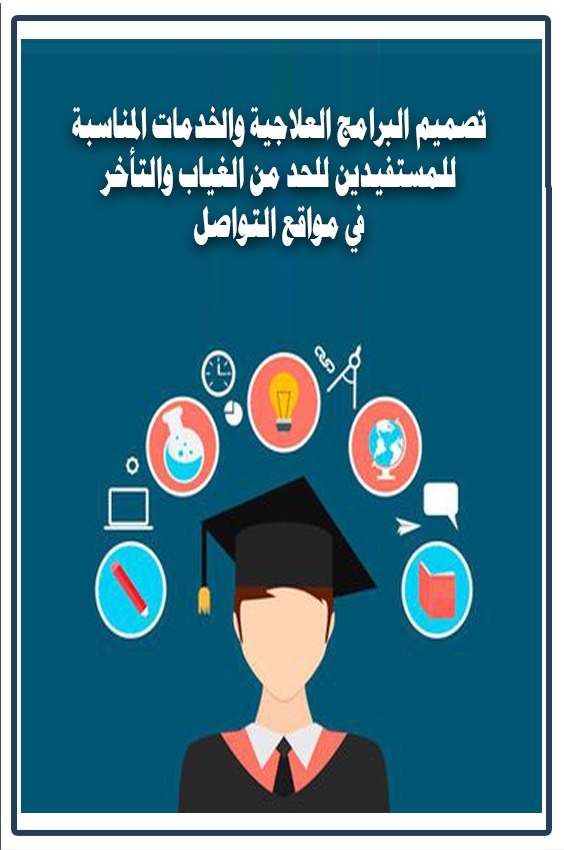 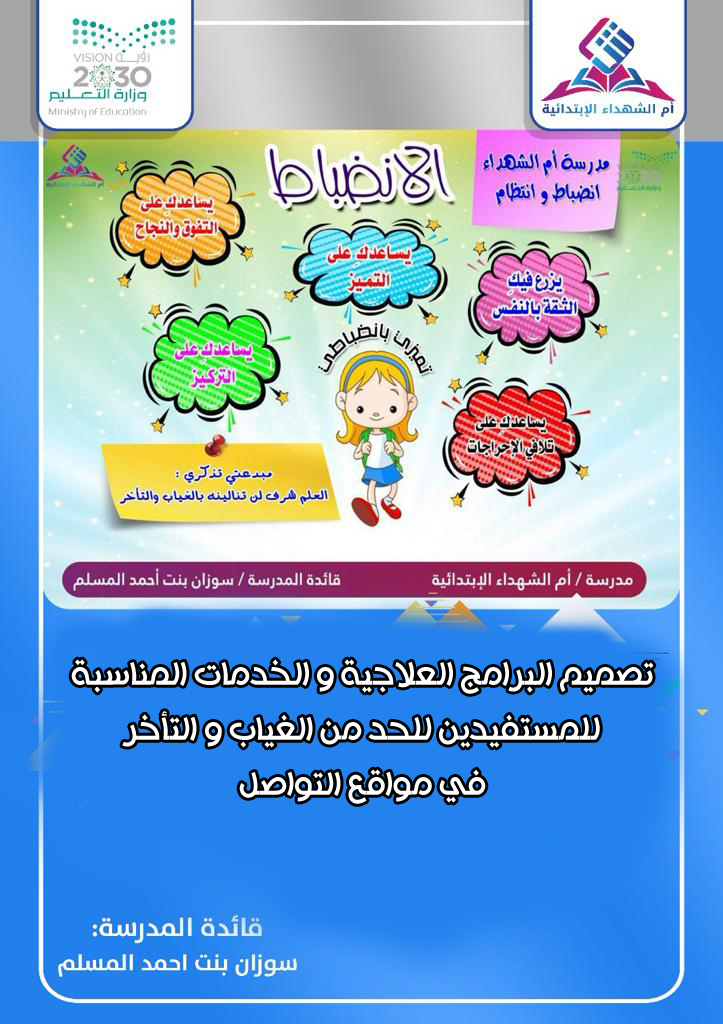 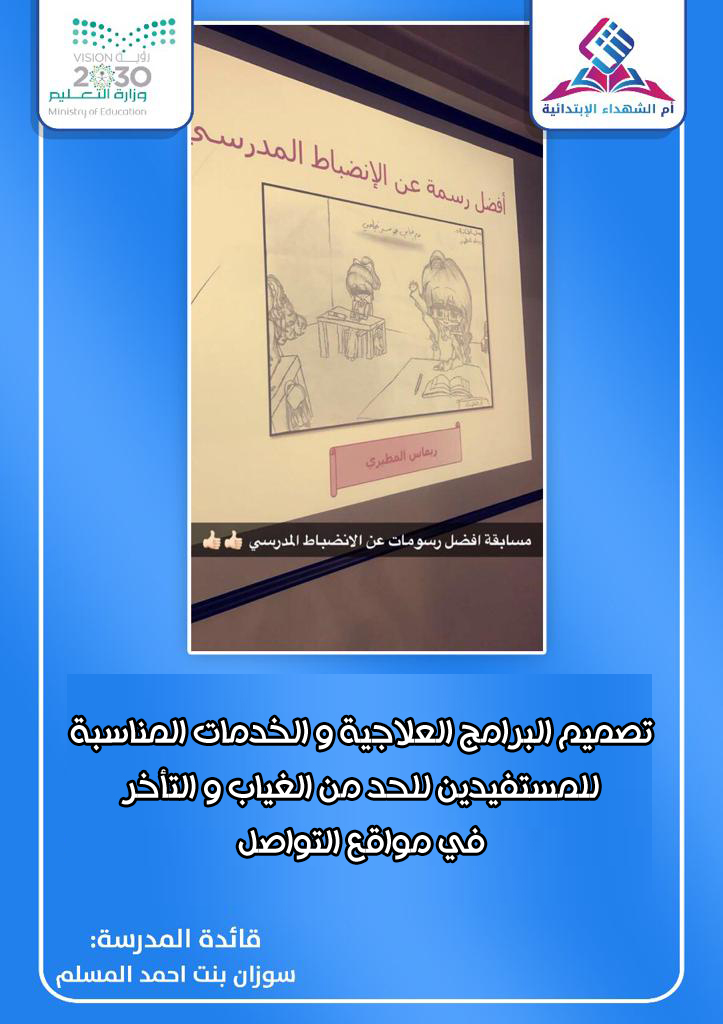 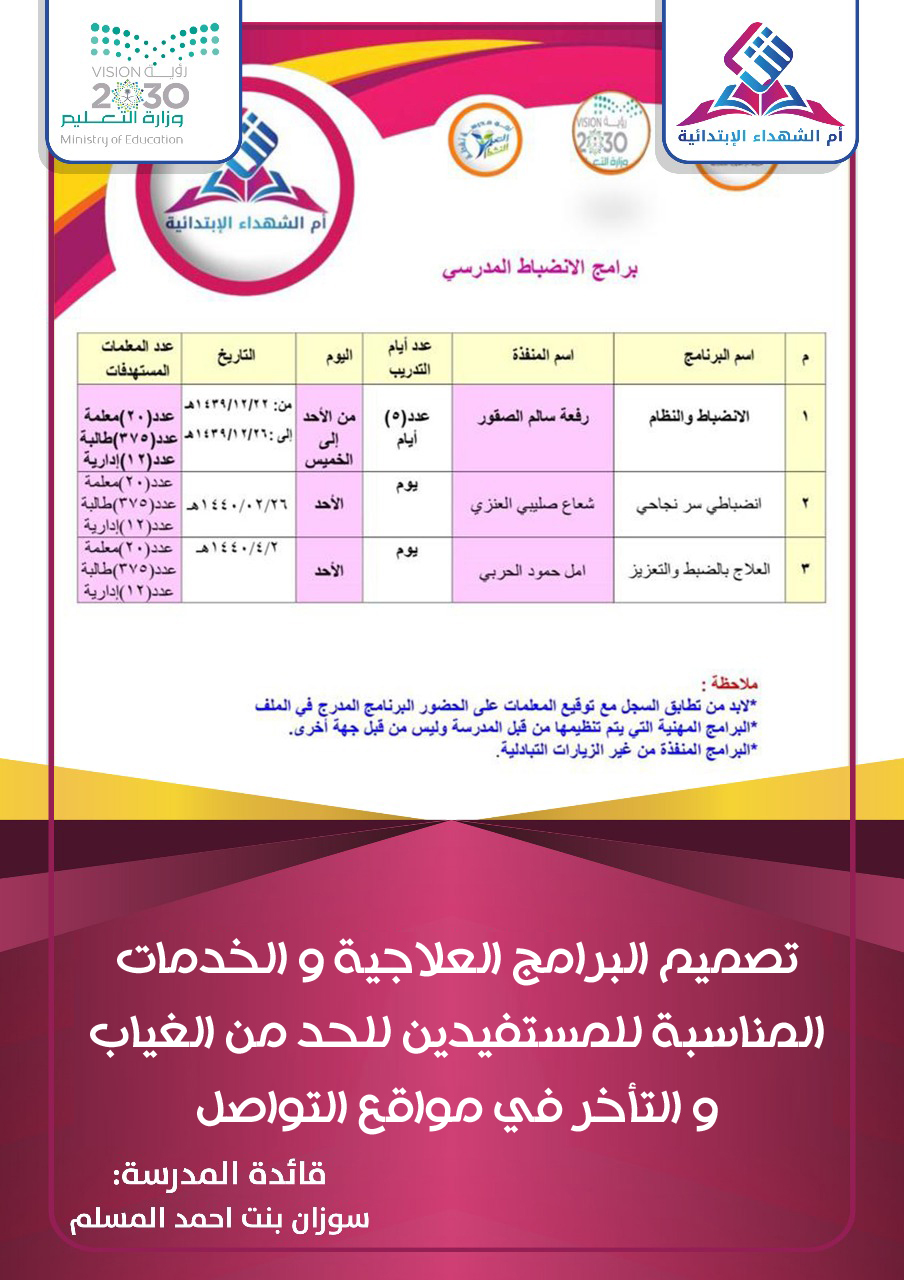 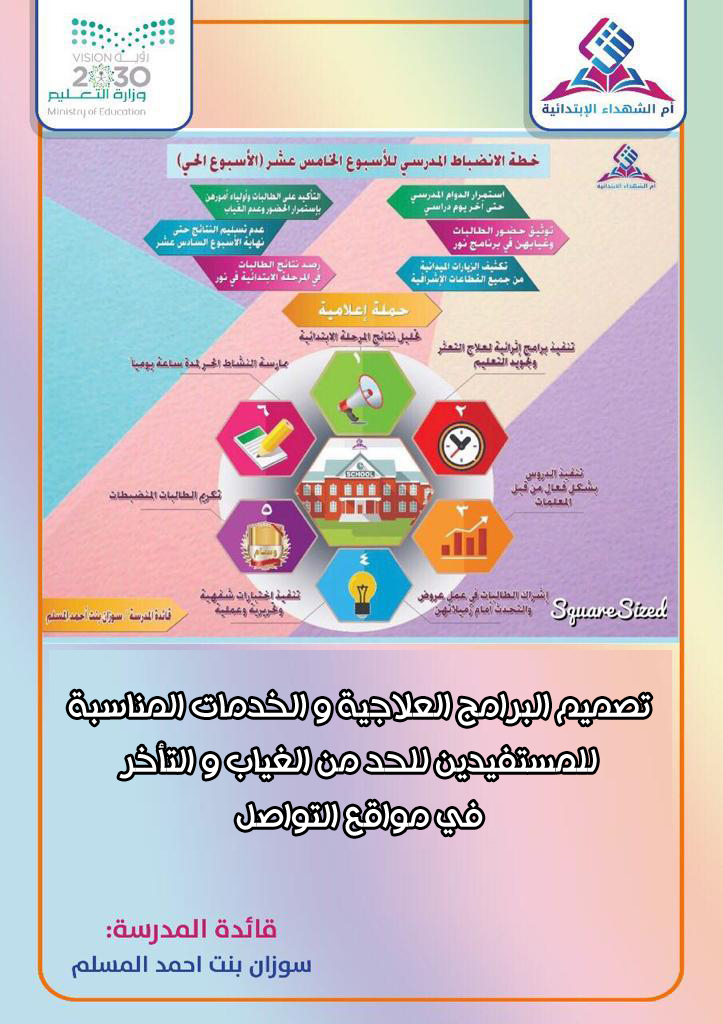 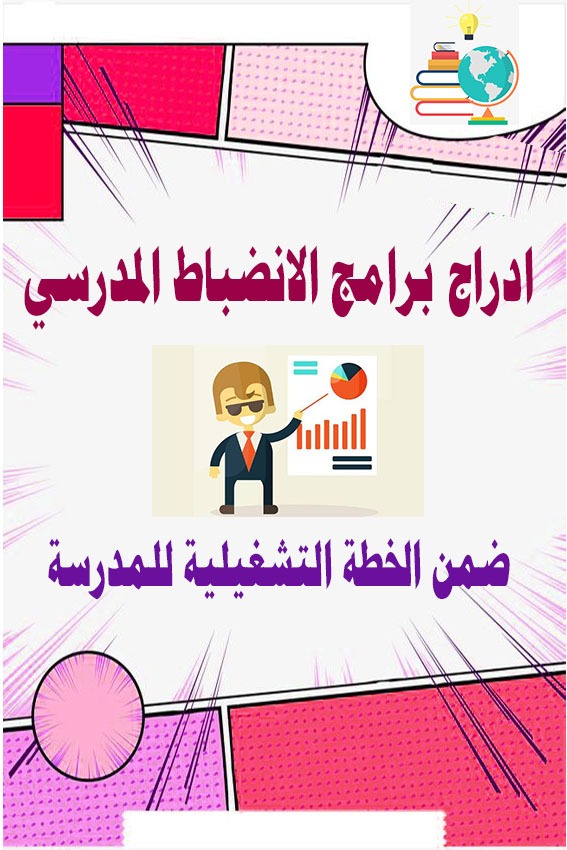 إدراج برامج الانضباط المدرسي ضمن الخطة التشغيلية للمدرسة النماذج المعتمدة للخطةالمجال الخامس ( الانضباط المدرسي )* زمن التنفيذ يحدد الأسبوع وفق الأسابيع الدراسية والفصل الدراسي .* يقبل مصطلح مستمر في 30% فقط .* المؤشرات لتحقيق الهدف وليس لتحقيق البرنامج .النماذج المعتمدة للخطةتابع المجال الخامس ( الانضباط المدرسي )* زمن التنفيذ يحدد الأسبوع وفق الأسابيع الدراسية والفصل الدراسي .* يقبل مصطلح مستمر في 30% فقط .* المؤشرات لتحقيق الهدف وليس لتحقيق البرنامج .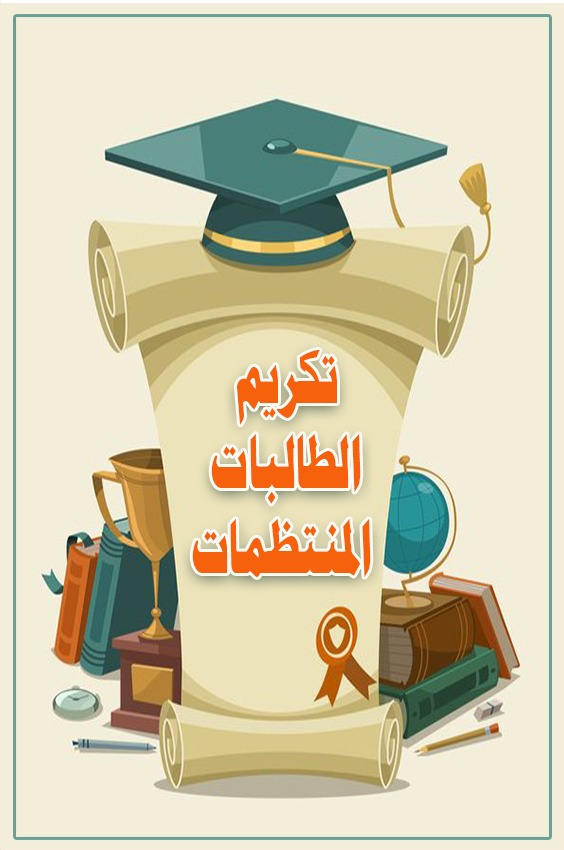 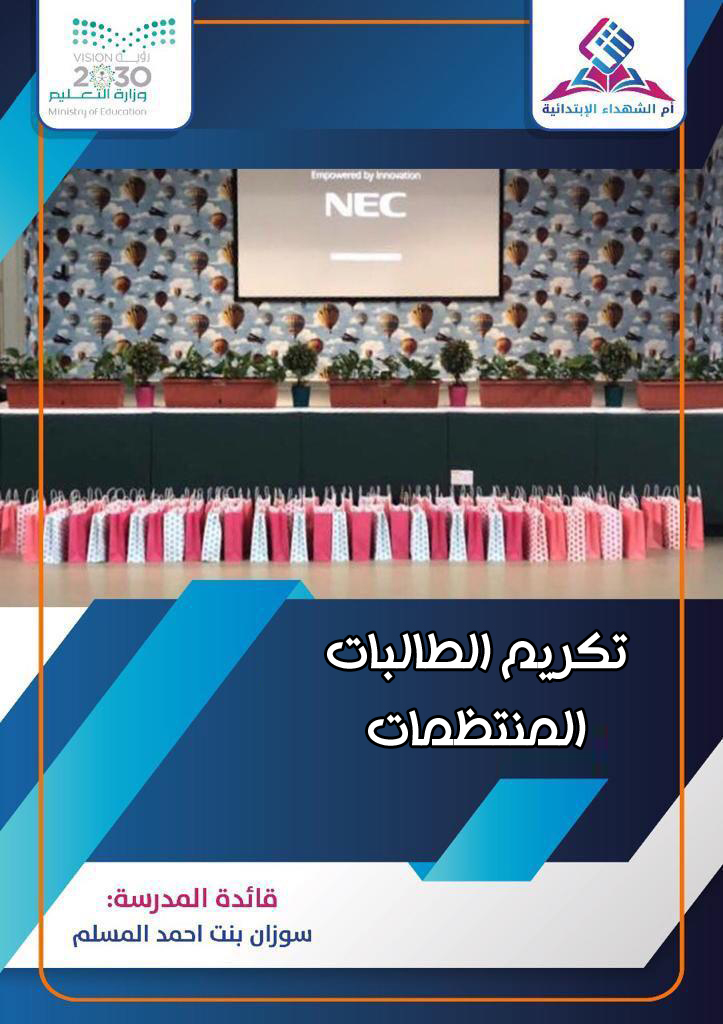 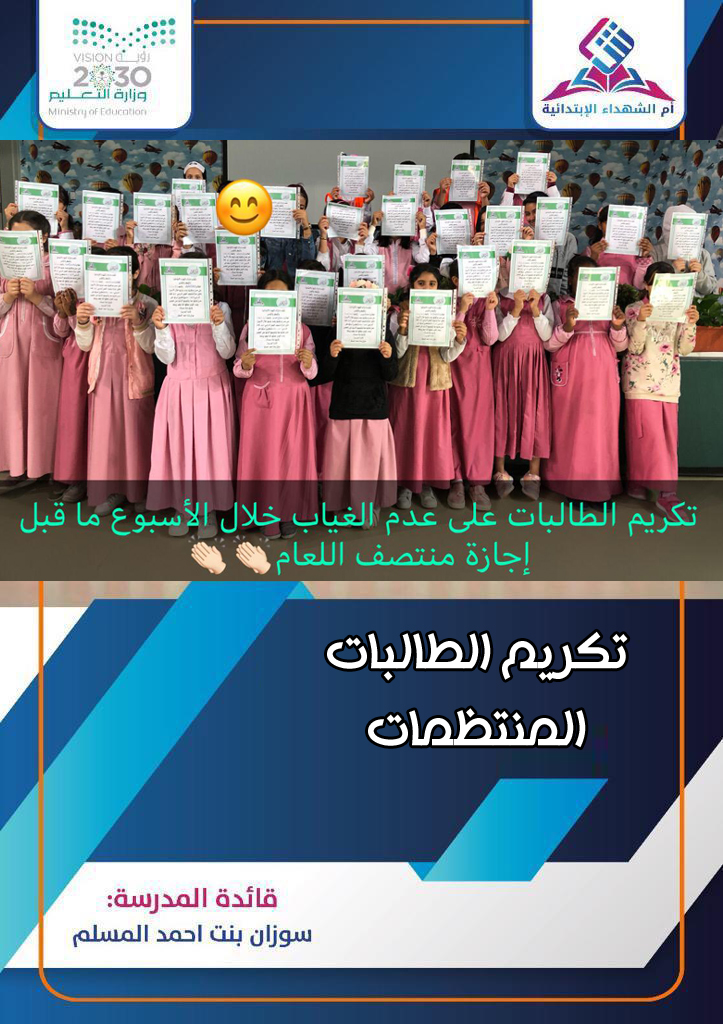 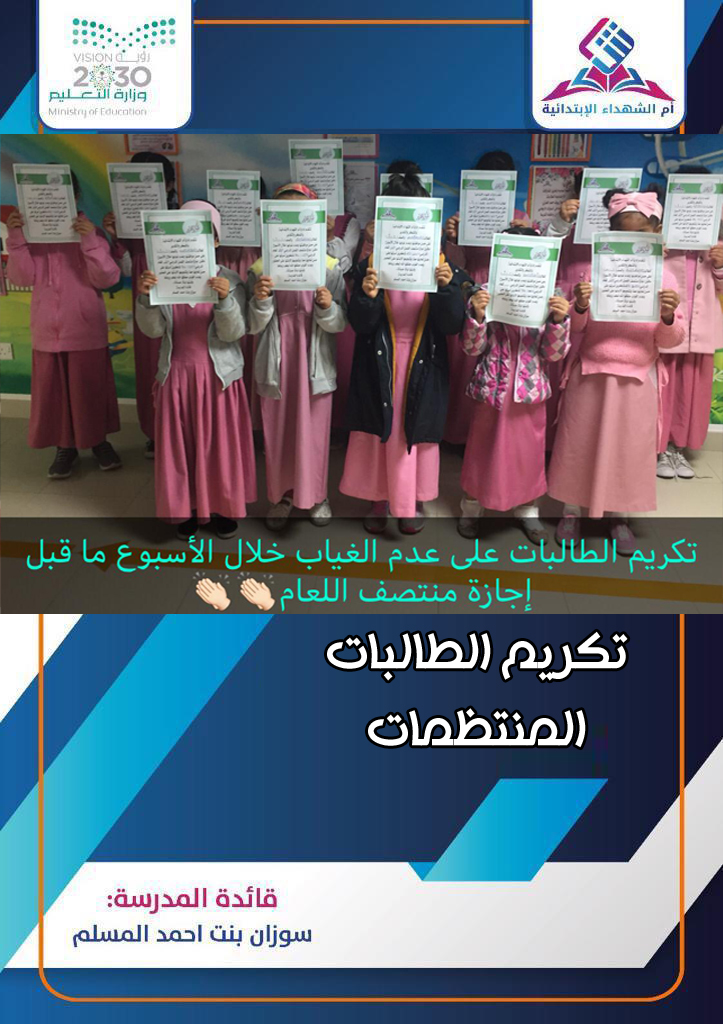 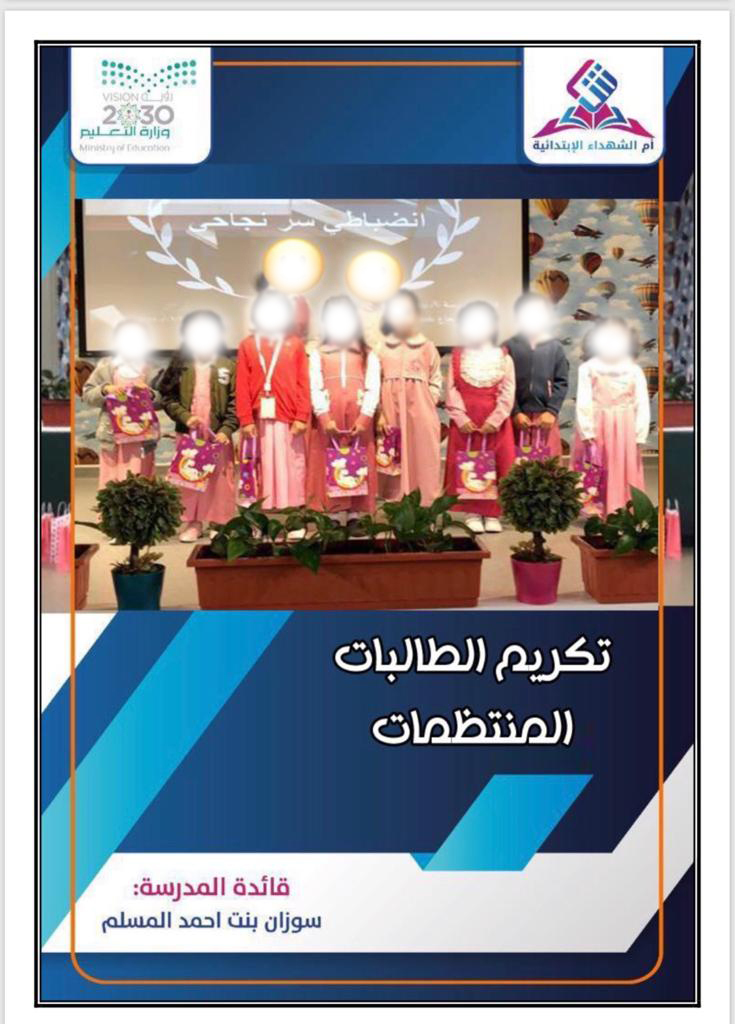 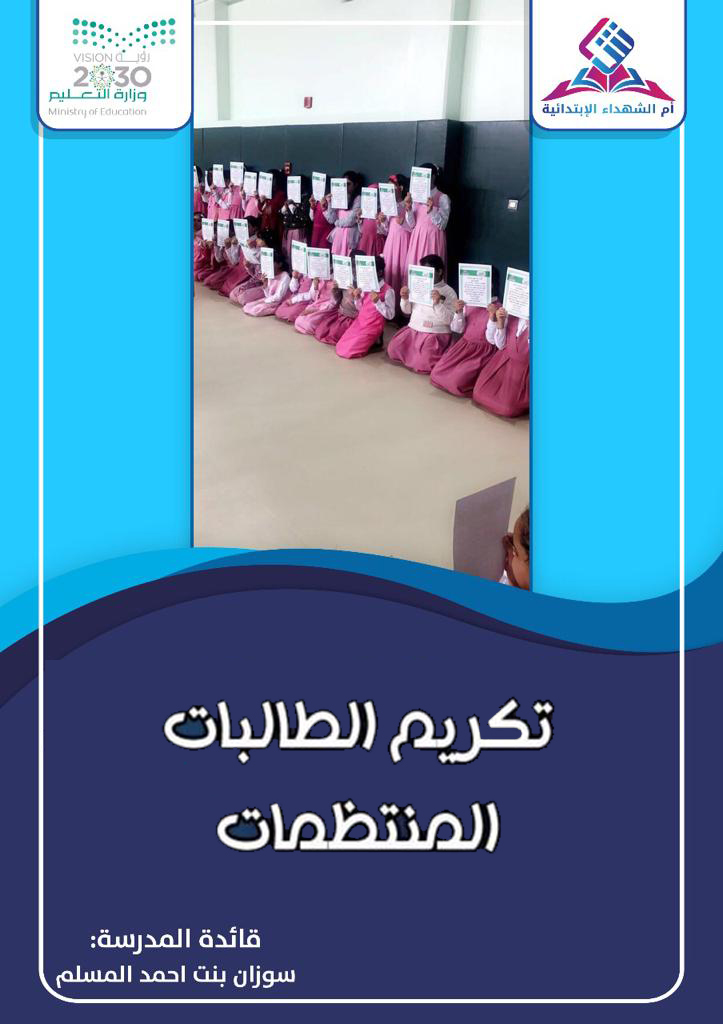 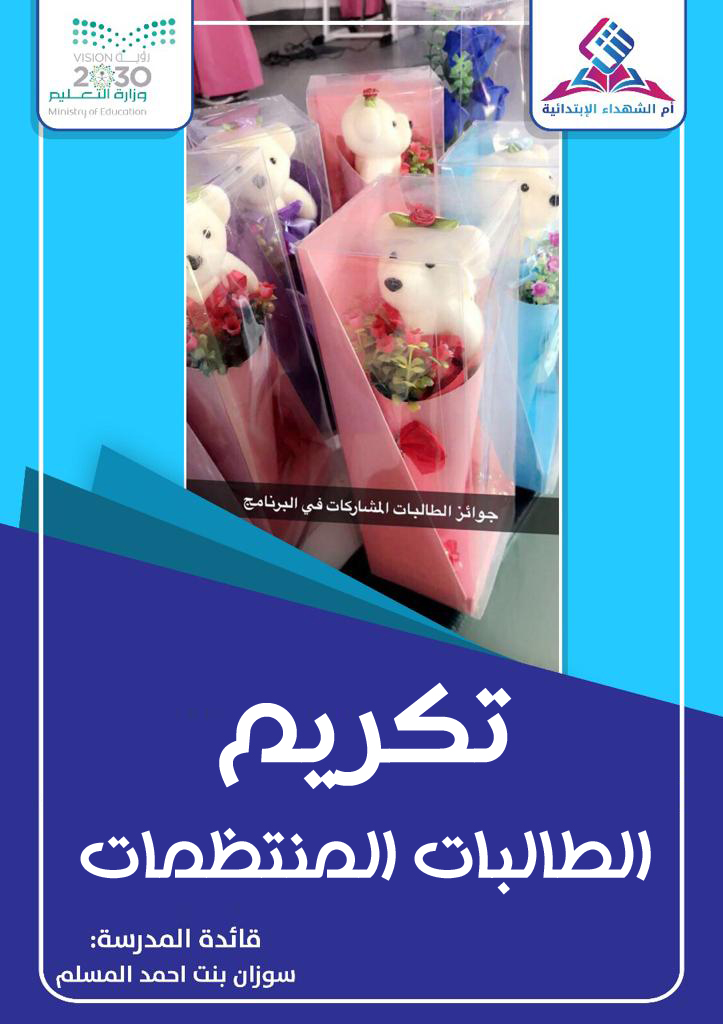 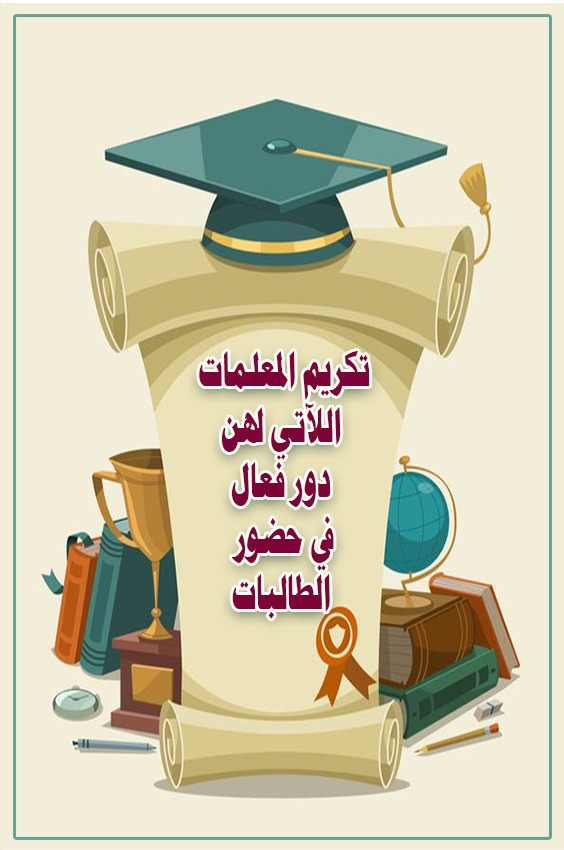 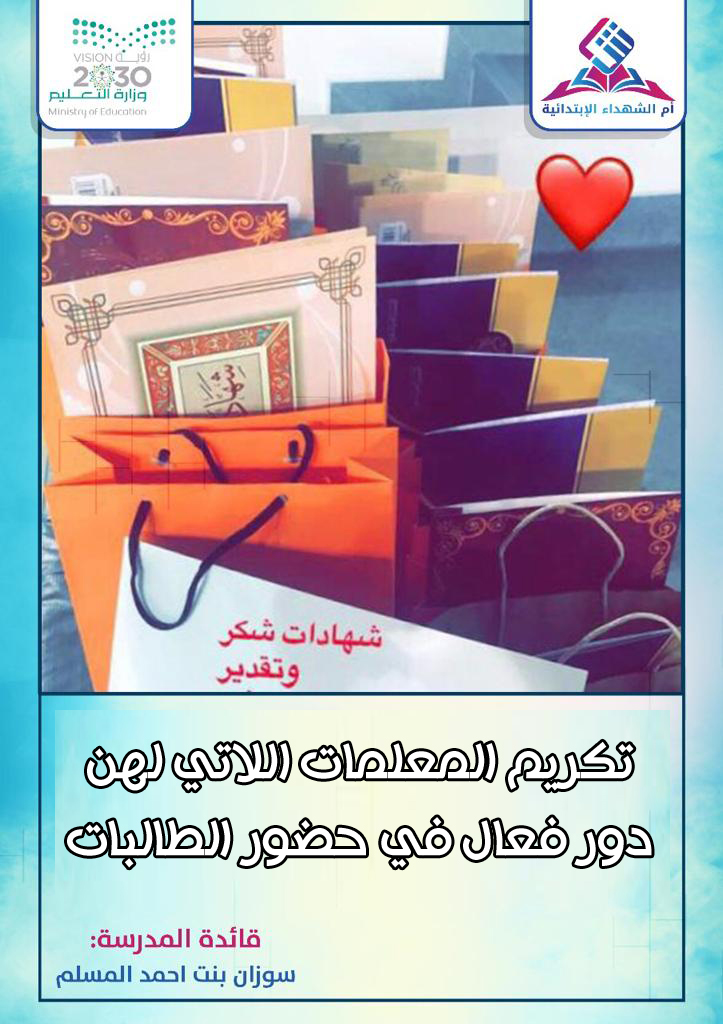 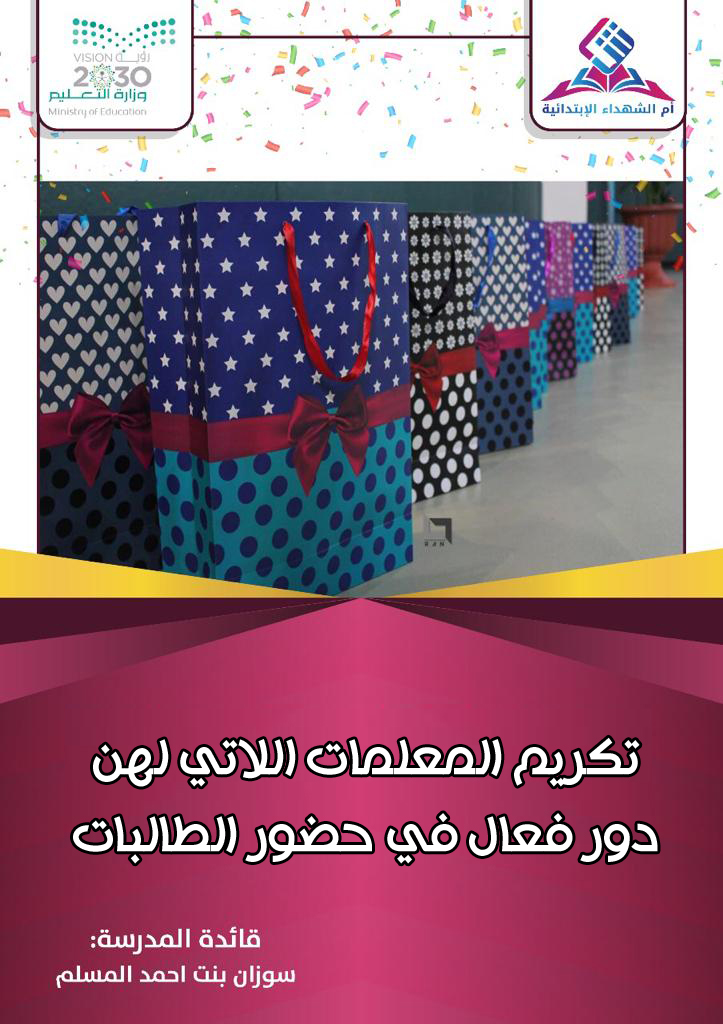 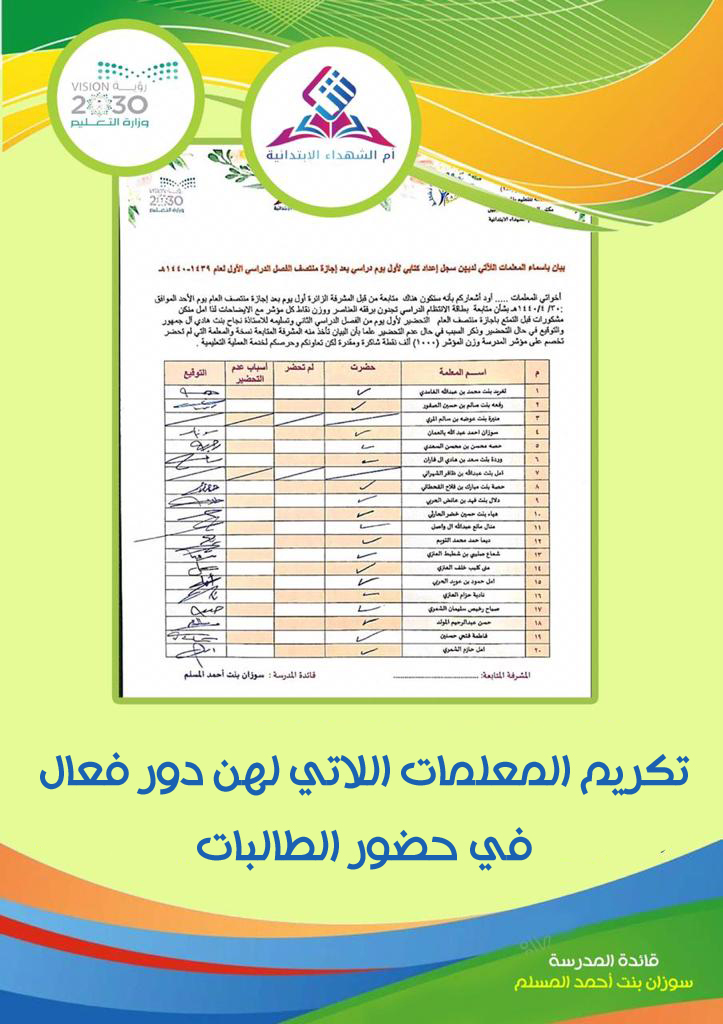 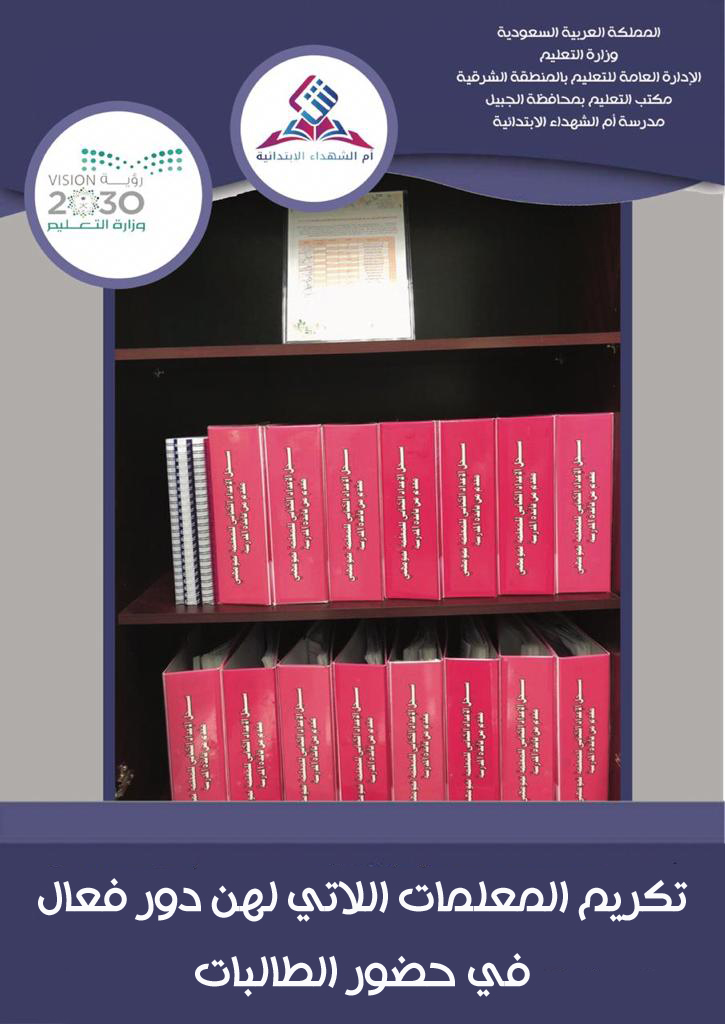 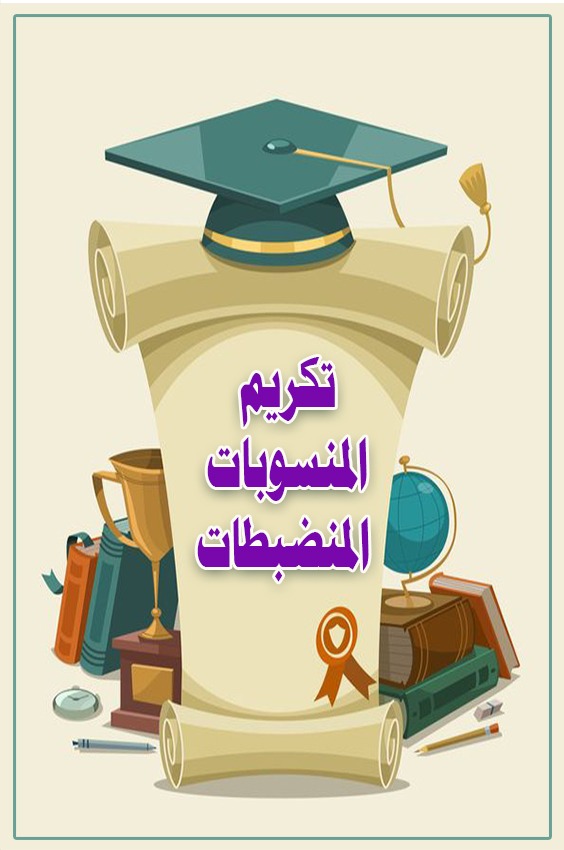 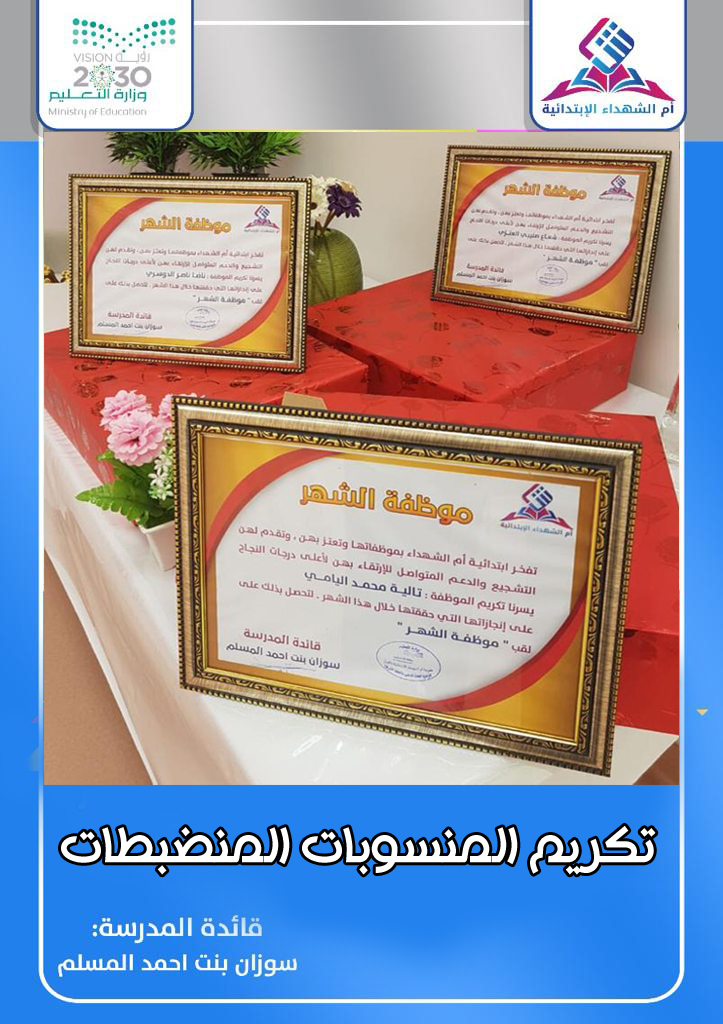 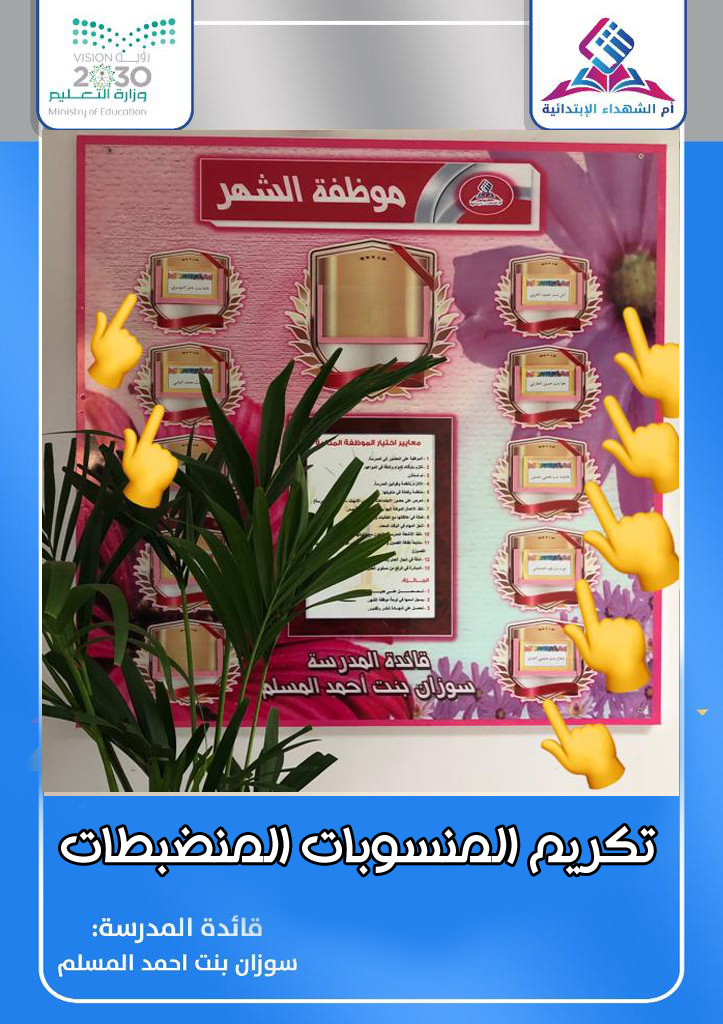 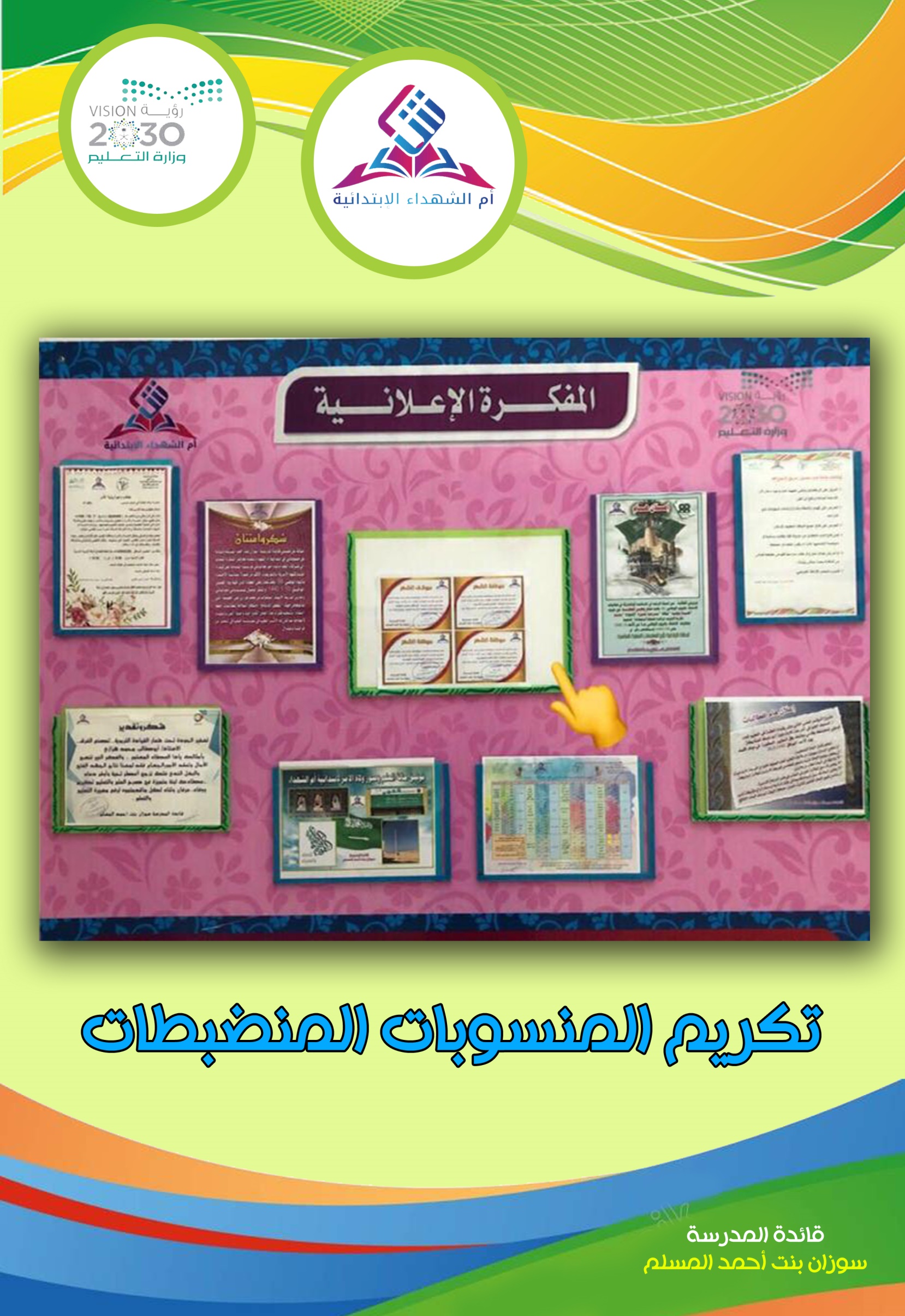 fh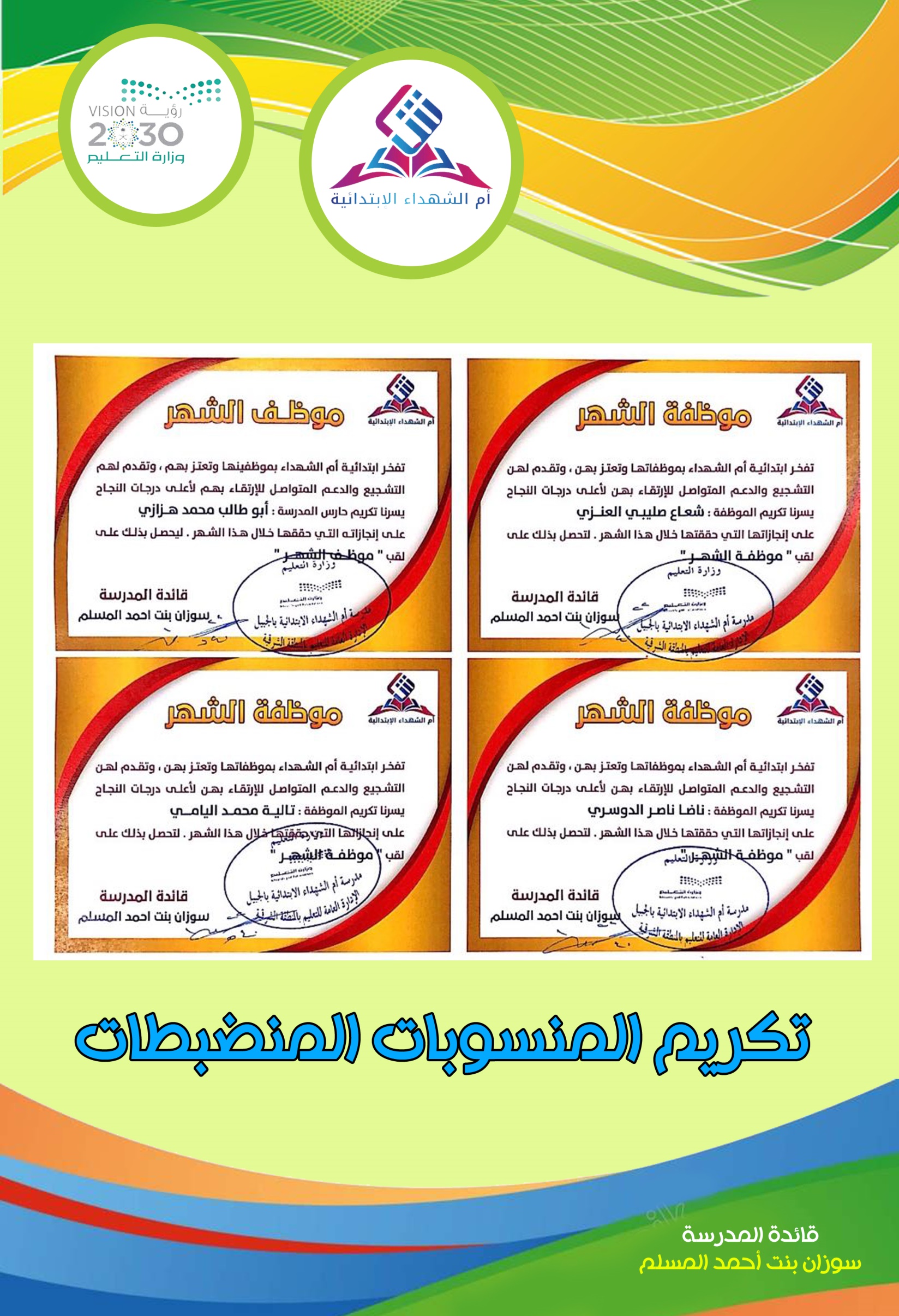 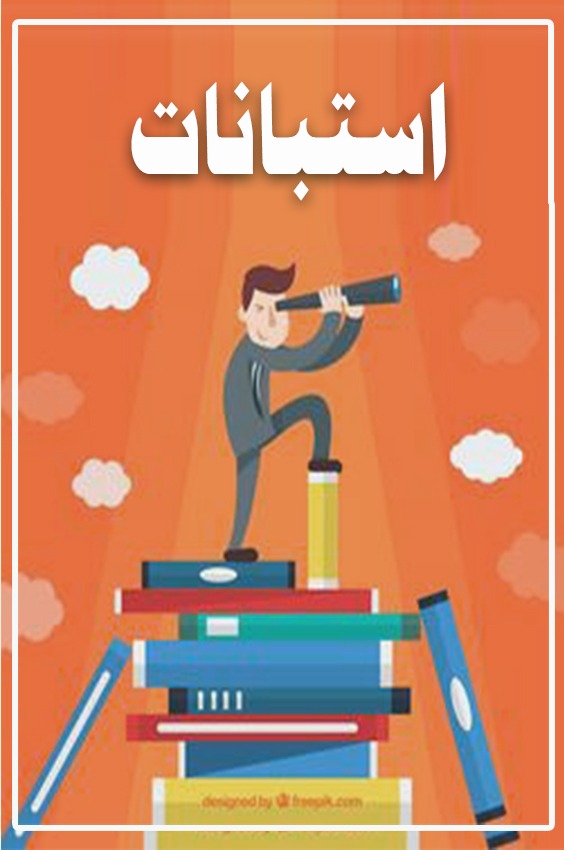 طالبتي الفاضلة أجيبي عن الاستبيان التالي بكل دقة ومصداقية " كوني صادقة مع نفسك " اسم الطالبة : ................. الفصل :..........  سبب غيابك المتكرر : ..................شكر لك و أتمنى الحد من غيابك مستقبلا حتى لا تتأثر دراستك ... كوني متميزة حتى مع نفسك ...                                                     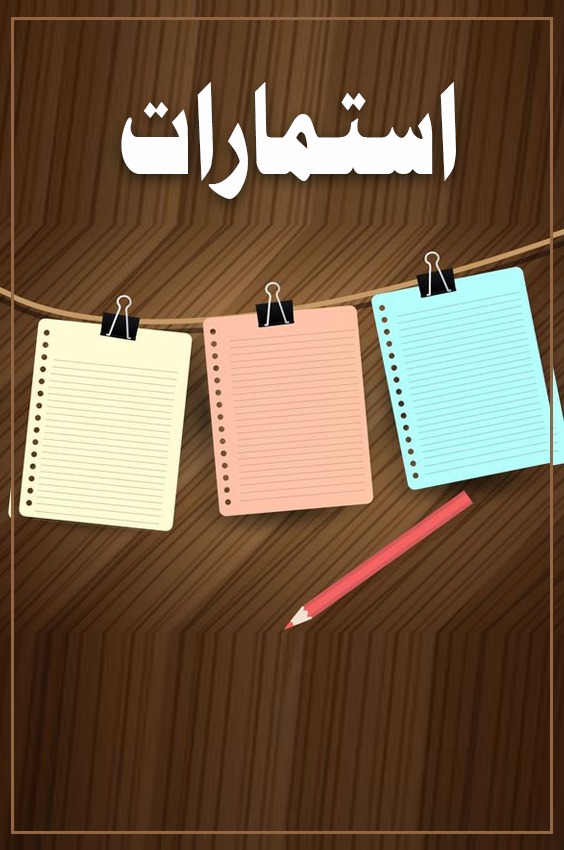 استمارة تعديل الغياب بدون عذر إلى غياب بعذرأعضاء لجنة التوجيه و الارشاد                                                                   قائدة المدرسة/ سوزان بنت أحمد المسلمالاسم :                                            التوقيع                                           التوقيع / الاسم :                                            التوقيعالاسم :                                             التوقيع 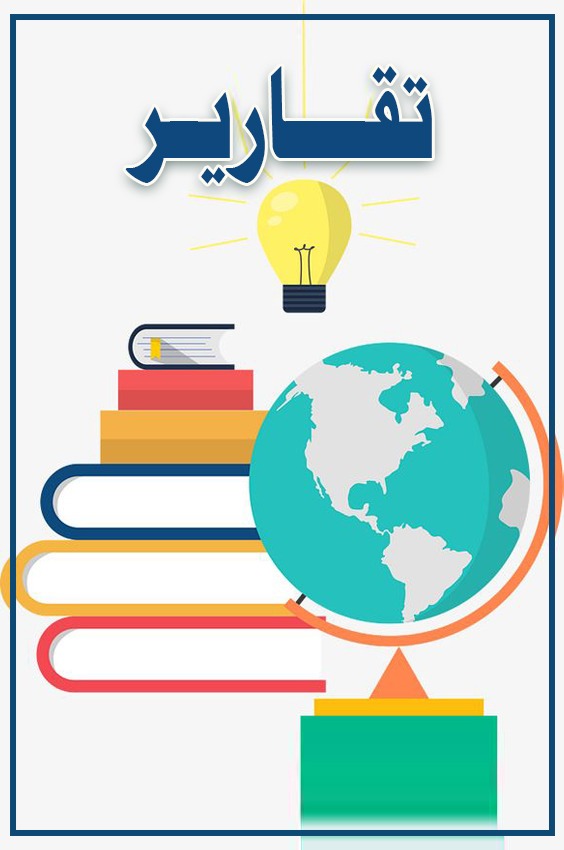 نموذج تقرير برنامجأولاً : معلومات عامة عن البرنامج  :ثانيا : أهداف المشروع/ البرنامج : ثالثا : وصف البرنامج  :شواهد الإنجازصور تنفيذ البرنامج – نماذج ) للمطويات – شهادة الشكر للبرنامج – موافقات أولياء الأمور – آراء المشاركين بالبرنامج (نموذج تقرير برنامجأولاً : معلومات عامة عن البرنامج  :ثانيا : أهداف المشروع/ البرنامج : ثالثا : وصف البرنامج  :شواهد الإنجازصور تنفيذ البرنامج – نماذج ) للمطويات – شهادة الشكر للبرنامج – موافقات أولياء الأمور – آراء المشاركين بالبرنامج (نموذج تقرير برنامجأولاً : معلومات عامة عن البرنامج  :ثانيا : أهداف المشروع/ البرنامج : ثالثا : وصف البرنامج  :شواهد الإنجازصور تنفيذ البرنامج – نماذج ( للمطويات – شهادة الشكر للبرنامج – موافقات أولياء الأمور – آراء المشاركين بالبرنامج )نموذج تقرير برنامجأولاً : معلومات عامة عن البرنامج  :ثانيا : أهداف المشروع/ البرنامج : ثالثا : وصف البرنامج  :شواهد الانجاز إذاعة مدرسية – عروض تقديمية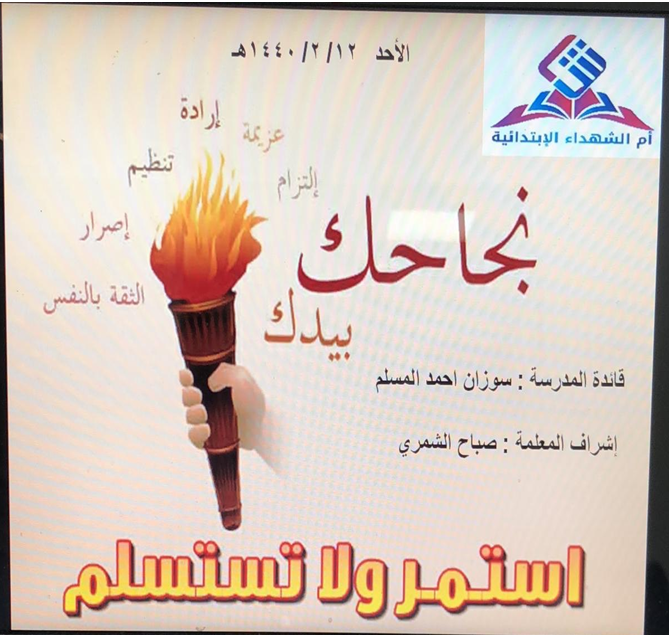 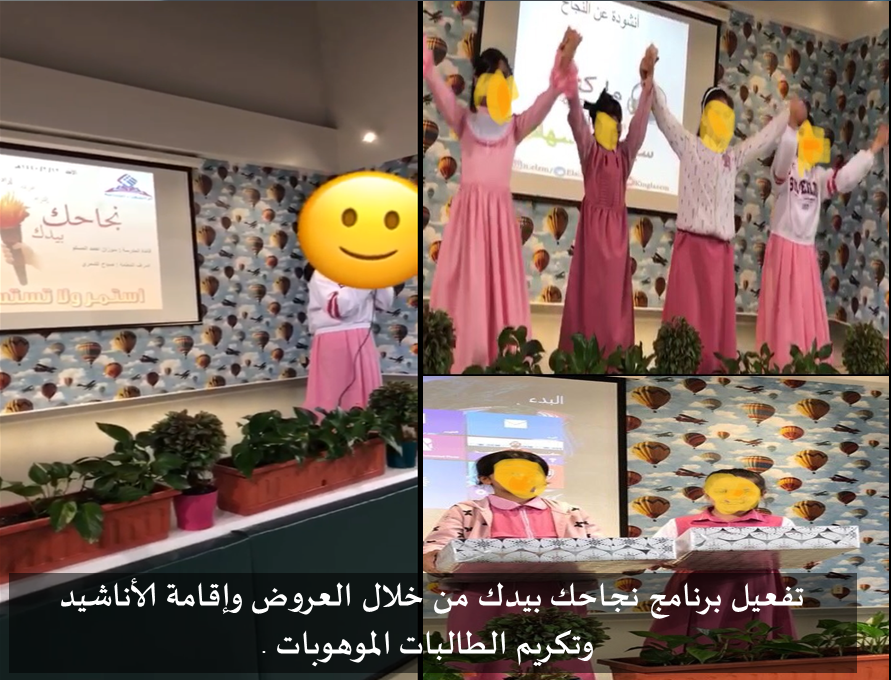 تقرير مبادرة تفعيل برنامج المدارس المعززة للسلوك الإيجابيمبادرة " أنا ناجحة "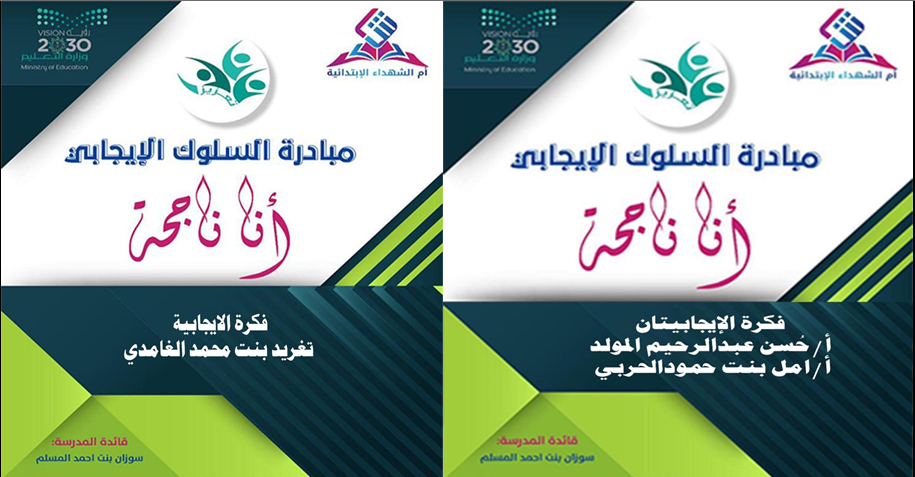 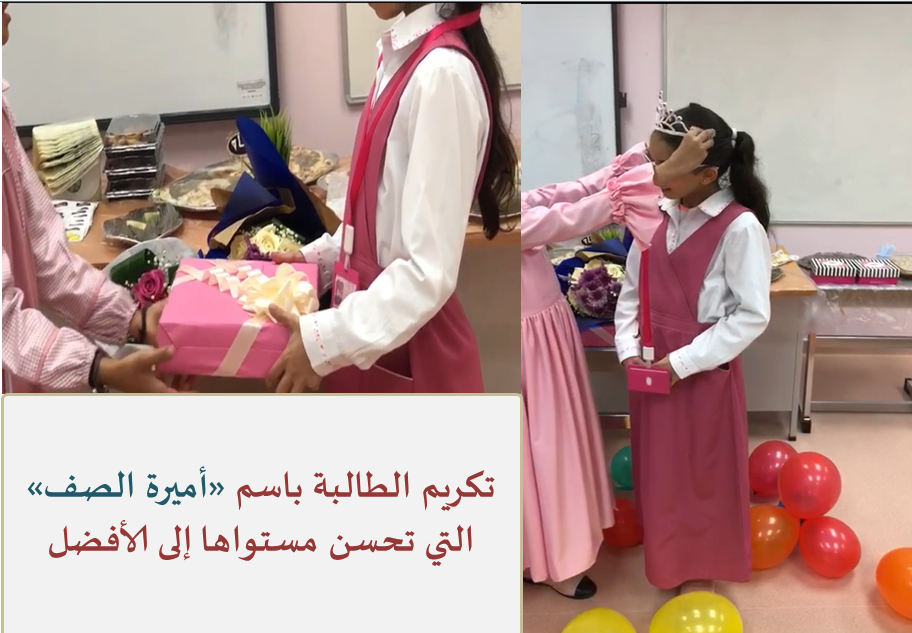 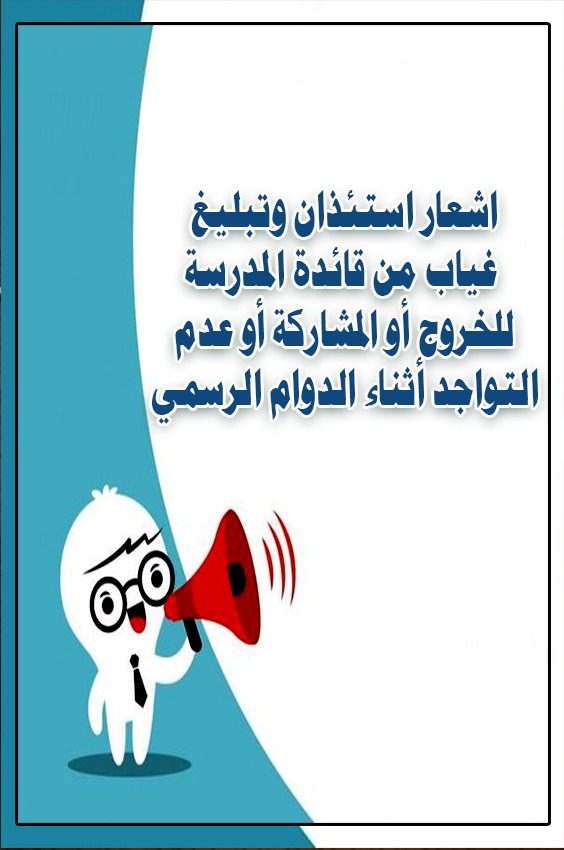 إشعار استئذان وتبليغ غياب من قائدة المدرسة للخروج أو المشاركة أو عدم التواجد أثناء اليوم الدراسييعبأ من المدرسة:المكرم/ مدير مكتب التعليم بالجبيل             حفظه اللهالسلام عليكم ورحمة الله وبركاته       وبعدأفيدكم أنه في يوم ........................ الموافق   /   /1440هـ    سيتم الخروج للمشاركة في برنامج : ................ من الساعة (       ) إلى الساعة (     )    تأخر من بداية الدوام ، والحضور الساعة (         ) و حتى الساعة (      )    عدم التواجد أثناء الدوام من الساعة (         ) وحتى الساعة (      )    الانصراف مبكرًا قبل نهاية الدوام الساعة (         ) أفيدكم بغيابي يوم ...................... تاريخ :   /   /1440هـ إلى يوم: .............. تاريخ:   /   /1440هـ  و ذلك للأسباب التالية : ............................................................................................................................................................................................................................................................................................................مع إرفاق ما يؤيد عذرنا ،،، ولكم تحياتي.قائدة المدرسة: سوزان بنت احمد المسلم التوقيع:....................... التاريخ:   /   /1440هـمكتب التعليم بالجبيل / الشؤون التعليمية ( القيادة المدرسية ، رياض الأطفال ، مركز محو الأمية وتعليم الكبيرات):القيادة المدرسية أو القسم المختص:           مطابق لسجل الدوام           غير مطابق ، الرأي أثناء المطابقة.................رأي المساعد/ة للشؤون التعليمية بنات: ..........................................الاسم: ................................. التوقيع: ................. التاريخ:   /   /1440هـصاحب الصلاحية / مدير مكتب التعليم بالجبيل:تحتسب لها إجازة مرضية بعد التأكد من نظامية التقريريعتمد الحسم / لعدم قبول عذرها . ( ملاحظة : تجميع ساعات أو حسم أيام )يحتسب غيابها من رصيدها للإجازات الاضطرارية لقبول عذرها إذا كان رصيدها يسمح وإلا يحسم عليها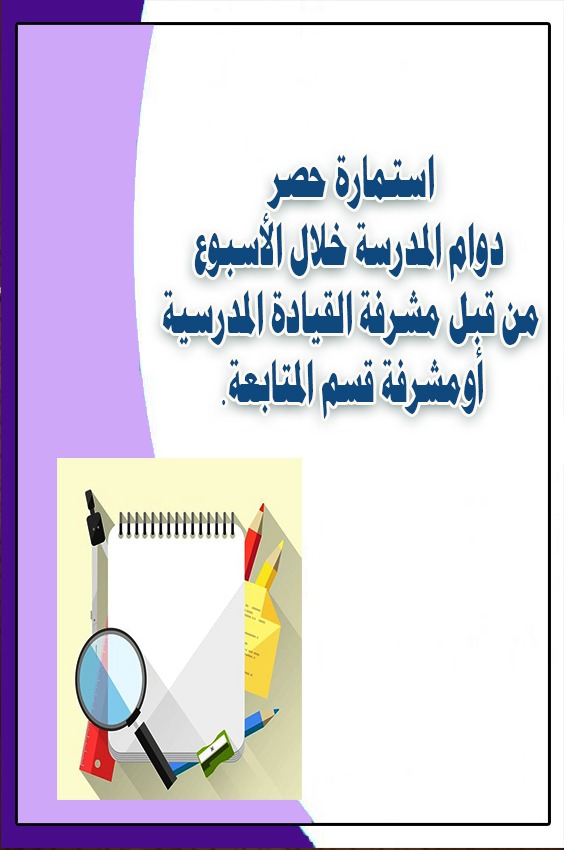 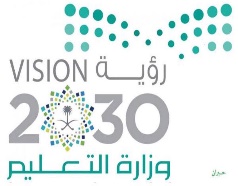 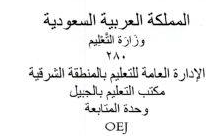 ●    مرئيات المشرفة :.................................................................................................................................................................................................................................................................................................................................................................................................................................................................................      قائدة المدرسة :                                                                                 المشرفة الزائرة :   سوزان أحمد المسلم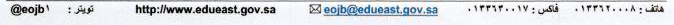 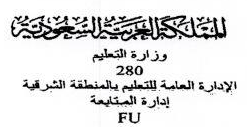 تقرير بنتيجة مراقبة الدوامفي يوم .............الموافق .../.../...14هـ الساعة ....... (□ ص   □ م ) قامت ........................................بمراقبة دوام/إدارة/ مدرسة :  أم الشهداء الابتدائية والذي يبدأ في تمام (الساعة........ □ ص  □ م ) و ينتهي الساعة.........( □ ص   □ م )حيث أقفل بيان الدوام في الساعة .........( □ ص   □ م )وتم حصر الموظفين المتخلفين عن الدوام الرسمي الموضحة أسمائهم كالآتي:    وقد بلغ عددهم(.....) موظفة من إجمالي العدد الكلي لموظفات وموظفي الإدارة التابعة لها والعاملين بها والبالغ عددهم (.....) موظف .وتؤكد المسئولة بالجهة أن بيانات الدوام التي تم الاطلاع عليها تمثل منسوبي الجهة ا لتابعين لها والذين يعملون بها . و انتهت الجولة في الساعة .........( □ ص   □ م ) واثباتاً للواقع حرر ذلك.   ملاحظات:اقفال السجل في الوقت المحدد                                        □ نعم         □ لا2- اعتماد السجل                                                            □ نعم         □ لا3- التسلسل الزمني للحضور والانصراف                                 □ نعم         □ لا4- التوقيع في نهاية الدوام وتسجيل زمن الانصراف                     □ نعم        □ لا5- تسديد سجل الدوام                                                       □ نعم        □ لا6- سجل الإجازات الاضطرارية                                             □ نعم        □ لا        7- سجل الاستئذان                                                           □ نعم        □ لا  ٭ ملاحظات أخرى:........................................................................................................................................................................................................................................................................................................................................................................................................................................................................والسلام عليكم ورحمة الله وبركاته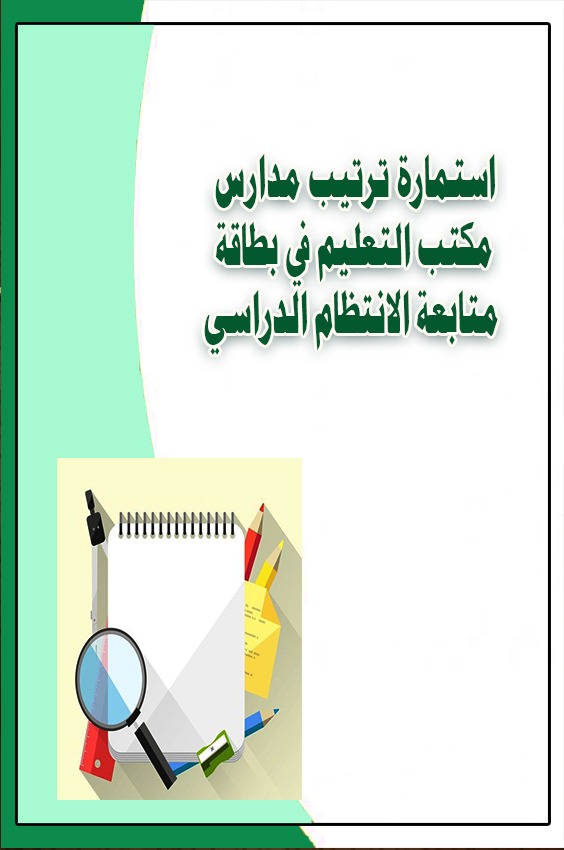 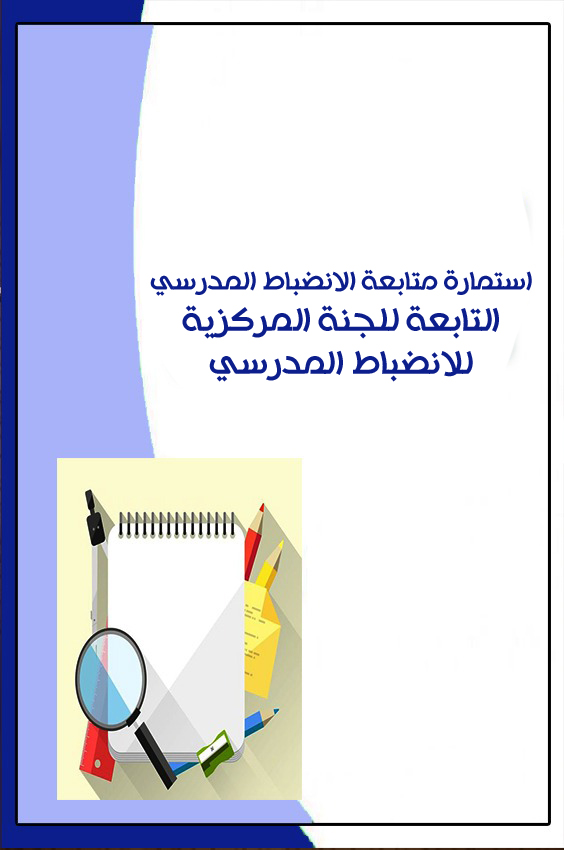 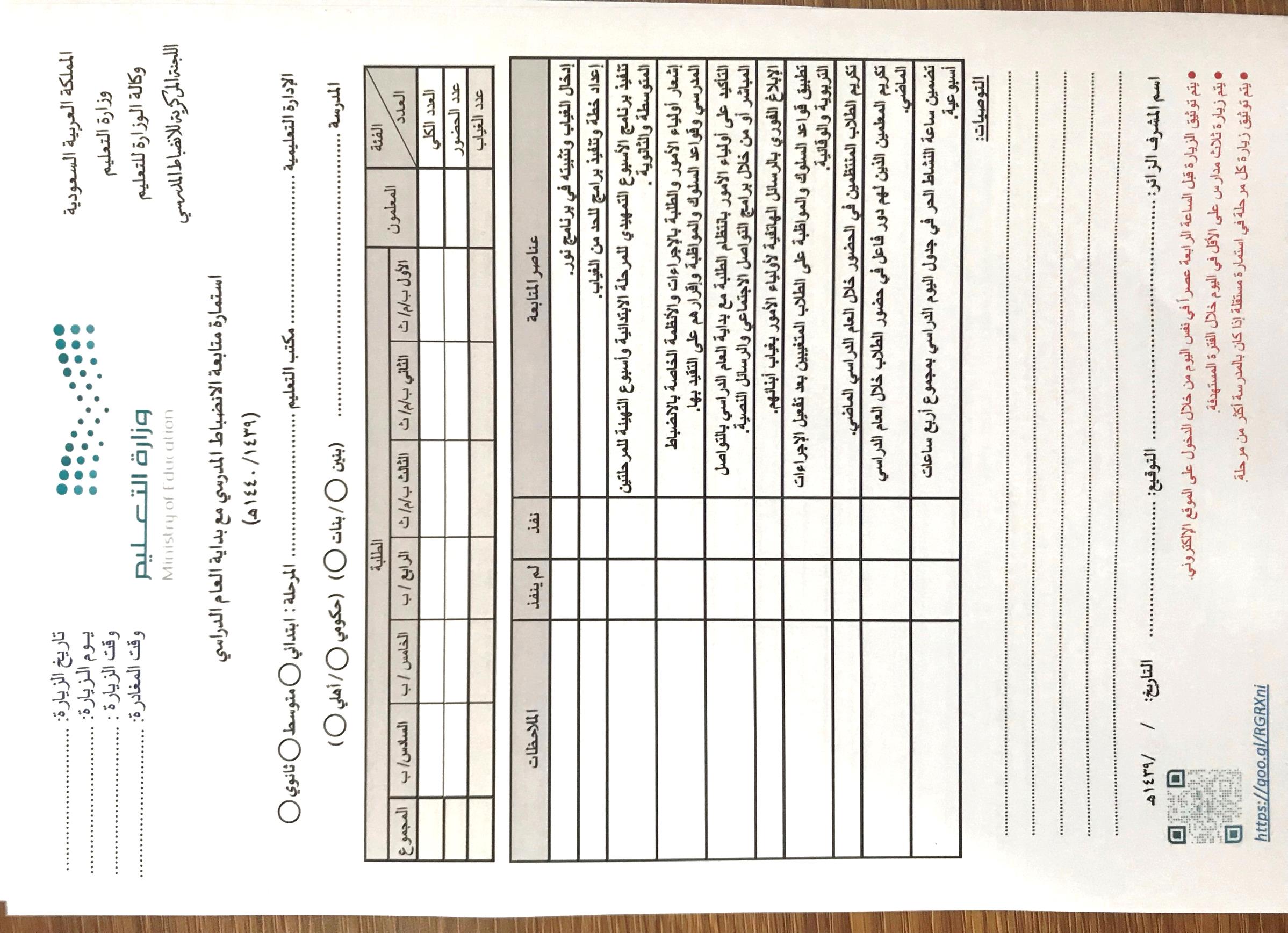 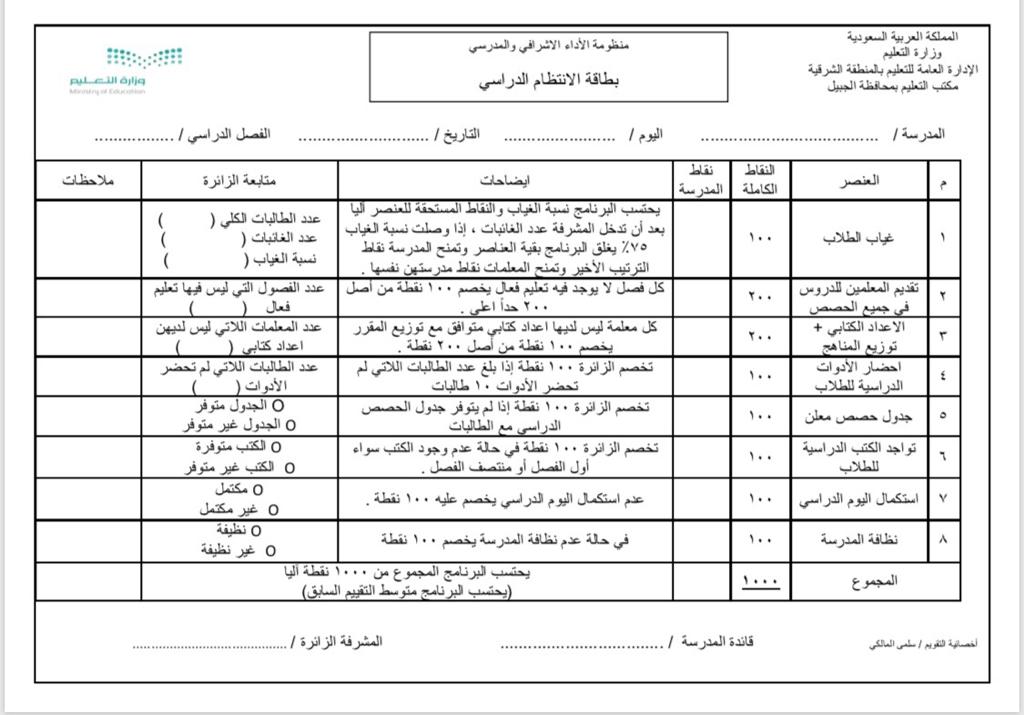 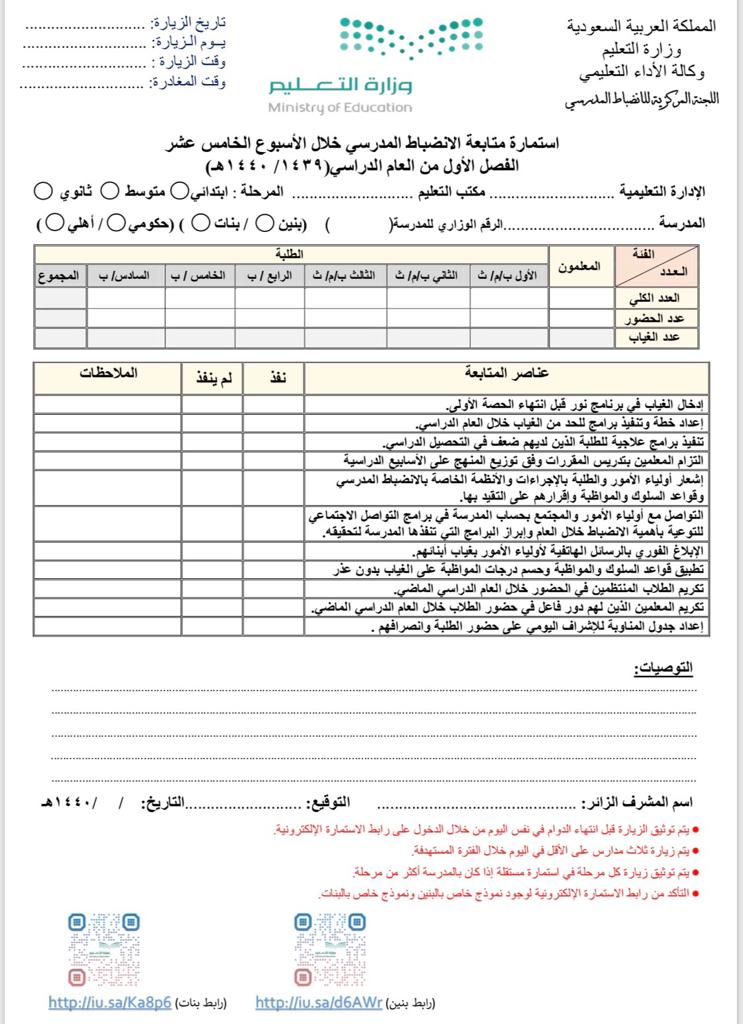 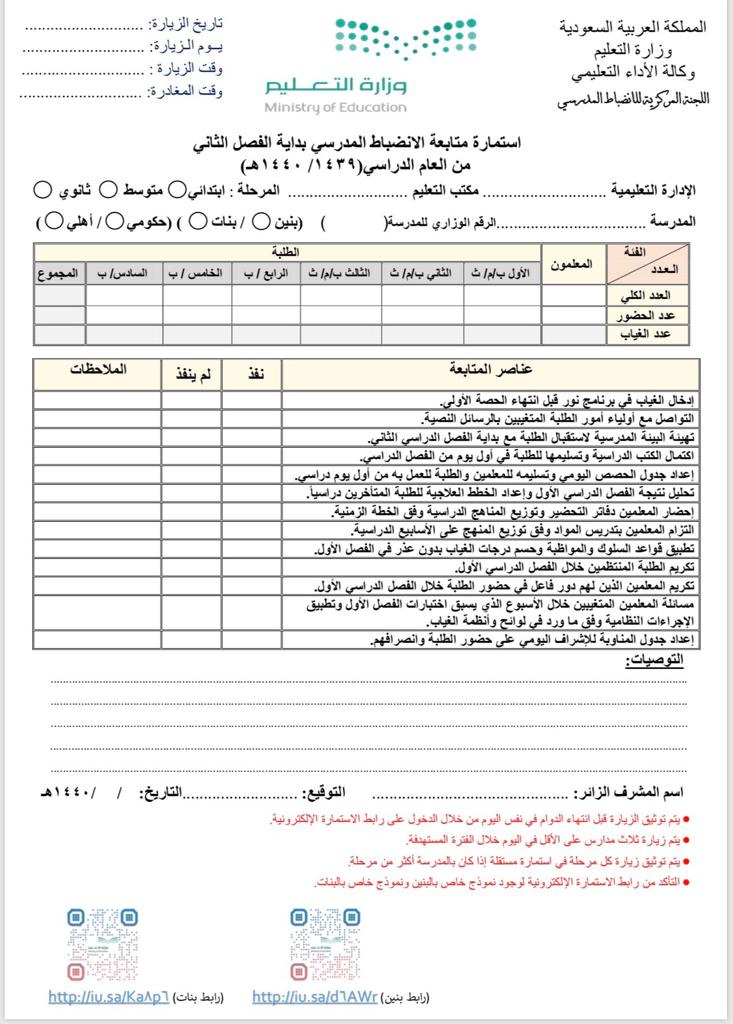 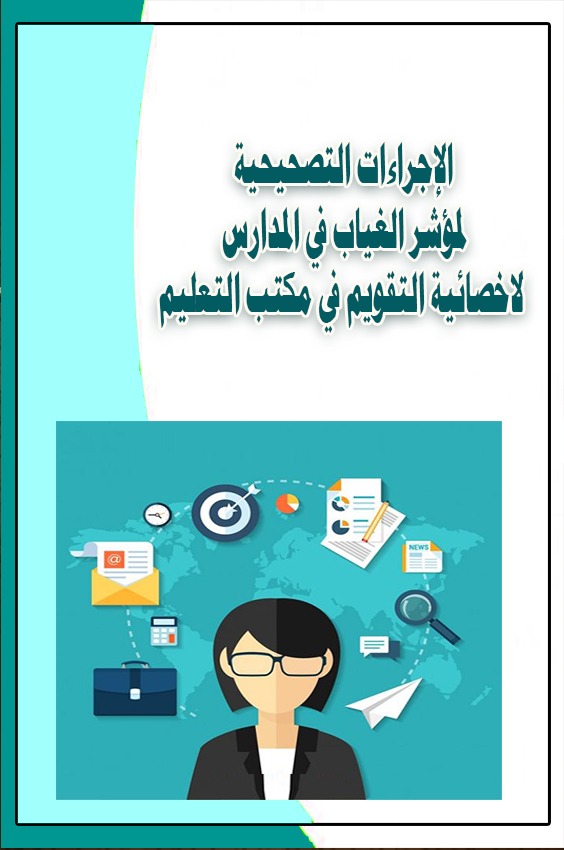 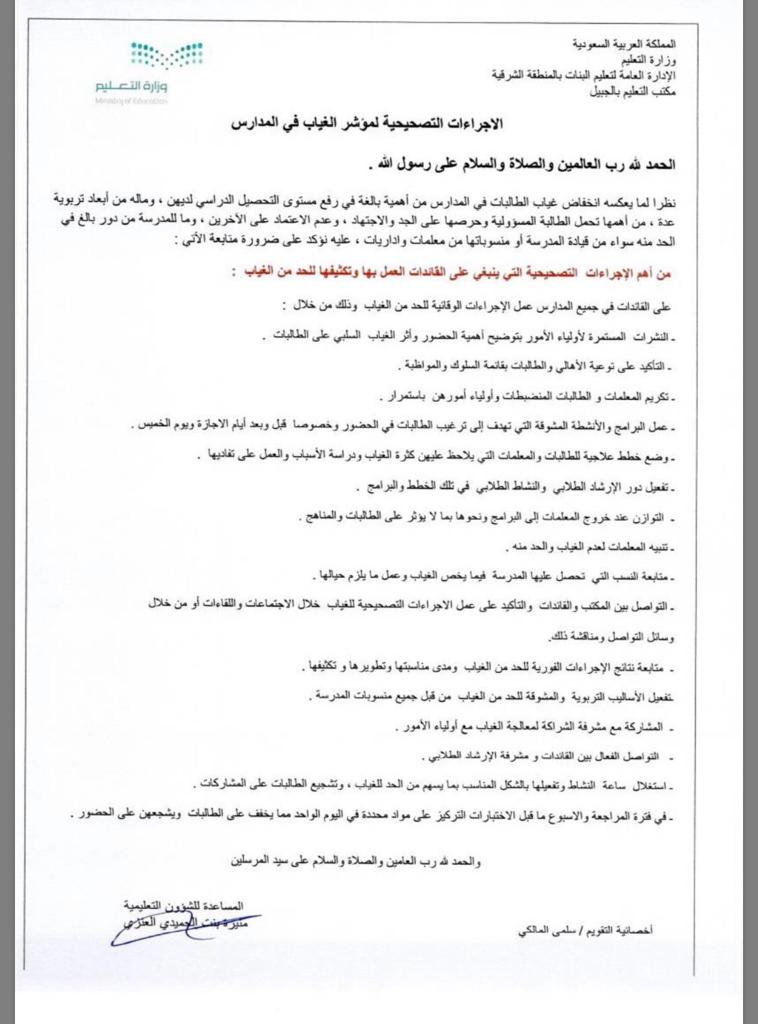 التوقيعالمهمة المكلفةعملهاالاسمممقررةقائدة المدرسة1متابعة انضباط المعلماتوكيلة شؤون المدرسية2متابعة انضباط الطالباتوكيلة الشؤون الطلابية3عضوةمرشدة طلابية4عضوةرائدة النشاط5عضوةمسجلة المعلومات6عضوةمساعد إداري7عضوةمساعد إداري8مرقم التعميمتاريخهموضوعه126657/ 1/1440هـتنفيذ الخطط الإجرائية لتحقيق  الانضباط المدرسي2741017/01/1440هـجولات رقابية لمتابعة الدوام32506428/01/1440هـحصر مقدار تأخر الموظفات عن الدوام41294329/01/1440هـمتابعة الانضباط المدرسي لجميع مراحل التعليم5( بدون رقم )3/05/1440هـتوجيهات عامةمرقم و تاريخ التعميمالموضوعآخر موعد للإجابةرقم وتاريخ الصادرمقر الاجتماعغرفة الاجتماعاتنوع الاجتماعفصليفصليموعد الاجتماعالاثنين : 07/ 01/1440هـالوقتمن : 9 ص إلى 10 صمن : 9 ص إلى 10 صالفئة المستهدفةفريق الانضباط المدرسيالحاضراتعدد (8)عدد (8)الموضوعبشأن الاستمرارية في تنفيذ اجراءات الانضباط المدرسيبشأن الاستمرارية في تنفيذ اجراءات الانضباط المدرسيرقم الاجتماع(1)جدول أعمال الاجتماعتنفيذ الخطة الإجرائية لتحقيق الانضباط المدرسي خلال العام  الدراسي.جدول أعمال الاجتماعترسيخ قيمة الانضباط لدى بناتنا الطالبات وزميلاتنا المعلمات.التوصياتمسؤول التنفيذموعد التنفيذ1تشكيل لجنة الانضباط المدرسي .قائدة المدرسة بداية العام الدراسي2بناء خطة إجرائية للانضباط المدرسي .لجنة الانضباط المدرسيبداية العام الدراسي3التعميم على منسوبات المدرسة بالتأكيد على أهمية الانضباط المدرسي .قائدة المدرسة بداية العام الدراسي4الاجتماع بمنسوبات المدرسة بالتأكيد على أهمية الانضباط المدرسي .قائدة المدرسة بداية العام الدراسي5إعداد خطة زيارات صفية للتأكد من السير وفق خطة المنهج المدرسي .القيادة المدرسة بداية العام الدراسي6نشر ثقافة الانضباط المدرسي لمنسوبات المدرسة و المجتمع المحلي .التوجيه و الارشادطوال العام الدراسي7عمل برامج علاجية للحد من الغياب المتكرر و المستمر لبعض الطلاب .التوجيه و الارشادطوال العام الدراسي8تفعيل مجالس أولياء الأمور .التوجيه و الارشادطوال العام الدراسي9تفعيل وسائل التواصل الاجتماعي المختلفة التي تؤكد على أهمية انتظام الدراسة .المنسقة الإعلاميةأثناء الأسابيع المستهدفة10توثيق مخالفات عدم الانضباط إحصائياً و الاجراءات المتبعة و رفعها للمكتب .لجنة الانضباط المدرسي أثناء الأسابيع المستهدفة11تعبئة الرابط الالكتروني المعد من المكتب و إرساله حسب الزمن المحدد له .تقنية المعلوماتأثناء الأسابيع المستهدفة12حصر الغياب بشكل يومي و ارساله عبر الرابط الخاص بذلك .وكيلة المدرسةأثناء الأسابيع المستهدفة13متابعة رصد الغياب و تثبيته في برنامج نور بشكل يومي منسقة نظام نورأثناء الأسابيع المستهدفة14إعداد و تنفيذ برامج و أنشطة جاذبة تضمن انضباط الطلاب .رائدة النشاطأثناء الأسابيع المستهدفة15متابعة المعلمات في تنفيذ الخطة الزمنية للمقرر الدراسي .القيادة المدرسية أثناء الأسابيع المستهدفة16متابعة تطبيق لائحة السلوك و المواظبة و الرفع بأسماء الغائبات مع درجة الحسم.التوجيه و الارشادأثناء الأسابيع المستهدفة17مسالة و محاسبة المصرات من منسوبات المدرسة في تطبيق الأنظمة و اللوائح و الاجراءات الخاصة بالانضباط المدرسي .قائدة المدرسةأثناء الأسابيع المستهدفة18غرس قيمة و أهمية الانضباط المدرسي بداية الحصص الدراسية .المعلماتأثناء الأسابيع المستهدفة19الانضباط و الجدية في دخول الحصص الدراسية .المعلماتأثناء الأسابيع المستهدفة20حصر الغياب بداية الحصة الدراسية بشكل مستمر .المعلماتأثناء الأسابيع المستهدفة21تكريم المتميزات في الانضباط المدرسي و أولياء أمورهم .لجنة الانضباطقبل نهاية الفصل الدراسي22رفع تقرير موثق بشواهد التنفيذ لمساعد المدير للشؤون التعليمة .لجنة الانضباط نهاية الفصل الدراسيالتوقيعالمهمة المكلفةعملهاالاسمممقررةقائدة المدرسة1متابعة انضباط المعلماتوكيلة شؤون المدرسية2متابعة انضباط الطالباتوكيلة الشؤون الطلابية3عضوةمرشدة طلابية4عضوةرائدة النشاط5عضوةمسجلة المعلومات6عضوةمساعد إداري7عضوةمساعد إداري8مموضوع التبليغالتاريخالفئة المستهدفة1تنفيذ الخطط الإجرائية لتحقيق الانضباط المدرسي7/ 1/1440هـمنسوبات المدرسة2جولات رقابية لمتابعة الدوام17/01/1440هـمنسوبات المدرسة3حصر مقدار تأخر الموظفات عن الدوام28/01/1440هـمنسوبات المدرسة4متابعة الانضباط المدرسي لجميع مراحل التعليم29/01/1440هـالهيئة التنفيذية ( الإداريات)5توجيهات عامة4/05/1440هـمنسوبات المدرسة7/ 1/1440هـالتاريخالإثنيناليوم(1)رقم التبليغتنفيذ الخطط الإجرائية لتحقيق الانضباط المدرسيالموضوع07/01/ 1440هـوتاريخ(1)رقممن قائدة المدرسةالصادرتنفيذ الخطط الإجرائية لتحقيق الانضباط المدرسيبشأنماسم الموظفة رباعياًالتوقيع بالعلمماسم الموظفة رباعياًالتوقيع بالعلم12622732842953063173283393410351136123713381439154016411742184323442445254617/ 1/1440هـالتاريخالخميساليوم(2)رقم التبليغجولات رقابية لمتابعة الدوامالموضوع17/01/ 1440هـوتاريخ(2)رقممن قائدة المدرسةالصادرجولات رقابية لمتابعة الدوامبشأنماسم الموظفة رباعياًالتوقيع بالعلمماسم الموظفة رباعياًالتوقيع بالعلم12622732842953063173283393410351136123713381439154016411742184323442445254628/ 1/1440هـالتاريخالاثنيناليوم(3)رقم التبليغحصرمقدار تأخر الموظفات عن الدوامالموضوع28/01/ 1440هـوتاريخ(3)رقممن قائدة المدرسةالصادرحصرمقدار تأخر الموظفات عن الدوامبشأنماسم الموظفة رباعياًالتوقيع بالعلمماسم الموظفة رباعياًالتوقيع بالعلم12622732842953063173283393410351136123713381439154016411742184323442445254629/ 1/1440هـالتاريخالثلاثاءاليوم(4)رقم التبليغمتابعة الإنضباط المدرسي لجميع مراحل التعليم للعامالموضوع29/01/ 1440هـوتاريخ(4)رقممن قائدة المدرسةالصادرمتابعة الإنضباط المدرسي لجميع مراحل التعليم للعامبشأنماسم الموظفة رباعياًالتوقيع بالعلمماسم الموظفة رباعياًالتوقيع بالعلم1262273284295306317328339341035113612371338143915401641174218432344244525464/ 5/1440هـالتاريخالخميساليوم(5)رقم التبليغتوجيهات عامةالموضوع4/05/ 1440هـوتاريخ(5)رقممن قائدة المدرسةالصادرتوجيهات عامةبشأنماسم الموظفة رباعياًالتوقيع بالعلمماسم الموظفة رباعياًالتوقيع بالعلم126227328429530631732833934103511361237133814391540164117421843234424452546مالإجراءالمسؤول عن التنفيذ1ادخال الغياب يومياً في نظام نور ، تحمل نهاية الحصة الأولى و إشعار ولي الأمر برسالة نصية في حينه ، بالإضافة إلى إشعار ورقي في يوم حضور الطالبة و تتحمل المدرسة مسؤولية عدم إدخال غياب أي طالبة غائبة في حال تعرضها لأي ضرر خارج المدرسة أثناء اليوم الدراسي لا قدر الله .قائدة المدرسة         أو من يفوض بالصلاحيات .2الطالبات المتغيبات يتم تسجيل غيابهن بغير عذر إلا إذا أحضرت الطالبة أو ولي أمرها العذر أو ما يبرر الغياب قبل اليوم الذي سيتغيب عنه فيتم إدخال الغياب بعذر في نفس يوم الغياب .قائدة المدرسة         أو من يفوض بالصلاحيات .3يتم تعديل الغياب من غير عذر إلى غياب بعذر بعد حضور الطالبة و تقديم العذر المقبول لقائدة المدرسة خلال سبعة أيام بعد الحضور .قائدة المدرسة         أو من يفوض بالصلاحيات .4لا يقبل أي عذر بعد مرور سبعة أيام من حضور الطالبة مالم يكن هناك مبرر لتأخير تسليم العذر الرسمي .قائدة المدرسة         أو من يفوض بالصلاحيات .5تعقد لجنة التوجيه و الإرشاد اجتماعها منتصف الفصل الدراسي و قبل نهاية الفصل و تنظر في الأعذار المقدمة وفق ضوابط الأعذار و تتخذ الإجراء المناسب لها .لجنة التوجيه          و الإرشاد بالمدرسة6تحجج إدارة التعليم موعد لقبول طلبات تعديل الغياب و فتح النظام للمدارس التي يوجد لديها طلبات تعديل غياب بعذر فقط ، و يتم تعميمه على جميع الكاتب و المدارس .مساعدة مدير التعليم للشؤون التعليمية 7ترفع المدرسة خطاب لمساعدة مدير التعليم للشؤون التعليمية و لمديرة مكتب التعليم لطلب تعديل الغياب للطالبات المقبولة أعذارهم وفق الاستمارة المرفقة لتعود لهم درجات المواظبة التي حسمت منهم بسبب الغياب بغير عذر . قائدة المدرسة 8يتم استقبال طلبات التعديل و موافقة المساعدة للشؤون التعليمة عليها و تحويلها للتقويم و القبول لمنح النظام للمدارس التي طلبت تعديل الغياب و إعادة الدرجات المحسومة للطالبات المقبولة أعذارهم ، و يكون فتح النظام لمدة يوم واحد فقط و يتم اشعار المدارس بذلك .إدارة قسم التقويم     و القبول في إدارة       أو مكتب التعليم9يتم حسم الغياب بغير عذر من درجات المواظبة آلياً بحسب تصنيف الغياب الوارد في قواعد السلوك و المواظبة للمرحلة المتوسطة و الثانوية و يدون في تقارير درجات الاختبارات لجميع فترات العام الدراسي ، كما يدون غياب المرحلة الابتدائية وفق ما ورد في قواعد السلوك و المواظبة للمرحلة الابتدائية و توصيف غياب الطالبة حسب عدد أيام الغياب بغير عذر خلال فترات العام الدراسي . نظام نور 10متابعة إدخال الغياب في نظام نور و التحقق من صحة البيانات المدخلة خلال العام .إدارة و مكاتب التعليمضوابط قبول أعذار الغياب : وجود عذر طبي و إحضار ما يثبت ذلك ( إجازة رسمية – موعد مستشفى – مرافقة ) مراجعة الإدارات الحكومية و احضار الموعد أو مشهد مراجعة ( الأحوال المدنية – المحكمة – الجهات الأمنية .... ) .وفاة أحد الأقارب و إحضار ما يثبت ذلك أو حضور ولي الأمر و تقديم عذر خطي للمدرسة .حضور ولي الأمر و تقديم خطاب خطي لقائدة المدرسة بوجود ظرف طارئ أو عذر مبرر غير متكرر و بسببه اضطرت الطالبة على الغياب فتنظر قائدة المدرسة في امكانية قبوله على أن يقدم العذر قبل الغياب أو خلال سبعة أيام بعد حضور الطالبة .ضوابط قبول أعذار الغياب : وجود عذر طبي و إحضار ما يثبت ذلك ( إجازة رسمية – موعد مستشفى – مرافقة ) مراجعة الإدارات الحكومية و احضار الموعد أو مشهد مراجعة ( الأحوال المدنية – المحكمة – الجهات الأمنية .... ) .وفاة أحد الأقارب و إحضار ما يثبت ذلك أو حضور ولي الأمر و تقديم عذر خطي للمدرسة .حضور ولي الأمر و تقديم خطاب خطي لقائدة المدرسة بوجود ظرف طارئ أو عذر مبرر غير متكرر و بسببه اضطرت الطالبة على الغياب فتنظر قائدة المدرسة في امكانية قبوله على أن يقدم العذر قبل الغياب أو خلال سبعة أيام بعد حضور الطالبة .إجراءمسؤول التنفيذموعد التنفيذ1تشكيل لجنة الانضباط المدرسي .قائدة المدرسة بداية العام الدراسي2بناء خطة إجرائية للانضباط المدرسي .لجنة الانضباط المدرسيبداية العام الدراسي3التعميم على منسوبات المدرسة بالتأكيد على أهمية الانضباط المدرسي .قائدة المدرسة بداية العام الدراسي4الاجتماع بمنسوبات المدرسة بالتأكيد على أهمية الانضباط المدرسي .قائدة المدرسة بداية العام الدراسي5إعداد خطة زيارات صفية للتأكد من السير وفق خطة المنهج المدرسي .القيادة المدرسة بداية العام الدراسي6نشر ثقافة الانضباط المدرسي لمنسوبات المدرسة و المجتمع المحلي .التوجيه و الارشادطوال العام الدراسي7عمل برامج علاجية للحد من الغياب المتكرر و المستمر لبعض الطلاب .التوجيه و الارشادطوال العام الدراسي8تفعيل مجالس أولياء الأمور .التوجيه و الارشادطوال العام الدراسي9تفعيل وسائل التواصل الاجتماعي المختلفة التي تؤكد على أهمية انتظام الدراسة .المنسقة الإعلاميةأثناء الأسابيع المستهدفة10توثيق مخالفات عدم الانضباط إحصائياً و الاجراءات المتبعة و رفعها للمكتب .لجنة الانضباط المدرسي أثناء الأسابيع المستهدفة11تعبئة الرابط الالكتروني المعد من المكتب و إرساله حسب الزمن المحدد له .تقنية المعلوماتأثناء الأسابيع المستهدفة12حصر الغياب بشكل يومي و ارساله عبر الرابط الخاص بذلك .وكيلة المدرسةأثناء الأسابيع المستهدفة13متابعة رصد الغياب و تثبيته في برنامج نور بشكل يومي منسقة نظام نورأثناء الأسابيع المستهدفة14إعداد و تنفيذ برامج و أنشطة جاذبة تضمن انضباط الطلاب .رائدة النشاطأثناء الأسابيع المستهدفة15متابعة المعلمات في تنفيذ الخطة الزمنية للمقرر الدراسي .القيادة المدرسية أثناء الأسابيع المستهدفة16متابعة تطبيق لائحة السلوك و المواظبة و الرفع بأسماء الغائبات مع درجة الحسم.التوجيه و الارشادأثناء الأسابيع المستهدفة17مسالة و محاسبة المصرات من منسوبات المدرسة في تطبيق الأنظمة و اللوائح و الاجراءات الخاصة بالانضباط المدرسي .قائدة المدرسةأثناء الأسابيع المستهدفة18غرس قيمة و أهمية الانضباط المدرسي بداية الحصص الدراسية .المعلماتأثناء الأسابيع المستهدفة19الانضباط و الجدية في دخول الحصص الدراسية .المعلماتأثناء الأسابيع المستهدفة20حصر الغياب بداية الحصة الدراسية بشكل مستمر .المعلماتأثناء الأسابيع المستهدفة21تكريم المتميزات في الانضباط المدرسي و أولياء أمورهم .لجنة الانضباطقبل نهاية الفصل الدراسي22رفع تقرير موثق بشواهد التنفيذ لمساعد المدير للشؤون التعليمة .لجنة الانضباط نهاية الفصل الدراسي1ـ أن تشعر الطالبات بأهمية الوقت و استثماره فيما يعود عليهم بالنفع و الفائدة .2 ـ التقليل من الهدر التعليمي و الاقتصادي خلال هذه الفترة .3 ـ الحد من الظواهر السلوكية السلبية خارج المدرسة التي تنتج غالبا من غياب الطالبات في هذه الفترة .4 ـ أن تتعود الطالبة على الانضباط واحترام الأنظمة .البندالأساليب والأنشطةوقت التنفيذالمسؤول عن التنفيذنفذلم ينفذأسباب عدم التنفيذملاحظات1تكثيف أوراق العمل في جميع المواد الدراسية .قبل الإجازة بأسبوعينجميع المعلماتوتحت إشراف قائدة المدرسة2وضع خطة توزيع المنهج الدراسي لجميع المواد ، موزعة على أسابيع الفصل الدراسي  .قبل الدراسة بأسبوعجميع معلمات المدرسةمع مراعاة عد م تخصيص أسابيع للمراجعة النهائية .3إبراز خطة الأنشطة الطلابية المفصلة في لوحة إعلانات المدرسة ، وفي كل فصل ، مع تفعيل البرامج والأنشطة التي تخص الأسابيع التي تسبق الإجازات .الأسبوع الثالث من الدراسةرائدة النشاط+رائدات الفصول( تحت إشراف وكيلة المدرسة )4وضع التقويم الدراسي الموضح لأيام الدراسة والإجازات في جميع فصول المدرسة .الأسبوع الأول من الدراسةوكيلة المدرسة5المتابعة الدورية لمذكرة الواجبات المنزلية ، والتركيز عليها خلال هذه الفترة .. مع كتابة الملاحظات لولي أمر الطالبة .يومياً+أسبوعياالمرشدة الطلابية( أسبوعياً )+المعلمة( يومياً )بالنسبة للمرحلتين الابتدائية والمتوسطة فقط .6تعبئة خطة عمل معلمة حسب النموذج المرفق .قبل أسبوعين من الإجازةجميع المعلمات(تحت إشراف قائدة المدرسة)البندالأساليب والأنشطةوقت التنفيذالمسؤول عن التنفيذنفذلم ينفذأسباب عدم التنفيذملاحظات7تفعيل الدور الإعلامي في المدرسة من خلال الإذاعة والوسائل الحائطية ، التي تؤكد الالتزام بمواظبة الطالبات حتى آخر يوم دراسي .خلال الفصل الدراسي وتزداد  الحملة الإعلامية قبل أسبوعين من نهاية الفصل الدراسي .إدارة المدرسةجميع المعلماترائدات الفصولجماعات الأنشطة الطلابية8إرسال خطابات توعوية لأولياء أمور الطالبات .. تنبههم بضرورة مواصلة أبنائهم حضور المدرسة حتى آخر يوم دراسي .قبل أسبوعين من نهاية الفصل الدراسي ..وكيلة المدرسةالمرشدة الطلابيةمع إشعار أولياء أمور الطالبات أن درجات المشاركة قابلة للتغيير حتى آخر يوم دراسي9توزيع هدايا وجوائز على الطالبات المتميزين في الحضور خلال الأسبوعين الأخيرين مع مراعاة مواظبة الطالبة خلال العام الدراسي .خلال الأسبوع الأخير من الفصل الدراسي .إدارة المدرسةويفضل خلال الحفل الختامي للأنشطة الطلابية .1 ـ تكثيف الحملة الإعلامية التي توضح ضرورة مواظبة الطالبات حتى آخر يوم دراسي .2 ـ التأكيد على جميع المعلمات بوضع خطة عمل مجدولة للأسبوع الأخير الذي يسبق الإجازة مع تفعيلها بالشكل الذي يسهم في تكثيف حضور الطالبات خلال هذه الفترة .3 ـ القيام بالجولات الميدانية خلال هذا الأسبوع للتأكد من سير العملية التعليمية بشكل جدي.4 ـ  الإشادة بالطالبات اللاتي يلتزمن بالحضور إلى المدرسة طوال العام الدراسي وحتى أخر يوم دراسي فيه.5 ـ الإشراف على البرامج المدرسية ( الصفية و اللا صفية ) التي تنفذ خلال العام الدراسي بشكل عام وخلال هذا الأسبوع بشكل خاص.1 ـ حث المعلمات للتمشي بموجب خطة توزيع المقرر على أسابيع الفصل الدراسي والالتزام بالتدريس الجدي حتى آخر يوم دراسي .2 ـ إرسال خطابات توعوية لأولياء أمور الطالبات تبين لهم أهمية مواظبة بناتهن حتى آخر يوم دراسي لما في ذلك من استفادة كبيرة لهم .3 ـ تكثيف الإذاعة الصباحية الموجهة نحو إيضاح إيجابيات مواظبة الطالبات و سلبيات تغيبهن عن المدرسة خلال هذه الفترة . 4 ـ توجيه المعلمات بطريقة مباشرة أو غير مباشرة بضرورة تجنب تحريض الطالبات على التغيب خلال هذا الأسبوع . 5 ـ القيام ببعض الجولات الميدانية للتأكد من سير الدراسة بشكل جدي خلال اليوم الدراسي .  1 ـ إشعار الطالبات بأهمية الأسبوع الأخير الذي يسبق الإجازات من خلال التوجيه و الإرشاد عبر الإذاعة المدرسية و اللوحات الإعلانية في المدرسة . 2 ـ توعية أولياء الأمور بضرورة حث بناتهن على المواظبة حتى آخر يوم دراسي و ذلك عبر عقد مجالس الأمهات قبل نهاية الفصل الدراسي . 3 ـ إلقاء محاضرة تربوية لإيضاح أهمية مواظبة الطالبات و أضرار تغيبهن عن المدرسة . 4 ـ عمل مطويات و نشرات تربوية توضح الدور الإيجابي لحضور الطالبات و المردود السلبي لتغيبهن خلال الأسبوع الأخير من الفصل الدراسي . 5 ـ إدراج الطالبات الأكثر انضباطاً و مواظبة في لوحة شرف خاصة لهذا الأمر . 1 ـ تفعيل المسابقات الثقافية المنهجية بين طالبات فصول المدرسة خلال الأسبوع الأخير الذي يسبق الإجازات. 2 ـ إعطاء طالبات الفصل الأقل غياباً خلال الأسبوع الأخير الذي يسبق الإجازة كوبونات شراء مجانية من ميزانية الأنشطة المدرسية . 3 ـ إقامة الحفل الختامي للأنشطة الطلابية المتنوعة خلال الأسبوع الأخير من الفصل الدراسي و يفضل تكريم الطالبات الأكثر مواظبةً خلال هذا الحفل و ذلك عن طريق السحب بالقرعة . 4 ـ القيام ببعض الزيارات الميدانية و الرحلات للأماكن المحببة لدى نفوس الطالبات مع ضرورة إشراك الطالبات الأكثر مواظبةً فيها .1 ـ التمشي بموجب توزيع المقرر على أسابيع الفصل الدراسي دون تقديم أو تأخير قدر الإمكان  . 2 ـ تشجيع الطالبات على الحضور خلال هذه الفترة لما لها من إفادة كبيرة .3 ـ الاستمرار في إعطاء الطالبات الواجبات المنزلية مع متابعتها وتصحيحها ، وشرح الدروس بصورة جدية وجذابة للطالبات .4 ـ تكثيف أوراق العمل في جميع المواد الدراسية ، وذلك خلال الأسابيع التي تسبق الإجازات.    5 ـ تكثيف الأنشطة المنهجية التنافسية بين طالبات الصف الواحد.6 ـ  مشاركة المعلمات للطالبات في الأنشطة الترويحية الجذابة خلال الأسبوع الأخير الذي يسبق الإجازات.الحصةالأولىالحصةالثانيةالحصةالثالثةالحصةالرابعةالحصةالخامسةالحصةالسادسةالحصةالسابعةملاحظاتالأحددراسة جدية وفق حصص الجدول الأسبوعيدراسة جدية وفق حصص الجدول الأسبوعيدراسة جدية وفق حصص الجدول الأسبوعي*دراسة جدية وفق حصص الجدول الأسبوعيدراسة جدية وفق حصص الجدول الأسبوعي*الاثنيندراسة جدية وفق حصص الجدول الأسبوعيدراسة جدية وفق حصص الجدول الأسبوعيدراسة جدية وفق حصص الجدول الأسبوعي*دراسة جدية وفق حصص الجدول الأسبوعيدراسة جدية وفق حصص الجدول الأسبوعي*الثلاثاءدراسة جدية وفق حصص الجدول الأسبوعيدراسة جدية وفق حصص الجدول الأسبوعيدراسة جدية وفق حصص الجدول الأسبوعي*دراسة جدية وفق حصص الجدول الأسبوعيدراسة جدية وفق حصص الجدول الأسبوعي*الأربعاءدراسة جدية وفق حصص الجدول الأسبوعيدراسة جدية وفق حصص الجدول الأسبوعيدراسة جدية وفق حصص الجدول الأسبوعي*دراسة جدية وفق حصص الجدول الأسبوعيدراسة جدية وفق حصص الجدول الأسبوعي*الخميسدراسة جدية وفق حصص الجدول الأسبوعيدراسة جدية وفق حصص الجدول الأسبوعيدراسة جدية وفق حصص الجدول الأسبوعي*دراسة جدية وفق حصص الجدول الأسبوعيدراسة جدية وفق حصص الجدول الأسبوعي*اليومالحصةالأولىالثانيةالثالثةالرابعةالخامسةالسادسةالسابعةالأحـدالمادةالأحـدالفصلالأحـدالعمل / الموضوعالأحـدنفذ / لم ينفذالأحـدسبب عدم التنفيذالاثنـينالمادةالاثنـينالفصلالاثنـينالعمل / الموضوعالاثنـيننفذ / لم ينفذالاثنـينسبب عدم التنفيذالثـلاثاءالمادةالثـلاثاءالفصلالثـلاثاءالعمل / الموضوعالثـلاثاءنفذ / لم ينفذالثـلاثاءسبب عدم التنفيذالأربعـاءالمادةالأربعـاءالفصلالأربعـاءالعمل / الموضوعالأربعـاءنفذ / لم ينفذالأربعـاءسبب عدم التنفيذالخميسالمادةالخميسالفصلالخميسالعمل / الموضوعالخميسنفذ / لم ينفذالخميسسبب عدم التنفيذممرئيات ومقترحات12345678نسبة حضور الطالباتنسبة حضور الطالباتنسبة حضور الطالباتقبل تطبيق الخطةبعد تطبيق الخطة               %               %الأسبوع الرابع1- إرسال خطابات لأمهات  الطالبات الضعيفات للحضور ومناقشة أسباب الضعف وطرق العلاج . 2- توجيه خطابات لمعلمات المواد التي ظهر ضعف الطالبات فيها .  3- متابعة مذكرة الواجبات .الأسبوع الخامس1- البدء في برنامج التقوية الداخلي أثناء الدوام الرسمي .2- زيارة الطالبات الضعيفات من قبل لجنة التوجيه والإرشاد .  3- متابعة مذكرة الواجبات.الأسبوع السادس1- زيارة الطالبات الضعيفات من قبل لجنة التوجيه والإرشاد .2- متابعة مذكرة الواجبات.الأسبوع السابععقد لقاء مع معلمات مواد الضعف لمناقشة أوضاع الطالبات من حيث تقدم المستوى من عدمه . متابعة مذكرة الواجبات .الأسبوع الثامنطلب تقرير من المعلمات عن مستويات الطالبات الضعيفات .  متابعة مذكرة الواجبات .الأسبوع التاسع1- تحليل نتائج الطالبات الضعيفات في الاختبار النصفي للمرحلتين المتوسطة والثانوية ونهاية الفترة الأولى الأولى والثالثة لتقويم المرحلة الابتدائية .2- متابعة مذكرة الواجبات .الأسبوع العاشر1- متابعة الطالبات في مجاميع التقوية .      2- متابعة مذكرة الواجبات . الأسبوع الحادي عشر1- إفراد الطالبات الأكثر ضعفاً ببرنامج رعاية خاصة . 2- متابعة مذكرة الواجبات . الأسبوع الثاني عشر1- إرسال خطاب لمعلمات المواد من أجل كتابة تقرير عن كل طالبة ضعيفة ومدى تحسنها .2- متابعة مذكرة الواجبات . الأسبوع الثالث عشر1- وقف مجاميع التقوية . 2- زيارة الطالبات في فصولهن من قبل لجنة التوجيه والإرشاد لكتابة التقرير النهائي .2- متابعة مذكرة الواجبات . الأسبوع الرابع عشر1- زيارة الطالبات في فصولهن من قبل لجنة التوجيه والإرشاد لكتابة التقرير النهائي متابعة مذكرة الواجبات .1- يجب حصر الطالبات الضعيفات ومعرفة أسباب الضعف بهدف الارتقاء بمستواهن التحصيلي .2- متابعة حصص التقوية مع الطلبات الضعيفات فقط باستمرار ومعرفة التقدم وتشجيعهن .3- استخدام جميع الوسائل والأجهزة التعليمية لتسهيل الفهم والاستيعاب لدى الطالبة .4- الإعداد الجيد المسبق للحصة مع تقديم المعلومة بطريقة سهلة وبسيطة وواضحة .5- إشراك الأسرة من خلال الاجتماع مع مجلس الأمهات وأولياء الأمور للمساعدة والتعاون .6- متابعة التقويم المستمر للضعف ومعرفة مدى التقدم وتشجيعهن وتقديم الجوائز لهن.7- وضع خطة مدرسية دائمة لتكريم المتفوقات ليكن قدوة لهن.الهدف العامالهدف العامتــــحـــســـــيــن الانضبـــــــــــاط المــــدرســــــــيتــــحـــســـــيــن الانضبـــــــــــاط المــــدرســــــــيتــــحـــســـــيــن الانضبـــــــــــاط المــــدرســــــــيتــــحـــســـــيــن الانضبـــــــــــاط المــــدرســــــــيتــــحـــســـــيــن الانضبـــــــــــاط المــــدرســــــــيتــــحـــســـــيــن الانضبـــــــــــاط المــــدرســــــــيالهدف التفصيليالهدف التفصيليرفع الانضباط المدرسي خلال العام الدراسي بنسبة 89 %رفع الانضباط المدرسي خلال العام الدراسي بنسبة 89 %رفع الانضباط المدرسي خلال العام الدراسي بنسبة 89 %رفع الانضباط المدرسي خلال العام الدراسي بنسبة 89 %رفع الانضباط المدرسي خلال العام الدراسي بنسبة 89 %رفع الانضباط المدرسي خلال العام الدراسي بنسبة 89 %ماســـم البرنامــــجزمن التنفيذالمتطلبــــــــــــاتمسؤولة التنفيذمسؤولة التنفيذالدعم الخارجيمؤشرات تحقق الهدفماســـم البرنامــــجزمن التنفيذالمتطلبــــــــــــاترئيــسةمسـانــدةالدعم الخارجيمؤشرات تحقق الهدف15(الانتظام المدرسي)انتظام الدراسة في أول أو آخر يومين قبل أو بعد إجازة رسمية أو طارئة أو تعليق دراسةجميع أسابيع الدراسة* دخول المعلمات الحصص وشرح الدروس* استكمال المعلمات الإعداد الكتابي للدروس* الحرص على إحضار الطالبات أدواتهن الدراسية* الإعلان عن جدول الحصص وتوزيعه على المعلمات والطالبات* استلام الكتب* استكمال اليوم الدراسي لنهايته* الحرص على نظافة جميع مرافق المدرسةالقائدةسوزانالمسلمأ/ نجاح آل جمهورا/ ليالي الظفيريمتابعة مكتب التعليمانتظام 89% من المعلمات و الطالبات في أول أو آخر يومين قبل أو بعد إجازة رسمية أو طارئة أو تعليق دراسة16الرصد الضابطجميع أسابيع الدراسةرصد  غياب المعلمات في نظام نور وحصر عدد أيام الغياب بدون عذر وحصر دقائق التأخير وتطبيق الأنظمة المتبعة والاعتماد في نظام فارس وتفعيل التحفيز والتعزيز للمعلمات المنضبطات  وتطبيق البرامج العلاجية للمعلمات المتغيبات والمتأخرات صباحاًالقائدةسوزانالمسلمأ عهود الدحيمأ/ عائشة بن هليلأ/ نورة القحطانيمتابعة مكتب التعليمرصد غياب المعلمات في نظام نور ونظام الخدمة الذاتية  فارس وعدم وجود طلبات اعتماد معلقة بنسبة 89%الهدف العامالهدف العامتــــحـــســـــيــن الانضبـــــــــــاط المــــدرســــــــيتــــحـــســـــيــن الانضبـــــــــــاط المــــدرســــــــيتــــحـــســـــيــن الانضبـــــــــــاط المــــدرســــــــيتــــحـــســـــيــن الانضبـــــــــــاط المــــدرســــــــيتــــحـــســـــيــن الانضبـــــــــــاط المــــدرســــــــيتــــحـــســـــيــن الانضبـــــــــــاط المــــدرســــــــيالهدف التفصيليالهدف التفصيليرفع الانضباط المدرسي خلال العام الدراسي بنسبة 80 %رفع الانضباط المدرسي خلال العام الدراسي بنسبة 80 %رفع الانضباط المدرسي خلال العام الدراسي بنسبة 80 %رفع الانضباط المدرسي خلال العام الدراسي بنسبة 80 %رفع الانضباط المدرسي خلال العام الدراسي بنسبة 80 %رفع الانضباط المدرسي خلال العام الدراسي بنسبة 80 %ماســـم البرنامــــجزمن التنفيذالمتطلبــــــــــــاتمسؤولة التنفيذمسؤولة التنفيذالدعم الخارجيمؤشرات تحقق الهدفماســـم البرنامــــجزمن التنفيذالمتطلبــــــــــــاترئيــسةمســـانــــــدةالدعم الخارجيمؤشرات تحقق الهدف17المقرر الدراسي بين التخطيط والتنظيمجميع أسابيع الدراسةرصد ومتابعة المعلمات ومعالجة الحالات التالية :1- التأخر الواضح في تدريسالمقرر2-استبعاد دروس من المقرر أو عدمتدريسها3-انتهاء أو قرب انتهاء الفصل الدراسي دون استكمال المقررقائدة المدرسة سوزان المسلمأ/نجاح آل جمهورمتابعة مكتب التعليماستكمال 89 % من المقررات الدراسية في الفصل الدراسي الأول و الثاني18العلاج بالضبط والتعزيزالأسبوع (15) من الفصل الدراسي الأول و الثاني1-التواصل مع الأمهات بالرسائل والاتصال الهاتفي للوقوف على أسباب الغياب المتكرر للحد من الغياب2-تحفيز الطالبات كثيرات الغياب بعدم الغياب والتقليص منه حتى يتم تعزيزها كباقي زميلاتها المنتظماتقائدة المدرسة سوزان المسلمأ/ تالية الياني-الحد من الغياب ومعالجة ما يطرأ من حالات الغياب والتعزيز بنسبة 89%مسببات و عوائقأوافقلا أوافقاقتراحات وأسباب أخرىالعلاج في نظرك1. سوء تعامل المعلمات مع الطالبات كالقسوة والتفرقة في المعاملة ..2.اهمال وعدم مبالاة من الطالبة .3.طول العام الدراسي مما يؤدي للملل ..4.اعتقاد الطالبة بأن أيام المراجعة ليست لها أهمية ..5.حدوث مواقف بين الطالبات وزميلاتها أو مع الطاقم المدرسي ..6.كراهية الطالبة لمادة بعينها ..7.كثرة الواجبات المنزلية مما يؤدي للإهمال وخوفا من لوم المعلمة 8.وجود مشكلات مدرسية ..9.كثافة المعلومات وازدحام المناهج الدراسية ..10.الفشل في التوافق بين البيت والمدرسة ..11.ضيق المدرسة وازدحام الفصول وعدم توفر المرافق المهمة في المدرسة مثل الساحات / المكتبة / دورات مياه صحيه ..12.تهاون أولياء الأمور في غياب الطالبات وعدم مسائلتهن ..13.وجود عوائق أسرية كالطلاق والخلافات الأسرية ..14.انشغال الأم عن متابعة الطالبة نتيجة ظرف طارئ كالمرض مثلا مما يؤدي بالطالبة للقيام بدور الأم ..15.معاناة الطالبة من مشاكل صحية ..16.الاتفاق المسبق بين الطالبات على الغياب .. 17.الالتحاق بأعمال أخرى لمساعدة الأهل ماديا ..18.التأثر السلبي بالزميلات في غيابهن ..19.افتعال المواقف والمبررات للغياب حتى وإن كانت غير صادقة20 – عدم وجود رغبة أو طموح مستقبلي ..21.عدم وجود رغبة أو طموح مستقبلي ..22.مشكلات أخرى :  اذكريها ..ماسم الطالبةالسجل المدنيالصفيوم الغيابتاريخهنوع العذرنوع العذرنوع العذرتاريخ تقديم العذررأي لجنة التوجيه و الإرشاد بالمدرسة ( يقبل العذر – لا يقبل العذر )ماسم الطالبةالسجل المدنيالصفيوم الغيابتاريخهتقرير طبيخطاب خطيمشهد مراجعةتاريخ تقديم العذررأي لجنة التوجيه و الإرشاد بالمدرسة ( يقبل العذر – لا يقبل العذر )123456789101112131415161718اسم المشروع / البرنامجأسرتي و مدرستي معا من أجليالمجال المسار الإرشاد الطلابياليوم / التاريخالأسبوع التمهيدي 23/12/1439هـمسئولة التنفيذقائدة المدرسة/سوزان المسلمأ / تغريد الغامدي أ / نجاح آل جمهورالفئة المستهدفةالطالبات المستجدات في الصف الأولعدد المستفيدات(75) طالبةالهدف العام مساعدة الطالبة على التكيف مع المجتمع المدرسي الجديد و تحقيق الأمن النفسي و الاجتماعي لها.الأهـــدافالتـفـصيليةالمساعدة في تكوين اتجاه إيجابي لدى الطالبات نحو المدرسة وإكسابهن خبرات مدرسية مبكرة تسرع بعملية التكيف.وصف البرنامجوقت التنفيذوقت التنفيذوقت التنفيذالمخرج النهائي للبرنامجوصف البرنامجمن من إلىالمخرج النهائي للبرنامج*ألعاب خفيفة .*المسابقات واناشيد. *برامج ثقافية وتوعوية .* القيام بجولة تعريفية لمرافق المدرسة. * توزيع وجبات غذائية خفيفة .* توزيع هدايا على الطالبات.* توزيع نشرات حول التعليم المتطور للأمهات.23/12/1438هـ23/12/1438هـ26/12/1439هـشعور الطالبات المستجدات  بالاطمئنان والأمان في جو المدرسة الجديد.إيجابيات المشروع / البرنامج إيجابيات المشروع / البرنامج فرص التحسينفرص التحسينفرص التحسين*تيسير انتقال الطالبة من محيط بيئتها إلى محيط المدرسة.*تخفيف شعور الخوف والرهبة في نفس الطالبة ويحل محله شعور الألفة والطمأنينة.*تيسير تكيف الطالبة وتعاملها مع عناصر مجتمعها الجديد من زميلات ومعلمات وإدارة وأنظمة وأدوات ومبنى.*توفير فرصة تربوية مبكرة للمعلمة لتتعرف على شخصية الطالبة ومسارات نموها وأنماط سلوكها .يث الطمأنينة في نفوس الأمهات على بناتهن وتعميق الشعور لديهن أن بناتهن محل الاهتمام*تيسير انتقال الطالبة من محيط بيئتها إلى محيط المدرسة.*تخفيف شعور الخوف والرهبة في نفس الطالبة ويحل محله شعور الألفة والطمأنينة.*تيسير تكيف الطالبة وتعاملها مع عناصر مجتمعها الجديد من زميلات ومعلمات وإدارة وأنظمة وأدوات ومبنى.*توفير فرصة تربوية مبكرة للمعلمة لتتعرف على شخصية الطالبة ومسارات نموها وأنماط سلوكها .يث الطمأنينة في نفوس الأمهات على بناتهن وتعميق الشعور لديهن أن بناتهن محل الاهتمام*التدريب على استخدام القلم بصورة صحيحة ومعرفة الاتجاهات. * تخصيص اركان متنوعة وشيقة كركن الرسم والطباعة والمذيعة الصغيرة والقصص والتمثيل والعرائس والفن والالعاب.*حل بعض الانشطة ومناقشة القوانين الصفية وترديد سور القرآن الكريم القصيرة.*التدريب على استخدام القلم بصورة صحيحة ومعرفة الاتجاهات. * تخصيص اركان متنوعة وشيقة كركن الرسم والطباعة والمذيعة الصغيرة والقصص والتمثيل والعرائس والفن والالعاب.*حل بعض الانشطة ومناقشة القوانين الصفية وترديد سور القرآن الكريم القصيرة.*التدريب على استخدام القلم بصورة صحيحة ومعرفة الاتجاهات. * تخصيص اركان متنوعة وشيقة كركن الرسم والطباعة والمذيعة الصغيرة والقصص والتمثيل والعرائس والفن والالعاب.*حل بعض الانشطة ومناقشة القوانين الصفية وترديد سور القرآن الكريم القصيرة.الصورة الأولىالصورة الثانية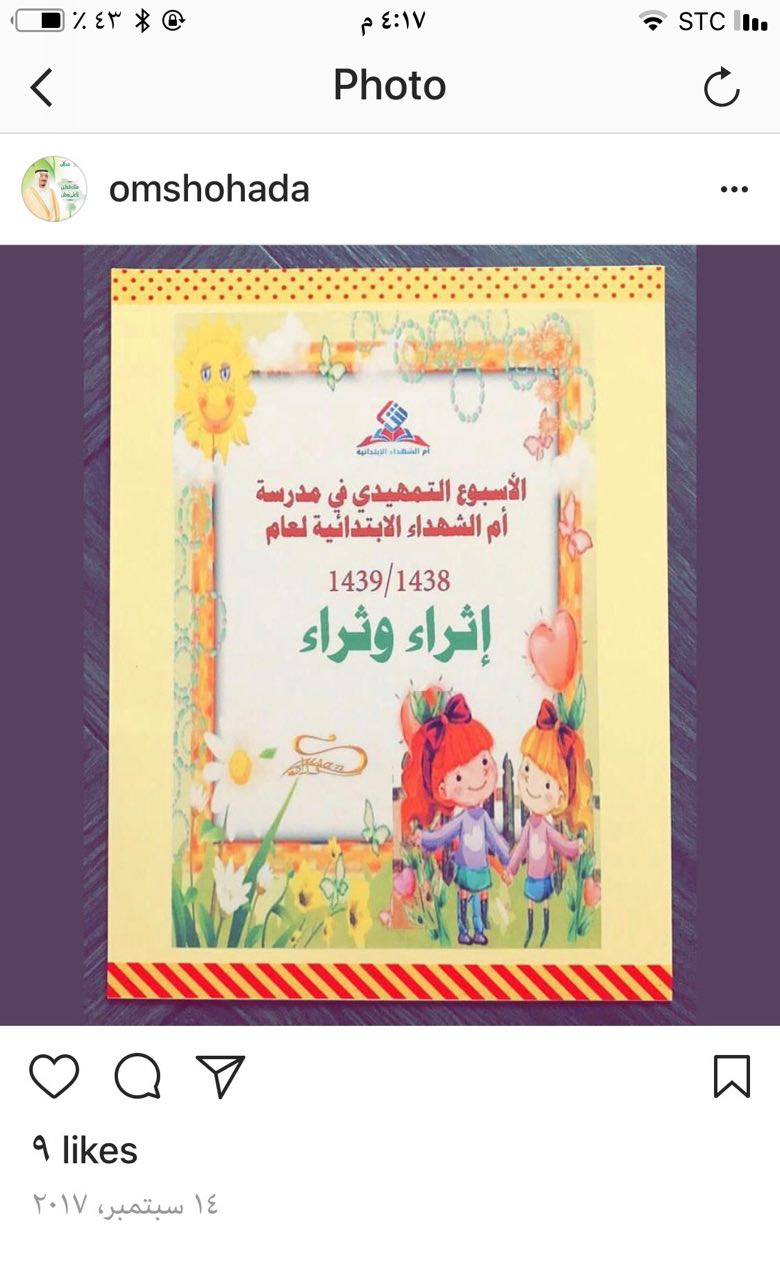 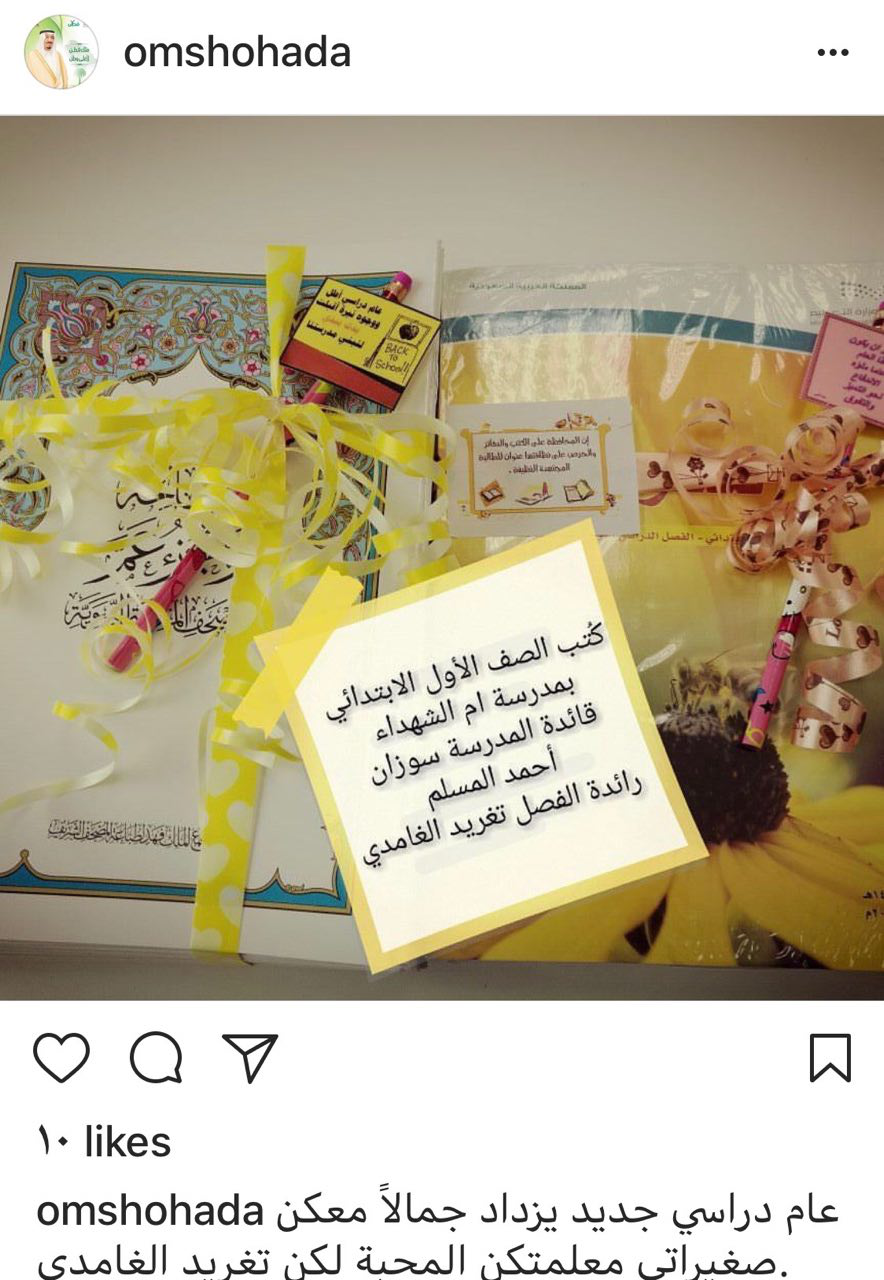 توزيع ملفات توعوية ارشادية للأمهات الطالبات المستجداتتوزيع الهدايا مع الكتب تنفيذ المتميزة المعلمة تغريد الغامديالصورة الثالثةالصورة الرابعة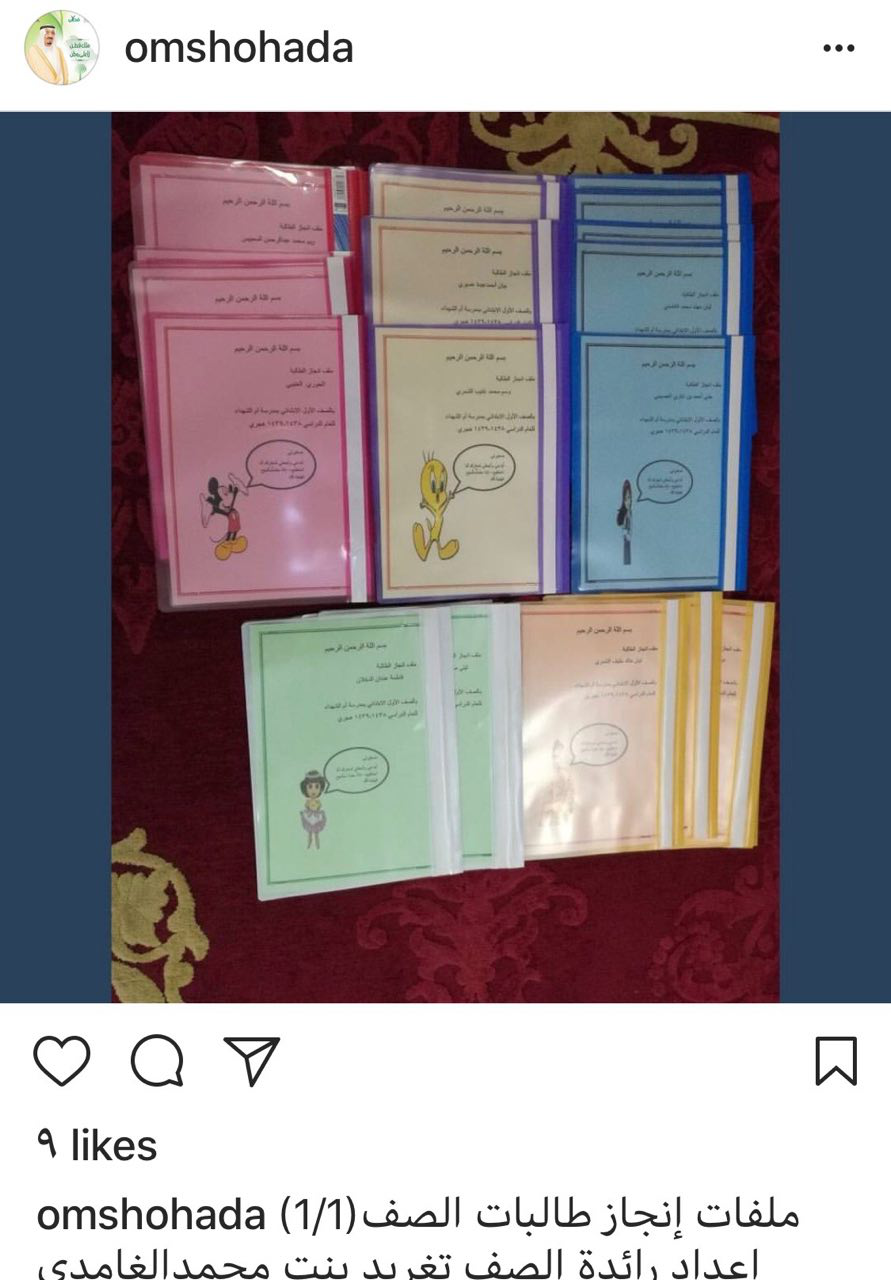 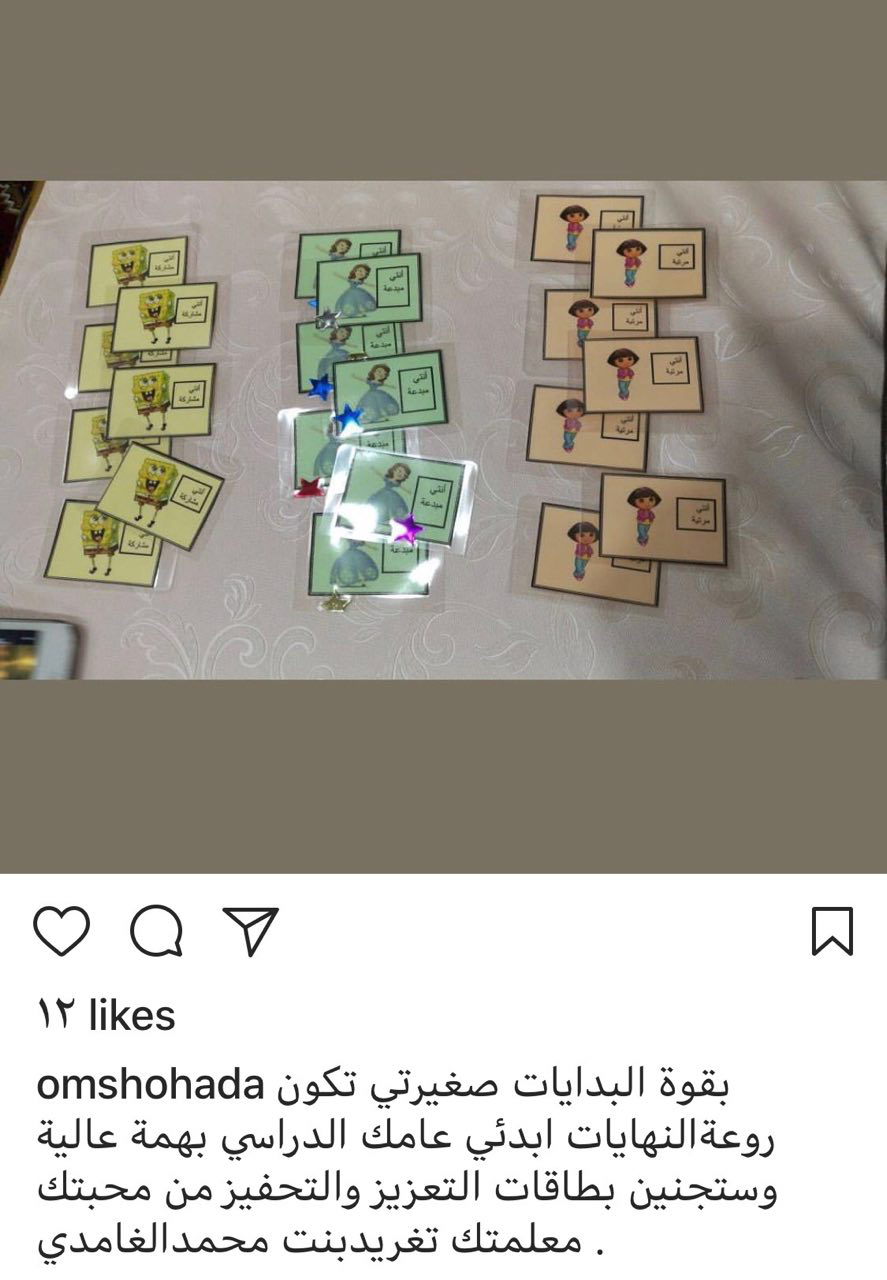 ملف انجاز للطالبات اعداد المبدعة المعلمة تغريد الغامديبطاقات تعزيزية للطالبات اعداد المتألقة المعلمة تغريد الغامديمعدة التقريرسوزان بنت احمد المسلماسم المدرسةابتدائية أم الشهداءالتوقيعقائدة المدرسةسوزان بنت أحمد المسلمالختمالوقيعاسم المشروع / البرنامج انتظامي سر نجاحي المجال المسار قيم الطالبات وسلوكهناليوم / التاريخالاثنين : 23/12/1439هـمسئولة التنفيذالقائدة /سوزان المسلمالمعلمة / رفعة سالم الصقورالفئة المستهدفةالطالباتعدد المستفيدات( 377 ) طالبةالهدف العام رفع الجودة والارتقاء بالمستـــوى النوعي للتعليـــم.الأهـــدافالتـفـصيليةالارتقاء بالمحتوى التعليمي وأساليب التعليم والتعلم.وصف البرنامجوقت التنفيذوقت التنفيذوقت التنفيذالمخرج النهائي للبرنامجوصف البرنامجمن من إلىالمخرج النهائي للبرنامجبرنامج توعوي ، اذاعة مدرسية ،مسابقة أفضل رسمة ،أفضل تعليق ،وأركان تعريفية ومقاطع فيديو ارشادية ،تفعيل ميثاق عدم الغياب(بصمتي رمز انضباطي)  ،إفطار جماعي مبسط في كل فصل بإشراف الرائدات.  أنشطة ترفيهية تكريما للطالبات المواظبات بعنوان (العب وامرح وتعلم)  العديد من الأناشيد والمسابقات الحركية والألعاب والمقاطع التربوية .09/04/1439هـ09/04/1439هـ17/8/1439هـ*تحفيز وتشجيع الطالبات على الحضور وإدخال جو المتعة والفرح على الطالبات ، الإعلان عن الفصل الفائز في مسابقة الفصل المثالي في الانضباط ،توزيع شهادات الشكر والتقدير على الطالبات المنضبطات من قبل قائدة المدرسة.إيجابيات المشروع / البرنامج إيجابيات المشروع / البرنامج فرص التحسينفرص التحسينفرص التحسين*علاج ظاهرة الغياب لدى الطالبات ، تعريف الأسرة بقواعد السلوك والمواظبة من خلال الرسائل النصية ، توعية الأسرة بدورها في انضباط الطالبة ، دعم الأسرة في تعزيز المبادئ والقيم لدى أبنائها ، منح الطالبات المنتظمات شهادة شكر و تقدير لانضباطهن ولمشاركتهن في الأنشطة والفعاليات داخل المدرسة.*علاج ظاهرة الغياب لدى الطالبات ، تعريف الأسرة بقواعد السلوك والمواظبة من خلال الرسائل النصية ، توعية الأسرة بدورها في انضباط الطالبة ، دعم الأسرة في تعزيز المبادئ والقيم لدى أبنائها ، منح الطالبات المنتظمات شهادة شكر و تقدير لانضباطهن ولمشاركتهن في الأنشطة والفعاليات داخل المدرسة.*تفعيل برنامج “الشركة المجتمعية بين الأسرة والمجتمع بحضور عدد من أمهات الطالبات  والمعلمات للمشاركة والحوار الهادف في برنامج “انتظامي سر نجاحي” تفعيل لوحة الميثاق بصمتي سر تميزي .* قياس أثر البرامج على الطالبات بتكليفهن بإعداد برامج وانشطة تتعلق بالانضباط والانتظام*تفعيل برنامج “الشركة المجتمعية بين الأسرة والمجتمع بحضور عدد من أمهات الطالبات  والمعلمات للمشاركة والحوار الهادف في برنامج “انتظامي سر نجاحي” تفعيل لوحة الميثاق بصمتي سر تميزي .* قياس أثر البرامج على الطالبات بتكليفهن بإعداد برامج وانشطة تتعلق بالانضباط والانتظام*تفعيل برنامج “الشركة المجتمعية بين الأسرة والمجتمع بحضور عدد من أمهات الطالبات  والمعلمات للمشاركة والحوار الهادف في برنامج “انتظامي سر نجاحي” تفعيل لوحة الميثاق بصمتي سر تميزي .* قياس أثر البرامج على الطالبات بتكليفهن بإعداد برامج وانشطة تتعلق بالانضباط والانتظامالصورة الأولىالصورة الثانية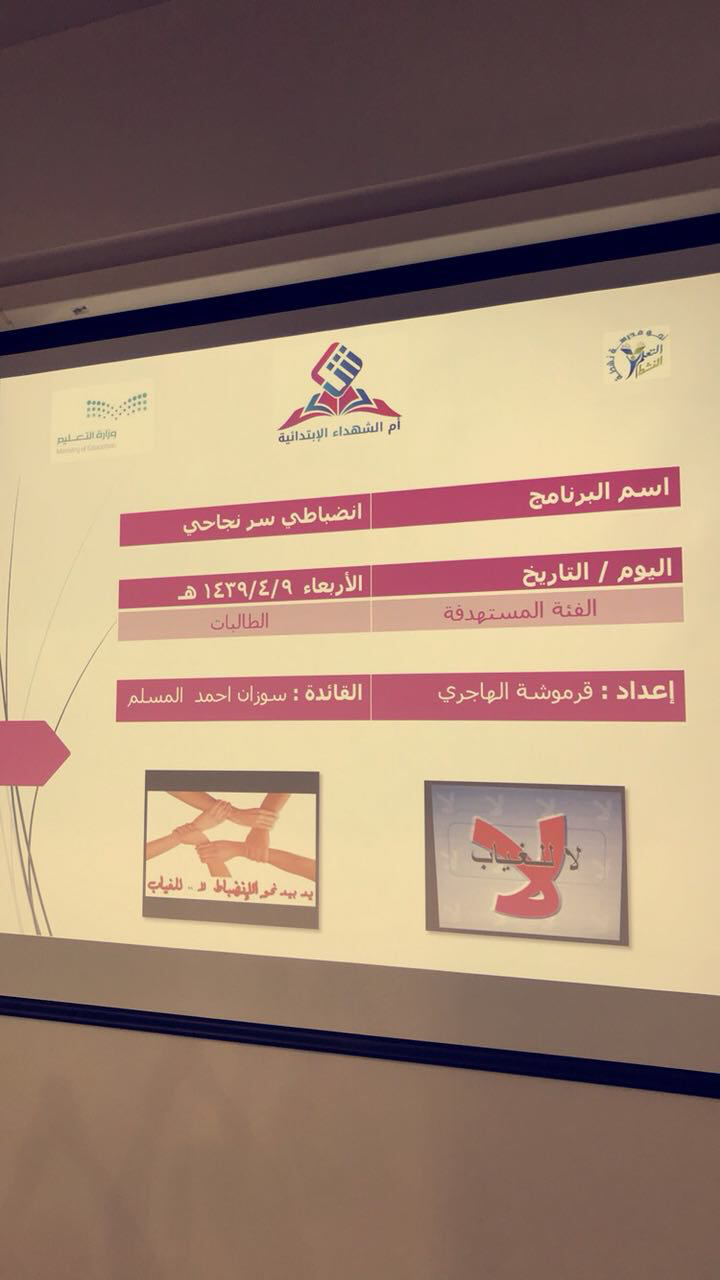 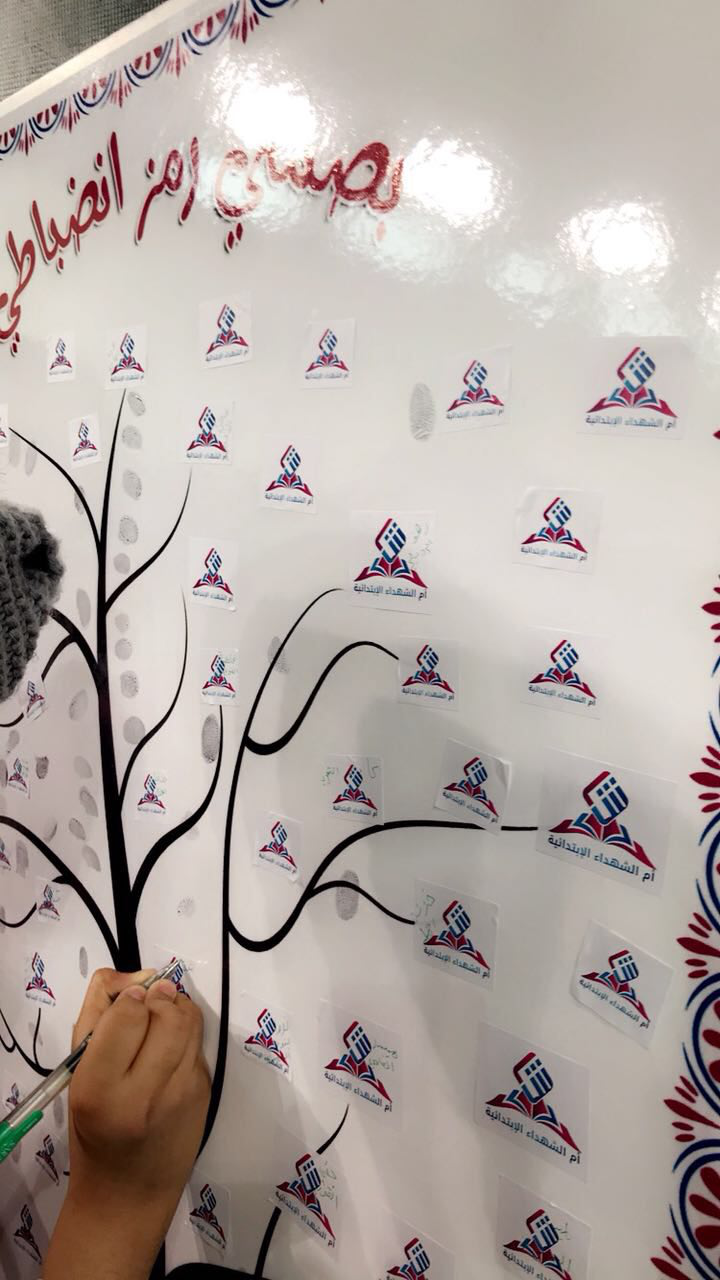 توثيق موعد تنفيذ البرنامجلوحة الميثاق بصمتي رمز انضباطيالصورة الثالثةالصورة الرابعة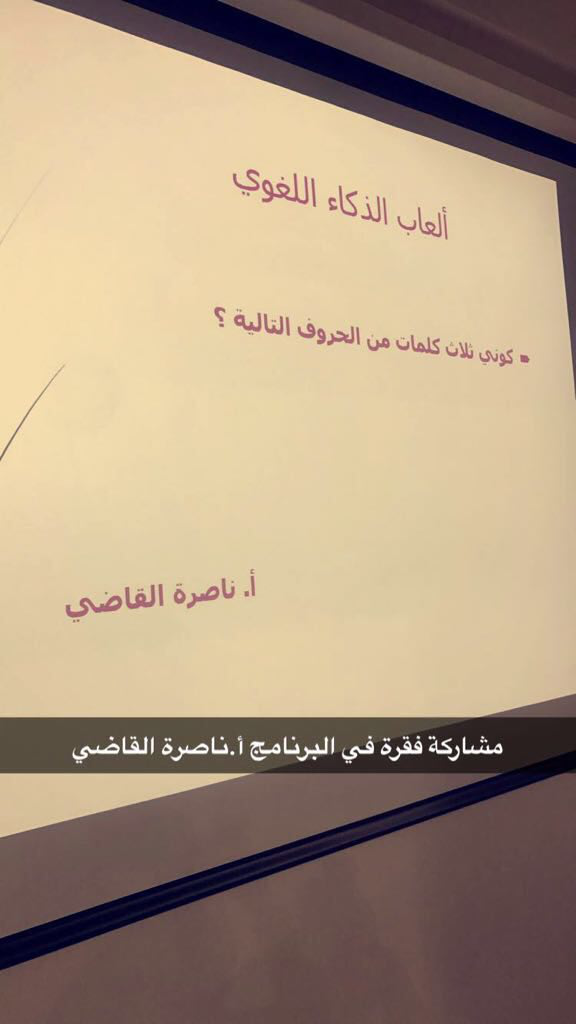 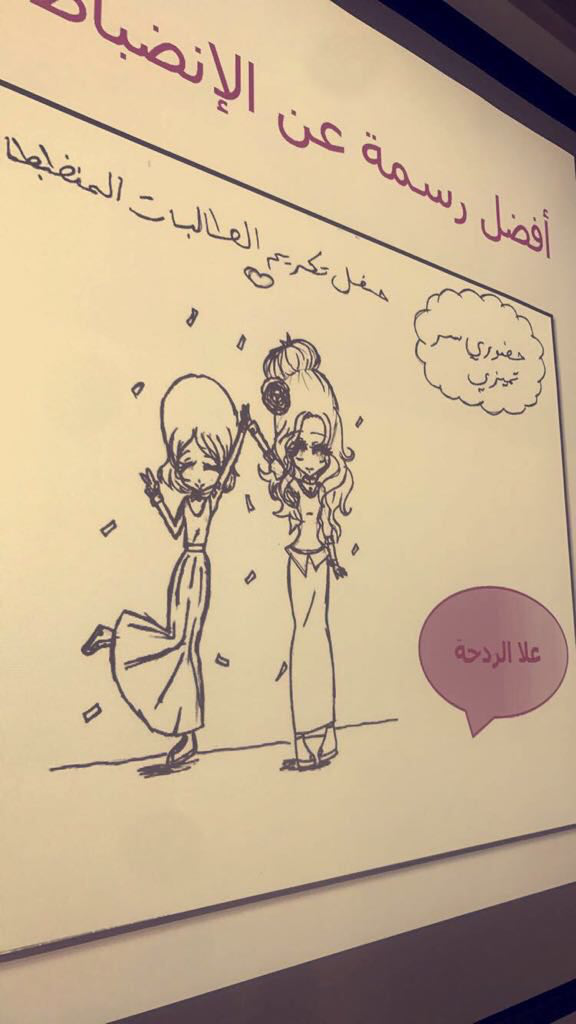 فقرة العاب الذكاء مشاركة رائدة النشاط ناصرة القاضيمسابقة أفضل رسمة عن الانضباطمعدة التقريرسوزان بنت احمد المسلماسم المدرسةابتدائية أم الشهداءالتوقيعقائدة المدرسةسوزان بنت أحمد المسلمالختمالوقيعاسم المشروع / البرنامجالعلاج بالضبط والتعزيزالمجال المسار الانضباط المدرسياليوم / التاريخالأسبوع (15) من الفصل الدراسي الأول و الثاني2-4-1440هـ9-8-1440هـمسئولة التنفيذالقائدة /سوزان المسلمالمنسوباتالفئة المستهدفةالطالباتعدد المستفيدات( 377 ) طالبةالهدف العام تــــحـــســـــيــن الانضبـــــــــــاط المــــدرســــــــي.الأهـــدافالتـفـصيليةرفع الانضباط المدرسي خلال العام الدراسي بنسبة 89 %.وصف البرنامجوقت التنفيذوقت التنفيذوقت التنفيذالمخرج النهائي للبرنامجوصف البرنامجمن من إلىالمخرج النهائي للبرنامج1-التواصل مع الأمهات بالرسائل والاتصال الهاتفي للوقوف على أسباب الغياب المتكرر للحد من الغياب2-تحفيز الطالبات كثيرات الغياب بعدم الغياب والتقليص منه حتى يتم تعزيزها كباقي زميلاتها المنتظماتالأسبوع(15) من الفصل الدراسي الأولو الثاني2-4-1440هـ9-8-1440هـالأسبوع(15) من الفصل الدراسي الأولو الثاني2-4-1440هـ9-8-1440هـ6/04/1440هـ13/08/1440هـتكريم جميع طالبات المدرسة المنضبطات في كل فصل دراسي .إيجابيات المشروع / البرنامج إيجابيات المشروع / البرنامج فرص التحسينفرص التحسينفرص التحسين*بث روح التنافس الشريف بين الطالبات الذين يعول عليهم في أحداث التغيير الإيجابي المنشود في المجتمع.*اكساب الطالبات المعارف والاتجاهات النافعة اللازمة للحياة والتعلم والتعايش تقودهن إلى التفكير والتأمل والتدبر والتعلم المستمر واستخدام التقنيات ومصادر التعلم المختلفة.*بث روح التنافس الشريف بين الطالبات الذين يعول عليهم في أحداث التغيير الإيجابي المنشود في المجتمع.*اكساب الطالبات المعارف والاتجاهات النافعة اللازمة للحياة والتعلم والتعايش تقودهن إلى التفكير والتأمل والتدبر والتعلم المستمر واستخدام التقنيات ومصادر التعلم المختلفة.*الرقي بالمستوى العلمي للطالبات بمنحهن الفرص للمشاركة في الأنشطة والفعاليات المختلفة من مسابقات وملتقيات . *الإشادة بهن من خلال تخصيص ركن للمنضبطات في لوحة الشرف بالمدرسة .*تكريمهن بشهادات الشكر والتقدير التي قدمت لهن  لتفوقهن.* نشر أعمالهن ومشاريعهن المتميزة وحفلات التكريم التي تقام لهن في مواقع التواصل الاجتماعي للمدرسة. .*الرقي بالمستوى العلمي للطالبات بمنحهن الفرص للمشاركة في الأنشطة والفعاليات المختلفة من مسابقات وملتقيات . *الإشادة بهن من خلال تخصيص ركن للمنضبطات في لوحة الشرف بالمدرسة .*تكريمهن بشهادات الشكر والتقدير التي قدمت لهن  لتفوقهن.* نشر أعمالهن ومشاريعهن المتميزة وحفلات التكريم التي تقام لهن في مواقع التواصل الاجتماعي للمدرسة. .*الرقي بالمستوى العلمي للطالبات بمنحهن الفرص للمشاركة في الأنشطة والفعاليات المختلفة من مسابقات وملتقيات . *الإشادة بهن من خلال تخصيص ركن للمنضبطات في لوحة الشرف بالمدرسة .*تكريمهن بشهادات الشكر والتقدير التي قدمت لهن  لتفوقهن.* نشر أعمالهن ومشاريعهن المتميزة وحفلات التكريم التي تقام لهن في مواقع التواصل الاجتماعي للمدرسة. .الصورة الأولىالصورة الثانية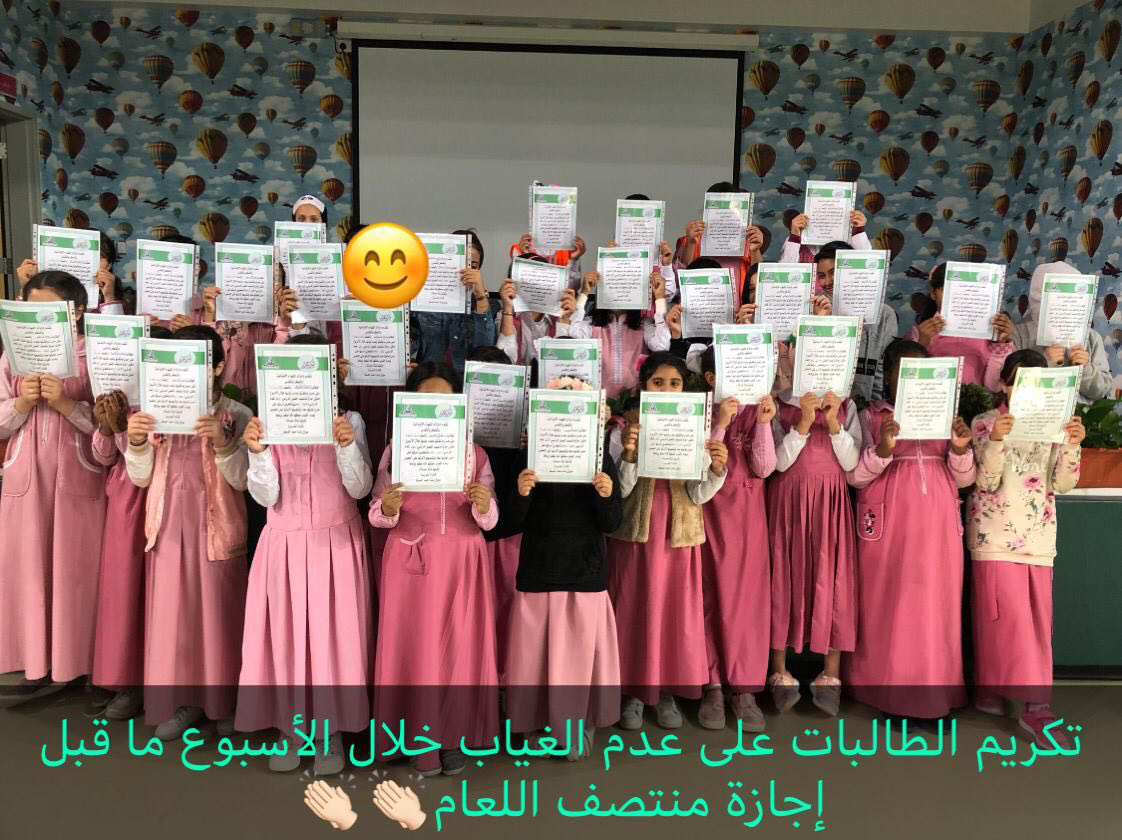 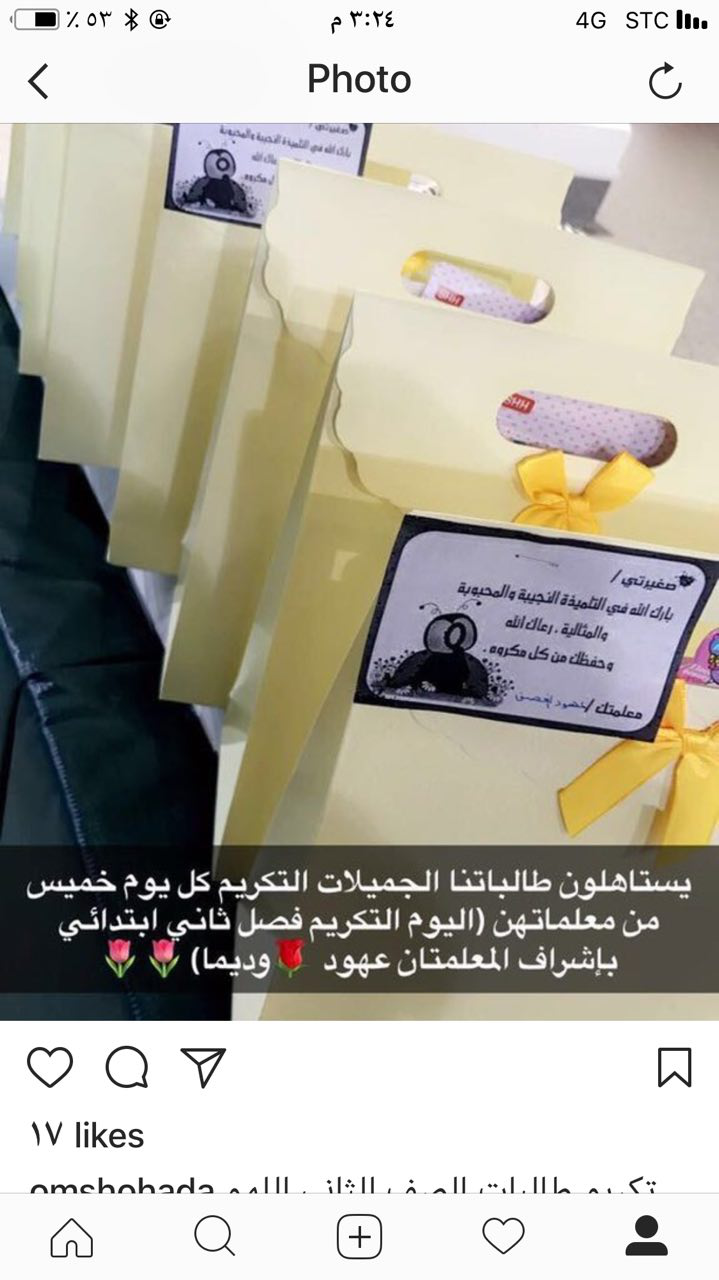 تكريم جميع طالبات المدرسة المنضبطات في كل فصل دراسي.ابرز الممارسات العملية لتكريم المعلمات للطالبات المنضبطات في الأسبوع الخامس عشرالصورة الثالثةالصورة الرابعة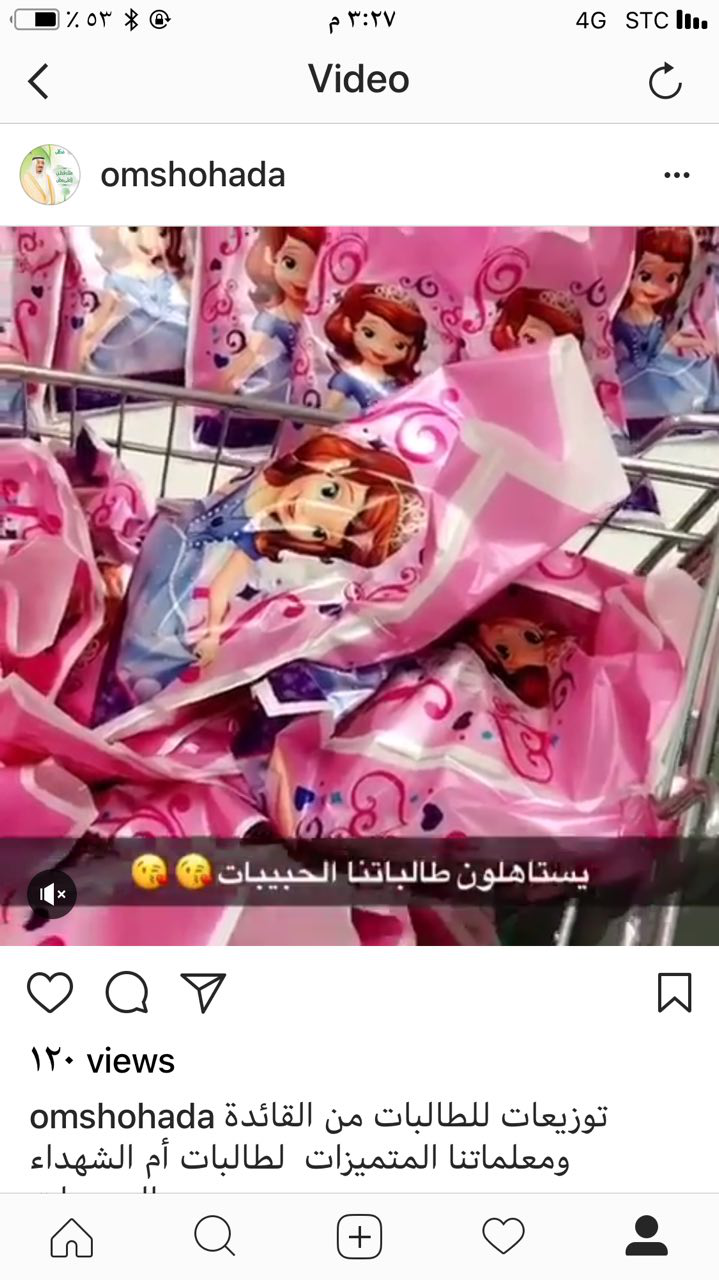 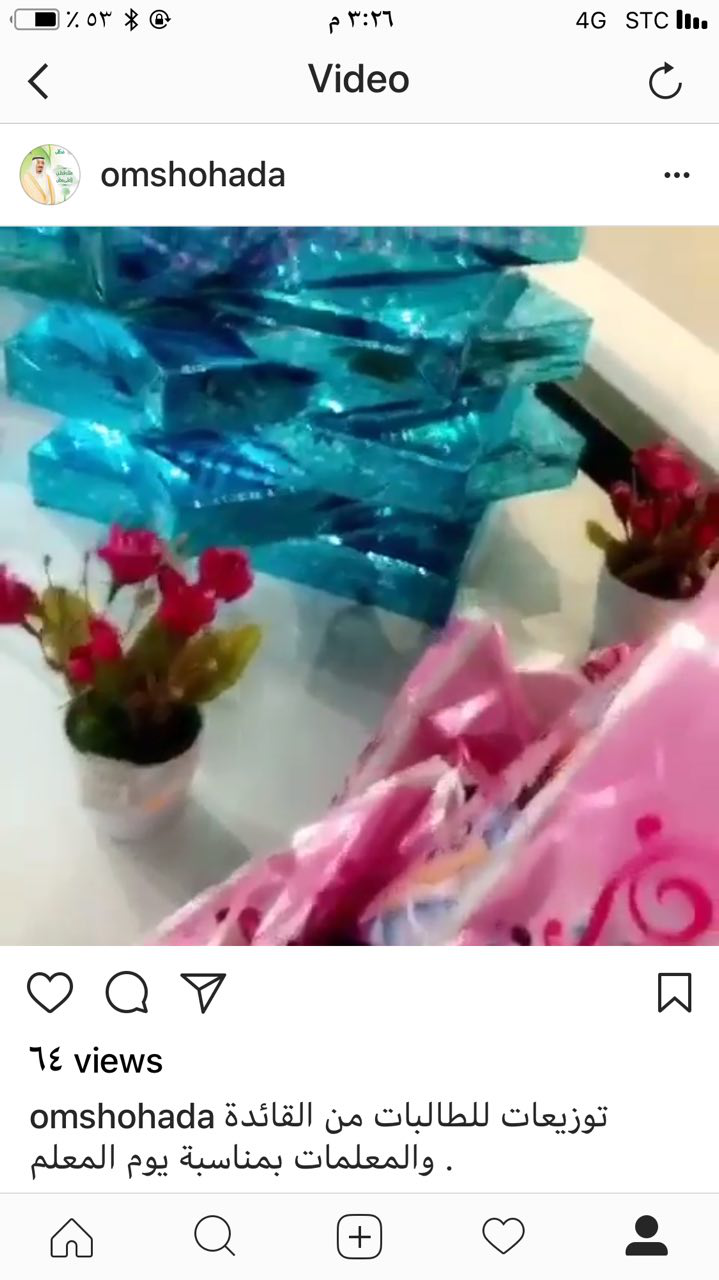 ابرز الممارسات العملية لتكريم الطالبات المنضبطات في الأسبوع الخامس عشرابرز الممارسات العملية لتكريم الطالبات المنضبطات في الأسبوع الخامس عشرمعدة التقريرسوزان بنت احمد المسلماسم المدرسةابتدائية أم الشهداءالتوقيعقائدة المدرسةسوزان بنت أحمد المسلمالختمالوقيعاسم المشروع / البرنامجنجاحك بيدكالمجال المسار المهارات والاعمالاليوم / التاريخالاحد  : 12/02/1440هـمسئولة التنفيذأ/ صباح رخيص الشمريالفئة المستهدفةالطالباتعدد المستفيدات( 377 ) طالبةالهدف العام معرفة الطالبة بخطوات النجاح وتحديدها .الأهـــدافالتـفـصيليةتوعية الطالبة في تحقيق النجاح في المستوى المطلوب ,وكيفية تحديد الأهداف طويلة الاجل واهداف قصيرة الاجل لأنفسهم.وصف البرنامجوقت التنفيذوقت التنفيذالمخرج النهائي للبرنامجتم تنفيذ البرنامج في تثقيف الطالبة بخطوات النجاحالاحد : 12/02/1440هـالاحد : 12/02/1440هـتحديد الأهداف للوصول الى طريق النجاحإيجابيات المشروع / البرنامج إيجابيات المشروع / البرنامج فرص التحسينفرص التحسينالوصول إلى الأهداف المرجوّة بأقل الجهود وأسرع وقت ممكنالوصول إلى الأهداف المرجوّة بأقل الجهود وأسرع وقت ممكنتحقيق هدف واحد مهم فقط لذا يمكن إنشاء نمط للنجاح الشخصي في العقل الباطن، وستساعد هذه الطريقة على تغيير الحياة.تحقيق هدف واحد مهم فقط لذا يمكن إنشاء نمط للنجاح الشخصي في العقل الباطن، وستساعد هذه الطريقة على تغيير الحياة.معدة التقريرسوزان بنت احمد المسلماسم المدرسةابتدائية أم الشهداءالتوقيعقائدة المدرسةسوزان بنت أحمد المسلمالختمالوقيعالهدف من البرنامج رفع التحصيل الدراسي للطالبات وتعزيز الثقة بالنفس وإثبات الذات .الفئة المستهدفة الطالبات متوسطي وضعيفات الأداء وتكريم الطالبات الاتي بحسن مستواهن.إعداد فكرة الإيجابية أ/ حسن بن عبدالرحيم المولد .أ/ أمل بنت حمود الحربي .أ/ تغريد بنت محمد الغامدي .فكرة البرنامج مبادرتهم في رفع المستوى التحصيلي لطالبات الفئة المستهدفة وحرصهم على إعادة ثقة الطالبات بأنفسهن ودمجهن مع قريناتهم.رقم الملف حسب التسلسل الداخلي بالمدرسةالمدرسة / القسمرقم الحاسب الآليالاسمالتخصصالمستوى/المرتبةرقم الوظيفةالعمل الحاليالرؤية: الريادة لبناء جيل مبدعالرسالة : تقديم خدمات تربوية وتعليمية ذات جودة عالية وفق معايير عالمية بمشاركة مجتمعيةالقيم : المواطنة-الاتقان-العدل-العمل بروح الفريق-التنمية الذاتية-المسؤولية الاجتماعيةالمدرسةأم الشهداءأم الشهداءأم الشهداءالمرحلةابتدائيةابتدائيةابتدائيةاليوموالتاريخاليوموالتاريخزمن الحصص45/دحصةالنشاطفسحة الصلاةزمنالحضورزمنالانصرافسبب عدم الالتزام بالتوقيت المعتمد للانصرافالأحد../../..14هـالأحد../../..14هـالاثنين../../..14هـالاثنين../../..14هـالثلاثاء../../..14هـالثلاثاء../../..14هـالأربعاء../../..14هـالأربعاء../../..14هـالخميس../../..14هـالخميس../../..14هـمالاسم الثلاثيملاحظاتمالاسم الثلاثيملاحظات1 72 83 9410511612